ДействующийО федеральной целевой программе "Устойчивое развитие сельских территорий на 2014-2017 годы и на период до 2020 года" (с изменениями на 25 мая 2016 года)
ПРАВИТЕЛЬСТВО РОССИЙСКОЙ ФЕДЕРАЦИИ

ПОСТАНОВЛЕНИЕ

от 15 июля 2013 года N 598


О федеральной целевой программе "Устойчивое развитие сельских территорий на 2014-2017 годы и на период до 2020 года" (с изменениями на 25 мая 2016 года)____________________________________________________________________ 
Документ с изменениями, внесенными: 
постановлением Правительства Российской Федерации от 29 апреля 2014 года N 399 (Официальный интернет-портал правовой информации www.pravo.gov.ru, 08.05.2014); 
постановлением Правительства Российской Федерации от 16 января 2015 года N 17 (Официальный интернет-портал правовой информации www.pravo.gov.ru, 21.01.2015, N 0001201501210010); 
постановлением Правительства Российской Федерации от 25 мая 2016 года N 464 (Официальный интернет-портал правовой информации www.pravo.gov.ru, 06.06.2016, N 0001201606060038). 
____________________________________________________________________
Правительство Российской Федерации

постановляет:
1. Утвердить прилагаемые: 

федеральную целевую программу "Устойчивое развитие сельских территорий на 2014-2017 годы и на период до 2020 года" (далее - Программа);

изменения, которые вносятся в Государственную программу развития сельского хозяйства и регулирования рынков сельскохозяйственной продукции, сырья и продовольствия на 2013-2020 годы, утвержденную постановлением Правительства Российской Федерации от 14 июля 2012 года N 717 (Собрание законодательства Российской Федерации, 2012, N 32, ст.4549).
2. Министерству экономического развития Российской Федерации и Министерству финансов Российской Федерации при формировании проекта федерального бюджета на соответствующий год и плановый период включать Программу в перечень федеральных целевых программ, подлежащих финансовому обеспечению за счет средств федерального бюджета.
3. Рекомендовать органам исполнительной власти субъектов Российской Федерации при принятии региональных программ, направленных на устойчивое развитие сельских территорий, учитывать положения Программы.
(Пункт в редакции, введенной в действие с 16 мая 2014 года постановлением Правительства Российской Федерации от 29 апреля 2014 года N 399.Председатель Правительства
Российской Федерации
Д.Медведев Федеральная целевая программа "Устойчивое развитие сельских территорий на 2014-2017 годы и на период до 2020 года" 
УТВЕРЖДЕНА
постановлением Правительства
Российской Федерации
от 15 июля 2013 года N 598 (с изменениями на 25 мая 2016 года)Паспорт федеральной целевой программы "Устойчивое развитие сельских территорий на 2014-2017 годы и на период до 2020 года"I. Характеристика проблемы, на решение которой направлена Программа
Решение задачи по повышению уровня и качества жизни населения, устойчивому развитию сельских территорий, предусмотренной Концепцией долгосрочного социально-экономического развития Российской Федерации на период до 2020 года, утвержденной распоряжением Правительства Российской Федерации от 17 ноября 2008 года N 1662-р, а также задачи по продовольственному обеспечению населения страны, предусмотренной Доктриной продовольственной безопасности Российской Федерации, утвержденной Указом Президента Российской Федерации от 30 января 2010 года N 120, требует пересмотра места и роли сельских территорий в осуществлении стратегических социально-экономических преобразований в стране, в том числе принятия мер по созданию предпосылок для устойчивого развития сельских территорий путем:

повышения уровня комфортности условий жизнедеятельности;

повышения доступности улучшения жилищных условий для сельского населения;

повышения престижности труда в сельской местности и формирования в обществе позитивного отношения к сельскому образу жизни;

улучшения демографической ситуации;

развития в сельской местности местного самоуправления и институтов гражданского общества.

В ходе экономических преобразований в аграрной сфере сформирован и планово наращивается производственный потенциал, дальнейшее эффективное развитие которого во многом зависит от стабильности комплексного развития сельских территорий, активизации человеческого фактора экономического роста. Наращивание социально-экономического потенциала сельских территорий, придание этому процессу устойчивости и необратимости является стратегической задачей государственной аграрной политики, что закреплено в Федеральном законе "О развитии сельского хозяйства".

Федеральная целевая программа "Устойчивое развитие сельских территорий на 2014-2017 годы и на период до 2020 года" (далее - Программа) разработана в соответствии с распоряжением Правительства Российской Федерации от 8 ноября 2012 года N 2071-р.

Под сельскими территориями (сельской местностью) в Программе понимаются сельские поселения или сельские поселения и межселенные территории, объединенные общей территорией в границах муниципального района, а также сельские населенные пункты и рабочие поселки, входящие в состав городских округов (за исключением городских округов, на территории которых находятся административные центры субъектов Российской Федерации), городских поселений и внутригородских муниципальных образований г.Севастополя, на территории которых преобладает деятельность, связанная с производством и переработкой сельскохозяйственной продукции. Предполагается, что перечень таких сельских населенных пунктов и рабочих поселков на территории субъекта Российской Федерации будет определяться высшим исполнительным органом государственной власти субъекта Российской Федерации или органом исполнительной власти субъекта Российской Федерации, уполномоченным высшим исполнительным органом государственной власти субъекта Российской Федерации.
(Абзац в редакции, введенной в действие постановлением Правительства Российской Федерации от 16 января 2015 года N 17.
К понятию сельской местности, используемому в Программе, не относятся внутригородские муниципальные образования городов федерального значения Москвы и Санкт-Петербурга.

Задачу по наращиванию объемов сельскохозяйственного производства и обеспечению продовольственной безопасности страны, поставленную перед аграрной отраслью, предусматривается решать в рамках Государственной программы развития сельского хозяйства и регулирования рынков сельскохозяйственной продукции, сырья и продовольствия на 2013-2020 годы, утвержденной постановлением Правительства Российской Федерации от 14 июля 2012 года N 717 (далее - Государственная программа).

Дальнейшее повышение роли и конкурентоспособности отечественного аграрного сектора экономики во многом зависит от улучшения качественных характеристик трудовых ресурсов в сельской местности, повышения уровня и качества жизни на селе, более полного использования имеющихся трудовых ресурсов, привлечения и закрепления высококвалифицированных кадров и в целом решения проблемы кадрового обеспечения сельскохозяйственной отрасли с учетом неблагоприятных прогнозов на ближайшие годы в отношении демографической ситуации и формирования трудоресурсного потенциала села.

Основными причинами исторически сложившейся неблагоприятной ситуации в комплексном развитии села являются остаточный принцип финансирования развития социальной и инженерной инфраструктуры в сельской местности, строительства и реконструкции автомобильных дорог общего пользования с твердым покрытием, ведущих от сети автомобильных дорог общего пользования к ближайшим общественно значимым объектам сельских населенных пунктов, а также к объектам производства и переработки сельскохозяйственной продукции (далее - автомобильные дороги), высокий уровень затратности комплексного развития сельских территорий в связи с мелкодисперсным характером сельского расселения.
(Абзац в редакции, введенной в действие постановлением Правительства Российской Федерации от 16 января 2015 года N 17.

Интегральный эффект от негативного социально-экономического развития сельских территорий выражается в сокращении в 2010 году количества сельских населенных пунктов по сравнению с 1989 годом на 9,2 тысячи сел и деревень. Количество сельских населенных пунктов без проживающего населения увеличилось с 9,4 тысячи в 1989 году до 19,4 тысячи в 2010 году. Населенные пункты с населением до 10 человек в 2010 году составили 23,7 процента.

Сокращение и измельчение сельской поселенческой структуры приводит к обезлюдению и запустению сельских территорий, выбытию из оборота продуктивных земель сельскохозяйственного назначения, что угрожает не только продовольственной, но и геополитической безопасности России.

Одной из причин неблагоприятной ситуации в комплексном развитии села является также крайне низкий уровень комфортности проживания в сельской местности.
Материальное положение преобладающей части сельского населения не позволяет использовать систему ипотечного кредитования жилищного строительства. Уровень благоустройства сельского жилищного фонда в 2-3 раза ниже городского уровня.

Не могут быть признаны удовлетворительными и темпы обеспечения жильем граждан, молодых семей и молодых специалистов, признанных нуждающимися в улучшении жилищных условий.

В общеобразовательных организациях, находящихся в ветхом и аварийном состоянии, обучаются более 100 тыс. сельских учащихся.
(Абзац в редакции, введенной в действие с 16 мая 2014 года постановлением Правительства Российской Федерации от 29 апреля 2014 года N 399.
Медицинские учреждения территориально доступны только для 49,4 процента сельского населения, для 40 процентов они трудно доступны, для 9 процентов - недоступны.

Учреждения культурно-досугового типа доступны только для 39,6 процента сельского населения.

Низкий уровень комфортности проживания в сельской местности влияет на миграционные настроения сельского населения, особенно молодежи. Соответственно, сокращается источник расширенного воспроизводства трудоресурсного потенциала аграрной отрасли.

Для обеспечения социально-экономического развития сельских территорий и создания условий эффективного функционирования агропромышленного производства было принято решение усилить государственную поддержку социального и инженерного обустройства населенных пунктов, расположенных в сельской местности, а также строительства и реконструкции автомобильных дорог.
(Абзац в редакции, введенной в действие постановлением Правительства Российской Федерации от 16 января 2015 года N 17.

С учетом объективных особенностей развития сельских территорий и имеющегося значительного разрыва в уровне и качестве жизни на селе по сравнению с городскими территориями достижение прогресса в изменении сложившейся ситуации возможно только на условиях использования программно-целевого метода, в том числе постановки задачи, определения путей ее решения с привлечением средств государственной поддержки на федеральном уровне.

Показателем результативности использования программно-целевого метода являются позитивные изменения в комплексном развитии сельских территорий в ходе реализации федеральной целевой программы "Социальное развитие села до 2013 года", утвержденной постановлением Правительства Российской Федерации от 3 декабря 2002 года N 858 (далее - Программа социального развития села), а также подпрограммы "Автомобильные дороги" федеральной целевой программы "Развитие транспортной системы России (2010-2020 годы)", утвержденной постановлением Правительства Российской Федерации от 5 декабря 2001 года N 848, приоритетных национальных проектов "Развитие агропромышленного комплекса", "Образование", "Здоровье", Государственной программы развития сельского хозяйства и регулирования рынков сельскохозяйственной продукции, сырья и продовольствия на 2008-2012 годы, утвержденной постановлением Правительства Российской Федерации от 14 июля 2007 года N 446, которые создали определенные предпосылки для укрепления производственного и инфраструктурного потенциала сельских территорий, способствовали повышению занятости и доходов сельского населения, решению вопросов улучшения их жилищных условий и социальной среды обитания.
(Абзац в редакции, введенной в действие постановлением Правительства Российской Федерации от 16 января 2015 года N 17.

Реализация Программы социального развития села осуществлялась поэтапно - I этап - 2003-2005 годы, II этап - 2006-2010 годы, III этап осуществляется с 2011 по 2013 год. Выделяемые на ее реализацию средства федерального бюджета выполняли стимулирующую роль для субъектов Российской Федерации по привлечению на развитие социальной и инженерной инфраструктуры в сельской местности средств региональных и местных бюджетов и внебюджетных источников.
В 2003-2013 годах на реализацию программных мероприятий из федерального бюджета выделено 67,5 млрд. рублей. Государственная поддержка из федерального бюджета стимулировала привлечение субъектами Российской Федерации средств консолидированных бюджетов в объеме 136,6 млрд. рублей и средств внебюджетных источников в объеме 141,9 млрд. рублей.
(Абзац в редакции, введенной в действие постановлением Правительства Российской Федерации от 16 января 2015 года N 17.

В результате 1 рубль средств федерального бюджета обеспечил привлечение 4,2 рублей средств региональных бюджетов и внебюджетных источников.
(Абзац в редакции, введенной в действие постановлением Правительства Российской Федерации от 16 января 2015 года N 17.

За счет всех источников финансирования по итогам реализации Программы социального развития села жилищные условия улучшили 265,7 тыс. сельских семей, в том числе 91,7 тыс. молодых семей и молодых специалистов.
(Абзац в редакции, введенной в действие постановлением Правительства Российской Федерации от 16 января 2015 года N 17.

В результате реализации программных мероприятий значительно улучшилось инженерное обустройство жилищного фонда - уровень газификации увеличится с 33,1 процента до 56,5 процента, уровень обеспеченности сельского населения питьевой водой с 40,7 процента до 59,6 процента.
(Абзац в редакции, введенной в действие постановлением Правительства Российской Федерации от 16 января 2015 года N 17.

Расширилась сеть учреждений социальной сферы на селе - общеобразовательных школ - на 104,7 тыс. ученических мест, учреждений культурно-досугового типа - на 24,6 тыс. мест, районных и участковых больниц - на 6,1 тыс. мест, амбулаторно-поликлинических учреждений - на 7,5 тыс. посещений в смену, фельдшерско-акушерских пунктов - на 751 единицу.
(Абзац в редакции, введенной в действие постановлением Правительства Российской Федерации от 16 января 2015 года N 17.

Кроме того, в рамках Программы социального развития села построено и реконструировано 11,5 тыс. км линий электропередачи, введено емкостей телефонной сети на 706,4 тыс. номеров.
(Абзац в редакции, введенной в действие постановлением Правительства Российской Федерации от 16 января 2015 года N 17.

Эффективность комплексного подхода к формированию предпосылок для устойчивого развития сельских территорий во взаимосвязи с точками экономического роста аграрного сектора наглядно проиллюстрирована результатами реализации мероприятий по поддержке комплексной компактной застройки и благоустройства сельских поселений в рамках пилотных проектов.

В 2013 году завершено 55 проектов комплексной застройки, в рамках которых будет создана необходимая социальная и инженерная инфраструктура на площадках под строительство индивидуальных жилых домов для 2,2 тыс. специалистов, трудоустраиваемых в рамках реализации новых инвестиционных проектов, преимущественно животноводческого направления.
(Абзац в редакции, введенной в действие постановлением Правительства Российской Федерации от 16 января 2015 года N 17.

В результате улучшение условий жизнедеятельности на селе наряду с влиянием других факторов способствовало повышению инвестиционной активности в аграрной сфере, о чем свидетельствует рост объемов инвестиций в основной капитал по виду экономической деятельности "сельское хозяйство, охота и лесное хозяйство" с 80,6 млрд. рублей в 2002 году до 380 млрд. рублей в 2011 году.
В сельской местности постепенно улучшается социально-демографическая ситуация - коэффициент рождаемости с 2002 по 2011 год увеличился на 34,3 процента, коэффициент смертности снизился на 16,5 процента.

Вместе с тем, несмотря на положительный эффект от реализации Программы социального развития села, реализация программных мероприятий оказалась недостаточной для полного и эффективного использования в общенациональных интересах экономического потенциала сельских территорий и повышения качества жизни сельского населения.

Без дальнейшего использования программно-целевого метода сложившаяся на сельских территориях проблемная ситуация усугубится, что ставит под угрозу выполнение стратегических задач социально-экономического развития России, в том числе задач в области обеспечения продовольственной независимости страны по основным видам продовольствия в ближайшие годы и достижения Россией статуса крупнейшего в мире поставщика продуктов питания, поставленных в Послании Президента Российской Федерации Федеральному Собранию Российской Федерации 12 декабря 2012 года*.
________________
* Вероятно, ошибка оригинала. Следует читать: "13 декабря 2012 года". - Примечание изготовителя базы данных.


Целесообразность использования программно-целевого метода для решения задачи по устойчивому развитию сельских территорий подкреплена:

взаимосвязью целевых установок устойчивого развития сельских территорий с приоритетами социально-экономического развития России в части повышения уровня и качества жизни на селе, создания социальных основ для экономического роста аграрного и других секторов экономики;

долгосрочным характером социальных проблем сельских территорий, требующим системного подхода к их решению;

высоким уровнем затратности решения накопившихся проблем села, требующим привлечения средств государственной поддержки.

В связи с этим устойчивое развитие сельских территорий отнесено к числу приоритетных направлений Государственной программы.

Для выбора вариантов решения проблем, стоящих перед сельскими территориями, были проанализированы 3 варианта формирования и реализации Программы.

В качестве оптимального по объему ресурсного обеспечения варианта реализации Программы выбран базовый вариант, предусматривающий финансирование программных мероприятий на уровне расходных обязательств Российской Федерации и субъектов Российской Федерации на 2013 год, предусмотренных в рамках Программы социального развития села, с учетом индексов-дефляторов и темпов роста основных показателей.
Преимуществами базового варианта реализации Программы являются сбалансированность бюджетных расходов с учетом базового периода 2013 года и достижение прогнозируемых результатов в демографическом развитии, в сближении уровня и качества жизни сельского и городского населения. Для минимизации прогнозируемых по базовому сценарию финансовых рисков, связанных с недостаточным объемом софинансирования со стороны отдельных субъектов Российской Федерации, Программой предусматривается механизм перераспределения средств федерального бюджета между бюджетами субъектов Российской Федерации, имеющими необходимый объем средств для софинансирования программных мероприятий.

Целевой и умеренно-оптимистический варианты предполагают значительную нагрузку на федеральный бюджет (соответственно 1934,1 млрд. рублей и 260,9 млрд. рублей) и бюджеты субъектов Российской Федерации (соответственно 3913,5 млрд. рублей и 386,2 млрд. рублей), которая не сопоставима с возможностями бюджетов всех уровней бюджетной системы Российской Федерации ни в среднесрочной, ни в долгосрочной перспективе.

Преимущества этих вариантов, предполагающие кардинальное повышение уровня социально-инженерного обустройства и обеспечения автомобильными дорогами сельских территорий, не являются достаточными основаниями для выбора их в качестве финансового обеспечения Программы в силу отсутствия сбалансированности с реальными возможностями бюджетной системы Российской Федерации.
(Абзац в редакции, введенной в действие постановлением Правительства Российской Федерации от 16 января 2015 года N 17.

В связи с этим наиболее оптимальным и реалистичным с точки зрения финансового обеспечения является базовый вариант реализации Программы, который обеспечит достижение целевых индикаторов и показателей устойчивого развития сельских территорий и рациональное использование бюджетных средств.

II. Основные цели и задачи Программы
Программа является инструментом реализации государственной политики в области устойчивого развития сельских территорий, направления которой определены Концепцией устойчивого развития сельских территорий Российской Федерации на период до 2020 года (далее - Концепция), утвержденной распоряжением Правительства Российской Федерации от 30 ноября 2010 года N 2136-р. В соответствии с Концепцией целями государственной политики в области развития сельских территорий являются повышение уровня и качества жизни сельского населения, замедление процессов депопуляции и стабилизация численности сельского населения, создание благоприятных условий для выполнения селом его производственной и других общенациональных функций и задач территориального развития.

С учетом целевых установок Концепции реализация Программы направлена на создание предпосылок для устойчивого развития сельских территорий посредством достижения следующих целей:

создание комфортных условий жизнедеятельности в сельской местности;

стимулирование инвестиционной активности в агропромышленном комплексе путем создания благоприятных инфраструктурных условий в сельской местности;

содействие созданию высокотехнологичных рабочих мест на селе;

активизация участия граждан, проживающих в сельской местности, в реализации общественно значимых проектов;

формирование позитивного отношения к сельской местности и сельскому образу жизни.

Достижение целей Программы будет осуществляться с учетом следующих подходов:

комплексное планирование развития сельских территорий и размещение объектов социальной и инженерной инфраструктуры, строительство и реконструкция автомобильных дорог в соответствии с документами территориального планирования (схемами территориального планирования субъектов Российской Федерации, муниципальных районов и генеральными планами поселений и городских округов);
(Абзац в редакции, введенной в действие постановлением Правительства Российской Федерации от 16 января 2015 года N 17.

обустройство объектами социальной и инженерной инфраструктуры населенных пунктов, расположенных в сельской местности, в которой осуществляются инвестиционные проекты в сфере агропромышленного комплекса, и автомобильными дорогами;
(Абзац в редакции, введенной в действие постановлением Правительства Российской Федерации от 16 января 2015 года N 17.

использование механизмов государственно-частного партнерства и привлечение средств внебюджетных источников для финансирования мероприятий Программы, включая средства населения и организаций.
В Программе под инвестиционным проектом в сфере агропромышленного комплекса понимается осуществление сельскохозяйственным товаропроизводителем капитальных вложений, связанных со строительством (реконструкцией, модернизацией) объектов сельскохозяйственного назначения, объектов переработки и реализации сельскохозяйственной продукции, приобретением сельскохозяйственных животных, техники и оборудования, в процессе которых создаются высокотехнологичные рабочие места.

Реализация Программы будет осуществляться поэтапно.

Первый этап (2014-2017 годы) предусматривает преодоление существенных межрегиональных различий в уровне и качестве жизни сельского населения на основе дифференцированной государственной поддержки из федерального бюджета региональных программ устойчивого развития сельских территорий, сформированных субъектами Российской Федерации на основе оценки потенциала и перспектив развития сельских территорий.

К завершению первого этапа Программы предполагается, что в результате реализации мер государственной политики по адаптации агропромышленного комплекса в условиях членства России во Всемирной торговой организации будет достигнут более высокий уровень развития отрасли, определяющий более высокие требования к качеству условий жизнедеятельности в сельской местности.

В этой связи второй этап реализации Программы (2018-2020 годы) предполагает наращивание темпов комплексного развития сельских поселений согласно прогнозируемому росту потребности в создании комфортных условий проживания в сельской местности.

Для достижения целей государственной политики в области устойчивого развития сельских территорий в рамках реализации Программы предусматривается решение следующих задач:

в области создания комфортных условий жизнедеятельности - повышение уровня комплексного обустройства населенных пунктов, расположенных в сельской местности, объектами социальной и инженерной инфраструктуры, автомобильными дорогами и удовлетворение потребностей сельского населения, в том числе молодых семей и молодых специалистов, в благоустроенном жилье;
(Абзац в редакции, введенной в действие постановлением Правительства Российской Федерации от 16 января 2015 года N 17.
в области стимулирования инвестиционной активности в агропромышленном комплексе путем создания благоприятных инфраструктурных условий в сельской местности и содействия созданию высокотехнологичных рабочих мест на селе - концентрация ресурсов, направляемых на комплексное обустройство объектами социальной и инженерной инфраструктуры населенных пунктов, расположенных в сельской местности, в которых осуществляется развитие агропромышленного комплекса, а также на строительство и реконструкцию автомобильных дорог;
(Абзац в редакции, введенной в действие постановлением Правительства Российской Федерации от 16 января 2015 года N 17.

в области активизации участия граждан, проживающих в сельской местности, в реализации общественно значимых проектов - грантовая поддержка местных инициатив граждан, проживающих в сельской местности;

в области формирования позитивного отношения к сельской местности и сельскому образу жизни - поощрение и популяризация достижений в сфере развития сельских территорий путем проведения отдельных мероприятий всероссийского значения (конкурсов, спортивных соревнований).

Целевыми индикаторами решения задач по повышению уровня комплексного обустройства населенных пунктов, расположенных в сельской местности, объектами социальной и инженерной инфраструктуры, автомобильными дорогами и удовлетворению потребностей сельского населения, в том числе молодых семей и молодых специалистов, в благоустроенном жилье являются:
(Абзац в редакции, введенной в действие постановлением Правительства Российской Федерации от 16 января 2015 года N 17.

ввод (приобретение) жилья для граждан, проживающих в сельской местности, в том числе для молодых семей и молодых специалистов;

сокращение числа семей, нуждающихся в улучшении жилищных условий, в том числе молодых семей и молодых специалистов, в сельской местности;

ввод в действие общеобразовательных организаций в сельской местности;
(Абзац в редакции, введенной в действие с 16 мая 2014 года постановлением Правительства Российской Федерации от 29 апреля 2014 года N 399.

сокращение числа обучающихся в общеобразовательных организациях, находящихся в аварийном состоянии, в сельской местности;
(Абзац в редакции, введенной в действие с 16 мая 2014 года постановлением Правительства Российской Федерации от 29 апреля 2014 года N 399.

ввод в действие фельдшерско-акушерских пунктов и (или) офисов врачей общей практики в сельской местности;
прирост сельского населения, обеспеченного фельдшерско-акушерскими пунктами (офисами врачей общей практики);

ввод в действие плоскостных спортивных сооружений в сельской местности;

прирост сельского населения, обеспеченного плоскостными спортивными сооружениями;

ввод в действие учреждений культурно-досугового типа в сельской местности;

прирост сельского населения, обеспеченного учреждениями культурно-досугового типа;

ввод в действие распределительных газовых сетей в сельской местности;

уровень газификации жилых домов (квартир) сетевым газом в сельской местности;

ввод в действие локальных водопроводов в сельской местности;

уровень обеспеченности сельского населения питьевой водой;

ввод в эксплуатацию автомобильных дорог общего пользования с твердым покрытием, ведущих от сети автомобильных дорог общего пользования к ближайшим общественно значимым объектам сельских населенных пунктов, а также к объектам производства и переработки сельскохозяйственной продукции.
(Абзац дополнительно включен постановлением Правительства Российской Федерации от 16 января 2015 года N 17)

Целевыми индикаторами решения задачи по концентрации ресурсов, направляемых на комплексное обустройство объектами социальной и инженерной инфраструктуры населенных пунктов, расположенных в сельской местности, в которых осуществляется развитие агропромышленного комплекса, являются:

количество населенных пунктов, расположенных в сельской местности, в которых реализованы проекты комплексного обустройства площадок под компактную жилищную застройку;

количество созданных рабочих мест на селе.

Целевым индикатором решения задачи по грантовой поддержке местных инициатив граждан, проживающих в сельской местности, является количество реализованных проектов местных инициатив граждан, проживающих в сельской местности, получивших грантовую поддержку. В рамках ежегодного мониторинга развития сельских территорий планируется проведение социологических опросов населения, проживающего в сельских поселениях, в которых осуществлялась реализация проектов местных инициатив, с целью выявления мнения населения относительно эффективности реализации указанных проектов.

Целевым индикатором задачи по поощрению и популяризации достижений в сфере развития сельских территорий является количество реализованных мероприятий по поощрению и популяризации достижений в сфере развития сельских территорий.

Обоснованием необходимости решения поставленных задач в сфере устойчивого развития сельских территорий для достижения целей Программы является:
неблагоприятная демографическая ситуация, оказывающая существенное влияние на формирование трудового потенциала в сельской местности;

низкий уровень обеспеченности объектами социальной и инженерной инфраструктуры, автомобильными дорогами в сельской местности;
(Абзац в редакции, введенной в действие постановлением Правительства Российской Федерации от 16 января 2015 года N 17.

низкий уровень развития рынка жилья в сельской местности и доступности для сельского населения решения проблемы по улучшению жилищных условий;

непривлекательность сельской местности как среды обитания и рост миграционных настроений, в том числе среди сельской молодежи;

низкий уровень социальной активности сельского населения, не способствующий формированию активной гражданской позиции;

отсутствие в обществе понимания значимости и перспектив развития сельских территорий.

Целевые индикаторы и показатели Программы приведены в приложении N 1.

Досрочное прекращение реализации Программы осуществляется в соответствии с законодательством Российской Федерации. Решение об этом принимается в случае отсутствия финансирования мероприятий Программы, а также наличия иных факторов, связанных с невозможностью достижения целей и задач Программы.

III. Мероприятия Программы
Перечень мероприятий Программы сформирован в соответствии с основными направлениями Концепции и Концепции Программы с учетом анализа современного состояния и прогнозов развития сельских территорий, итогов реализации Программы социального развития села, а также с учетом комплексного подхода к решению социально-экономических проблем развития сельских территорий на основе принципов проектного финансирования и комплексного планирования развития сельских территорий на основании документов территориального планирования.

Мероприятия Программы приведены в приложении N 2.

Программа включает следующие мероприятия:

улучшение жилищных условий граждан, проживающих в сельской местности, в том числе молодых семей и молодых специалистов;

комплексное обустройство населенных пунктов, расположенных в сельской местности, объектами социальной и инженерной инфраструктуры, в том числе развитие в сельской местности сети общеобразовательных организаций, фельдшерско-акушерских пунктов и (или) офисов врачей общей практики, плоскостных спортивных сооружений, учреждений культурно-досугового типа, развитие в сельской местности газификации, водоснабжения, объектами строительства и реконструкции автомобильных дорог, реализация проектов комплексного обустройства площадок под компактную жилищную застройку в сельской местности;
(Абзац в редакции, введенной в действие с 16 мая 2014 года постановлением Правительства Российской Федерации от 29 апреля 2014 года N 399; в редакции, введенной в действие постановлением Правительства Российской Федерации от 16 января 2015 года N 17.

грантовая поддержка местных инициатив граждан, проживающих в сельской местности;

поощрение и популяризация достижений в сфере развития сельских территорий;

научно-методическое обеспечение реализации Программы.

Целями мероприятий по улучшению жилищных условий граждан, проживающих в сельской местности, в том числе молодых семей и молодых специалистов, являются удовлетворение потребностей сельского населения в благоустроенном жилье, привлечение и закрепление в сельской местности молодых специалистов.

Повышение доступности улучшения жилищных условий граждан, проживающих в сельской местности, в том числе молодых семей и молодых специалистов, предусматривается осуществлять путем:

предоставления социальных выплат за счет средств федерального бюджета и консолидированных бюджетов субъектов Российской Федерации на строительство и приобретение жилья в сельской местности;
софинансирования строительства (приобретения) жилья, предоставляемого молодым семьям и молодым специалистам по договорам найма с правом последующего выкупа;

использования при строительстве (приобретении) жилья механизмов ипотечного жилищного кредитования и материнского (семейного) капитала;

увеличения объемов жилищного строительства в сельской местности на основе стимулирования инвестиционной активности в жилищной сфере.

В рамках Программы не предусматривается выделение социальных выплат на улучшение жилищных условий в сельской местности гражданамРоссийской Федерации, перед которыми государство имеет обязательства по обеспечению жильем в соответствии с законодательством Российской Федерации.

Предоставление и распределение субсидий из федерального бюджета бюджетам субъектов Российской Федерации на улучшение жилищных условий граждан, проживающих в сельской местности, в том числе молодых семей и молодых специалистов, осуществляется в соответствии с Правилами, предусмотренными приложением N 3.

За период реализации Программы предусматривается ввести 3,7 млн. кв. метров общей площади жилых помещений в сельской местности, в том числе 2,5 млн. кв. метров для молодых семей и молодых специалистов.
(Абзац в редакции, введенной в действие с 16 мая 2014 года постановлением Правительства Российской Федерации от 29 апреля 2014 года N 399; в редакции, введенной в действие постановлением Правительства Российской Федерации от 16 января 2015 года N 17.

Социальные выплаты на строительство (приобретение) жилья гражданам Российской Федерации, проживающим в сельской местности, в том числе молодым семьям и молодым специалистам, предоставляются в соответствии с Типовым положением, предусмотренным приложением N 4.

Право граждан на получение указанной социальной выплаты удостоверяется свидетельством по форме, предусмотренной приложением N 5.

Гражданин, имеющий право на получение указанной социальной выплаты, представляет в орган местного самоуправления по месту постоянного жительства заявление по форме, предусмотренной приложением N 6.

Субсидии на софинансирование расходных обязательств муниципальных образований по строительству (приобретению) жилья, предоставляемого молодым семьям и молодым специалистам по договору найма жилого помещения, предоставляются в соответствии с Положением, предусмотренным приложением N 7.

Реализация мероприятий по комплексному обустройству населенных пунктов, расположенных в сельской местности, объектами социальной и инженерной инфраструктуры, а также строительству и реконструкции автомобильных дорог осуществляется по двум направлениям.
(Абзац в редакции, введенной в действие постановлением Правительства Российской Федерации от 16 января 2015 года N 17.
Первое направление предполагает обустройство населенных пунктов, расположенных в сельской местности, объектами социальной и инженерной инфраструктуры, автомобильными дорогами с учетом комплексного (проектного) подхода. В рамках этого направления предусматривается оказание государственной поддержки на развитие сети следующих объектов в сельской местности:
(Абзац в редакции, введенной в действие постановлением Правительства Российской Федерации от 16 января 2015 года N 17.

общеобразовательные организации;
(Абзац в редакции, введенной в действие с 16 мая 2014 года постановлением Правительства Российской Федерации от 29 апреля 2014 года N 399.

фельдшерско-акушерские пункты и (или) офисы врачей общей практики;

плоскостные спортивные сооружения;

учреждения культурно-досугового типа;

распределительные газовые сети;

локальные водопроводы;

автомобильные дороги.
(Абзац дополнительно включен постановлением Правительства Российской Федерации от 16 января 2015 года N 17)

За период реализации Программы предусматривается ввести 11,05 тыс. ученических мест, 428 единиц фельдшерско-акушерских пунктов и офисов врачей общей практики, 257 тыс. кв. метров плоскостных спортивных сооружений, 4,18 тыс. мест учреждений культурно-досугового типа, 11,77 тыс. километров распределительных газовых сетей, 7,78 тыс. километров локальных водопроводов, 4,05 тыс. километров автомобильных дорог.
(Абзац в редакции, введенной в действие с 16 мая 2014 года постановлением Правительства Российской Федерации от 29 апреля 2014 года N 399; в редакции, введенной в действие постановлением Правительства Российской Федерации от 16 января 2015 года N 17.

Второе направление предусматривает реализацию проектов комплексного обустройства площадок под компактную жилищную застройку в сельской местности и предполагает оказание государственной поддержки проектов, отобранных субъектами Российской Федерации и предусматривающих комплексное освоение земельных участков в целях осуществления компактного жилищного строительства и создания благоприятных условий для жизнедеятельности граждан на территории компактной застройки.

Проекты комплексной застройки должны реализовываться в местах ускоренного развития агропромышленного комплекса, в том числе на территории реализуемых инвестиционных проектов с привлечением молодых специалистов, обладающих знаниями в области современных технологий агропромышленного производства.

За период реализации Программы предусматривается реализовать проекты комплексной застройки в 70 населенных пунктах, расположенных в сельской местности.
(Абзац в редакции, введенной в действие с 16 мая 2014 года постановлением Правительства Российской Федерации от 29 апреля 2014 года N 399; в редакции, введенной в действие постановлением Правительства Российской Федерации от 16 января 2015 года N 17.
Правила предоставления и распределения субсидий из федерального бюджета бюджетам субъектов Российской Федерации на комплексное обустройство объектами социальной и инженерной инфраструктуры населенных пунктов, расположенных в сельской местности, на строительство и реконструкцию автомобильных дорог, предусмотрены приложением N 8.
(Абзац в редакции, введенной в действие постановлением Правительства Российской Федерации от 16 января 2015 года N 17.
Решение задачи по созданию условий для устойчивого развития сельских территорий предполагает активизацию человеческого потенциала, проживающего на этих территориях, формирование установки на социальную активность и мобильность сельского населения.

В этой связи целями реализации мероприятия по грантовой поддержке местных инициатив граждан, проживающих в сельской местности, являются:

активизация участия сельского населения в реализации общественно значимых проектов;

мобилизация собственных материальных, трудовых и финансовых ресурсов граждан, их объединений, общественных организаций, предпринимательского сообщества, муниципальных образований в целях местного развития;

формирование и развитие в сельской местности институтов гражданского общества, способствующих созданию условий для устойчивого развития сельских территорий.

Средства государственной поддержки предоставляются на реализацию проектов, отобранных субъектами Российской Федерации, по следующим приоритетным направлениям:

создание и обустройство зон отдыха, спортивных и детских игровых площадок;

сохранение и восстановление природных ландшафтов, историко-культурных памятников;

поддержка национальных культурных традиций, народных промыслов и ремесел.

В результате реализации мероприятия прогнозируется осуществление 571 проекта.
(Абзац в редакции, введенной в действие с 16 мая 2014 года постановлением Правительства Российской Федерации от 29 апреля 2014 года N 399; в редакции, введенной в действие постановлением Правительства Российской Федерации от 16 января 2015 года N 17.

Правила предоставления и распределения субсидий из федерального бюджета бюджетам субъектов Российской Федерации на грантовую поддержку местных инициатив граждан, проживающих в сельской местности, предусмотрены приложением N 9.

Целями реализации мероприятий по поощрению и популяризации достижений в сфере развития сельских территорий являются:

повышение уровня миграционной привлекательности сельских территорий для граждан Российской Федерации;

привлечение специалистов и квалифицированных кадров массовых профессий для сельского хозяйства и других отраслей сельской экономики, повышение привлекательности сельских территорий для инвестирования и создания дополнительных рабочих мест с учетом применения современных технологий в организации труда;

формирование в обществе уважительного отношения к труду в сельской местности и сельским жителям;
общественное признание необходимости развития сельских территорий в общенациональных интересах.

В рамках указанных мероприятий предусматриваются:

организация и проведение ежегодного всероссийского конкурса информационно-просветительских проектов по сельской тематике;
(Абзац в редакции, введенной в действие постановлением Правительства Российской Федерации от 16 января 2015 года N 17.

реализация всероссийского молодежного проекта по сохранению культурно-исторического наследия села и повышению информированности населения о возможностях самореализации на сельских территориях;

организация и проведение ежегодных всероссийских соревнований по традиционным для России (национальным) видам спорта.
(Абзац в редакции, введенной в действие постановлением Правительства Российской Федерации от 16 января 2015 года N 17.

Целью проведения всероссийского конкурса информационно-просветительских проектов по сельской тематике является выявление и поощрение реализованных проектов на телевидении, радио, в средствах массовой информации и информационно-телекоммуникационной сети "Интернет", направленных на создание положительного образа российского села и привлекательности работы в сельской местности, распространение передового опыта развития сельских территорий, повышение значимости сельскохозяйственного труда, сохранение народных традиций, историко-культурных ценностей.

Предполагается, что порядок проведения конкурса информационно-просветительских проектов, включая порядок премирования победителей, будет устанавливать Министерство сельского хозяйства Российской Федерации.

В рамках всероссийского молодежного проекта по сохранению культурно-исторического наследия села и повышению информированности населения о возможностях самореализации на сельских территориях предусматриваются:

проведение ежегодного всероссийского молодежного конкурса творческих работ;
(Абзац в редакции, введенной в действие постановлением Правительства Российской Федерации от 16 января 2015 года N 17.

создание, ежегодное наполнение и сопровождение единого информационного ресурса о сельских населенных пунктах России в информационно-телекоммуникационной сети "Интернет";
(Абзац в редакции, введенной в действие постановлением Правительства Российской Федерации от 16 января 2015 года N 17.

ежегодная поддержка проектов, направленных на оказание сельскому населению мобильной практической помощи информационного характера;
(Абзац в редакции, введенной в действие постановлением Правительства Российской Федерации от 16 января 2015 года N 17.

проведение ежегодного всероссийского творческого фестиваля.
(Абзац в редакции, введенной в действие постановлением Правительства Российской Федерации от 16 января 2015 года N 17.

Оператор проекта будет определяться Министерством сельского хозяйства Российской Федерации на конкурсной основе в установленном законодательством Российской Федерации порядке.

В целях продвижения ценностей здорового и активного образа жизни, прежде всего среди сельской молодежи, сохранения национальных традиций предусматривается ежегодное проведение всероссийских соревнований по традиционным для России (национальным) видам спорта (различные виды борьбы, городошный и гиревой спорт, лапта, перетягивание каната и палки, прыжки через нарты, метание тынзяна на хорей, стрельба из лука и др.).
(Абзац в редакции, введенной в действие постановлением Правительства Российской Федерации от 16 января 2015 года N 17.
Оператор по проведению соревнований будет определяться Министерством сельского хозяйства Российской Федерации на конкурсной основе в установленном законодательством Российской Федерации порядке.

В рамках мероприятий по поощрению и популяризации достижений в сфере развития сельских территорий предусматривается также организация и проведение совместно с Министерством спорта Российской Федерации всероссийских зимних и летних сельских спортивных игр, а также всероссийского смотра-конкурса на лучшую постановку физкультурно-спортивной работы в сельской местности.

Проведение этих мероприятий предусматривается осуществлять в рамках соглашения о взаимодействии по реализации мероприятий Программы, заключенного Министерством сельского хозяйства Российской Федерации с Министерством спорта Российской Федерации.

В рамках мероприятий по научно-методическому обеспечению реализации Программы предусматривается проведение ежегодного мониторинга развития сельских территорий, включающего статистические и социологические наблюдения.

Кроме того, предусматривается проведение научных исследований по актуальным проблемам развития сельских территорий, разработка прогнозов, рекомендаций по совершенствованию нормативно-правовой базы, предложений по приоритетным направлениям и механизмам реализации государственной политики в области устойчивого развития сельских территорий.

Мероприятия Программы предусматривают комплекс мер по предотвращению негативных последствий, которые могут возникнуть при их реализации. При проектировании объектов социальной и инженерной инфраструктуры, объектов строительства и реконструкции автомобильных дорог в рамках реализации Программы будут предусматриваться меры по защите окружающей среды, включая применение энерго- и ресурсосберегающих и экологически безопасных материалов и технологий.
(Абзац в редакции, введенной в действие постановлением Правительства Российской Федерации от 16 января 2015 года N 17.
IV. Обоснование ресурсного обеспечения Программы
Программа реализуется за счет средств федерального бюджета, консолидированных бюджетов субъектов Российской Федерации и внебюджетных источников.

Средства федерального бюджета, предусмотренные на финансирование мероприятий по улучшению жилищных условий граждан, проживающих в сельской местности, в том числе молодых семей и молодых специалистов, развитию социальной и инженерной инфраструктуры, строительству и реконструкции автомобильных дорог и комплексному обустройству площадок под компактную жилищную застройку, направляются на реализацию указанных мероприятий в сельских поселениях, городских поселениях и городских округах, населенные пункты которых отнесены к сельской местности нормативным правовым актом субъекта Российской Федерации, в которых осуществляются инвестиционные проекты в сфере агропромышленного комплекса.
(Абзац в редакции, введенной в действие постановлением Правительства Российской Федерации от 16 января 2015 года N 17.

Общий объем финансирования Программы составляет 252589,6 млн. рублей (в ценах соответствующих лет), в том числе:
(Абзац в редакции, введенной в действие с 16 мая 2014 года постановлением Правительства Российской Федерации от 29 апреля 2014 года N 399; в редакции, введенной в действие постановлением Правительства Российской Федерации от 16 января 2015 года N 17.

за счет средств федерального бюджета - 139206,5 млн. рублей;
(Абзац в редакции, введенной в действие с 16 мая 2014 года постановлением Правительства Российской Федерации от 29 апреля 2014 года N 399; в редакции, введенной в действие постановлением Правительства Российской Федерации от 16 января 2015 года N 17.

за счет средств консолидированных бюджетов субъектов Российской Федерации - 74562,7 млн. рублей;
(Абзац в редакции, введенной в действие с 16 мая 2014 года постановлением Правительства Российской Федерации от 29 апреля 2014 года N 399; в редакции, введенной в действие постановлением Правительства Российской Федерации от 16 января 2015 года N 17.

за счет средств внебюджетных источников - 38820,4 млн. рублей.
(Абзац в редакции, введенной в действие с 16 мая 2014 года постановлением Правительства Российской Федерации от 29 апреля 2014 года N 399; в редакции, введенной в действие постановлением Правительства Российской Федерации от 16 января 2015 года N 17.

Средства направляются:

на капитальные вложения - в объеме 156799,7 млн. рублей;
(Абзац в редакции, введенной в действие с 16 мая 2014 года постановлением Правительства Российской Федерации от 29 апреля 2014 года N 399; в редакции, введенной в действие постановлением Правительства Российской Федерации от 16 января 2015 года N 17.

на прочие нужды - в объеме 95737,7 млн. рублей;
(Абзац в редакции, введенной в действие с 16 мая 2014 года постановлением Правительства Российской Федерации от 29 апреля 2014 года N 399; в редакции, введенной в действие постановлением Правительства Российской Федерации от 16 января 2015 года N 17.
на прикладные научные исследования и экспериментальные разработки, выполняемые по договорам на проведение научно-исследовательских, опытно-конструкторских и технологических работ - в объеме 52,2 млн. рублей.
(Абзац в редакции, введенной в действие с 16 мая 2014 года постановлением Правительства Российской Федерации от 29 апреля 2014 года N 399; в редакции, введенной в действие постановлением Правительства Российской Федерации от 16 января 2015 года N 17.

Объемы финансирования Программы приведены в приложении N 10.

Основным механизмом использования средств федерального бюджета в рамках Программы является предоставление межбюджетных трансфертов в форме субсидий бюджетам субъектов Российской Федерации в соответствии с бюджетным законодательством Российской Федерации.

Объем средств федерального бюджета, предусмотренный в форме субсидий бюджетам субъектов Российской Федерации, составляет 138809,8 млн. рублей.
(Абзац в редакции, введенной в действие с 16 мая 2014 года постановлением Правительства Российской Федерации от 29 апреля 2014 года N 399; в редакции, введенной в действие постановлением Правительства Российской Федерации от 16 января 2015 года N 17.

В соответствии с условиями софинансирования, установленными порядками предоставления субсидий, и соглашениями, заключаемыми с органами исполнительной власти субъектов Российской Федерации, предусматривается привлечение средств консолидированных бюджетов субъектов Российской Федерации и внебюджетных источников.

Прогнозируемые в рамках Программы объемы софинансирования за счет указанных средств определены на основе анализа прогнозных показателей, представленных субъектами Российской Федерации.

Предоставление субсидий бюджетам субъектов Российской Федерации предусматривается осуществлять по результатам отбора государственных программ субъектов Российской Федерации (подпрограмм государственных программ субъектов Российской Федерации), направленных на устойчивое развитие сельских территорий (далее - региональные программы), которые должны быть разработаны на основе документов территориального планирования в координации с перспективными планами развития агропромышленного комплекса.
(Абзац в редакции, введенной в действие с 16 мая 2014 года постановлением Правительства Российской Федерации от 29 апреля 2014 года N 399.

Критериями отбора указанных региональных программ являются:
(Абзац в редакции, введенной в действие с 16 мая 2014 года постановлением Правительства Российской Федерации от 29 апреля 2014 года N 399.

наличие в региональной программе мероприятий, предусмотренных в Программе и направленных на создание благоприятных инфраструктурных условий в сельской местности для реализации инвестиционных проектов в сфере агропромышленного комплекса;
(Абзац в редакции, введенной в действие с 16 мая 2014 года постановлением Правительства Российской Федерации от 29 апреля 2014 года N 399.

наличие реестра объектов социально-инженерного обустройства населенных пунктов, расположенных в сельской местности, объектов строительства и реконструкции автомобильных дорог и проектов комплексного обустройства площадок под компактную жилищную застройку, увязанных с созданными (создающимися) объектами агропромышленного комплекса, в соответствии с документами территориального планирования, форму которого предполагается устанавливать актами Министерства сельского хозяйства Российской Федерации;
(Абзац в редакции, введенной в действие постановлением Правительства Российской Федерации от 16 января 2015 года N 17.

создание дополнительных высокотехнологичных рабочих мест в организациях агропромышленного комплекса в сельской местности, где осуществляется реализация мероприятий Программы;

использование современных технологий при создании объектов социальной и инженерной инфраструктуры, строительстве и реконструкции автомобильных дорог;
(Абзац в редакции, введенной в действие постановлением Правительства Российской Федерации от 16 января 2015 года N 17.

комплексность обустройства населенных пунктов, расположенных в сельской местности, объектами социальной и инженерной инфраструктуры, автомобильными дорогами с учетом имеющегося инфраструктурного потенциала и особенностей реализации инвестиционных проектов;
(Абзац в редакции, введенной в действие постановлением Правительства Российской Федерации от 16 января 2015 года N 17.

наличие бюджетных ассигнований в бюджете субъекта Российской Федерации и местных бюджетах на реализацию региональной программы;
(Абзац в редакции, введенной в действие с 16 мая 2014 года постановлением Правительства Российской Федерации от 29 апреля 2014 года N 399.

наличие нормативной правовой базы, необходимой для осуществления финансирования и реализации региональной программы;
(Абзац в редакции, введенной в действие с 16 мая 2014 года постановлением Правительства Российской Федерации от 29 апреля 2014 года N 399.

наличие мер по стимулированию привлечения внебюджетных средств в целях комплексного развития социально-инженерной инфраструктуры, строительства и реконструкции автомобильных дорог, ведущих к объектам производства и переработки сельскохозяйственной продукции, и улучшения жилищных условий в сельской местности.
(Абзац в редакции, введенной в действие постановлением Правительства Российской Федерации от 16 января 2015 года N 17.

Порядок отбора региональных программ предполагается устанавливать актами Министерства сельского хозяйства Российской Федерации - государственного заказчика - координатора Программы по согласованию с государственными заказчиками Программы.
(Абзац в редакции, введенной в действие с 16 мая 2014 года постановлением Правительства Российской Федерации от 29 апреля 2014 года N 399; в редакции, введенной в действие постановлением Правительства Российской Федерации от 16 января 2015 года N 17.
V. Механизм реализации Программы 
Государственным заказчиком - координатором и разработчиком Программы является Министерство сельского хозяйства Российской Федерации.

Государственными заказчиками Программы являются Министерство сельского хозяйства Российской Федерации и Министерство культуры Российской Федерации (в части мероприятий по развитию сети учреждений культурно-досугового типа в сельской местности), Федеральное дорожное агентство (в части мероприятий по строительству и реконструкции автомобильных дорог общего пользования с твердым покрытием, ведущих от сети автомобильных дорог общего пользования к ближайшим общественно значимым объектам сельских населенных пунктов, а также к объектам производства и переработки сельскохозяйственной продукции).
(Абзац в редакции, введенной в действие постановлением Правительства Российской Федерации от 16 января 2015 года N 17.

Министерство сельского хозяйства Российской Федерации - государственный заказчик - координатор Программы осуществляет координацию деятельности государственных заказчиков Программы и управление реализацией Программы, в том числе:

несет ответственность за подготовку и реализацию Программы в целом, включая подготовку проектов решений Правительства Российской Федерации об утверждении Программы, внесении в нее изменений, досрочном прекращении реализации Программы, согласовании с заинтересованными федеральными органами исполнительской власти и представление в Министерство экономического развития Российской Федерации, а также подготовку доклада о ходе реализации Программы;

осуществляет анализ использования средств федерального бюджета, средств консолидированных бюджетов субъектов Российской Федерации, привлеченных внебюджетных средств и разрабатывает предложения по повышению эффективности использования финансовых ресурсов на реализацию Программы;

обеспечивает координацию взаимодействия с органами государственной власти субъектов Российской Федерации в рамках соглашений, заключенных с ними о предоставлении субсидий за счет средств федерального бюджета на софинансирование мероприятий Программы.

Государственный заказчик Программы в пределах своих полномочий:

несет ответственность за своевременную и качественную подготовку и реализацию мероприятий Программы, обеспечивает эффективное использование средств, выделенных на реализацию мероприятий Программы;

разрабатывает нормативные правовые акты, необходимые для эффективной реализации мероприятий Программы;

вносит предложения по уточнению затрат по мероприятиям Программы на очередной финансовый год и механизмов их реализации;

вносит предложения для рассмотрения в Правительстве Российской Федерации по распределению средств федерального бюджета на реализацию мероприятий Программы;

заключает соглашения с высшими исполнительными органами государственной власти субъектов Российской Федерации или органами исполнительной власти субъектов Российской Федерации, уполномоченными высшими исполнительными органами государственной власти субъектов Российской Федерации, о предоставлении субсидий за счет средств федерального бюджета на софинансирование мероприятий Программы;

осуществляет ведение ежеквартальной отчетности о реализации мероприятий Программы;

осуществляет подготовку докладов о ходе реализации мероприятий Программы;

организует размещение на официальном сайте государственного заказчика в информационно-телекоммуникационной сети "Интернет" информации о ходе и результатах реализации мероприятий Программы.

VI. Оценка социально-экономической и экологической эффективности реализации Программы
Реализация программных мероприятий будет способствовать созданию условий для устойчивого развития сельских территорий и обеспечит достижение следующих положительных результатов, определяющих ее социально-экономическую эффективность:

улучшение жилищных условий 51,1 тыс. семей, позволяющее решить жилищную проблему для 11,1 процента семей, проживающих в сельской местности и признанных нуждающимися в улучшении жилищных условий;
(Абзац в редакции, введенной в действие с 16 мая 2014 года постановлением Правительства Российской Федерации от 29 апреля 2014 года N 399; в редакции, введенной в действие постановлением Правительства Российской Федерации от 16 января 2015 года N 17.

обеспечение жильем 34,2 тыс. молодых семей и молодых специалистов, позволяющее на 31,5 процента сократить потребность организаций агропромышленного комплекса и социальной сферы села в квалифицированных специалистах;
(Абзац в редакции, введенной в действие с 16 мая 2014 года постановлением Правительства Российской Федерации от 29 апреля 2014 года N 399; в редакции, введенной в действие постановлением Правительства Российской Федерации от 16 января 2015 года N 17.

повышение уровня социально-инженерного обустройства в сельской местности, в том числе обеспечение газом - до 59,9 процента, водой - до 61,9 процента;
(Абзац в редакции, введенной в действие с 16 мая 2014 года постановлением Правительства Российской Федерации от 29 апреля 2014 года N 399; в редакции, введенной в действие постановлением Правительства Российской Федерации от 16 января 2015 года N 17.

содействие повышению активности граждан в решении общественно значимых проблем в сельских поселениях;

содействие улучшению демографической ситуации в сельской местности и сохранению тенденций роста рождаемости и повышения продолжительности жизни сельского населения;

повышение общественной значимости развития сельских территорий в общенациональных интересах и привлекательности сельской местности для комфортного проживания и приложения труда.

Экономическая эффективность реализации мероприятий Программы выражается в увеличении объемов производства сельскохозяйственной продукции за счет роста производительности труда, повышения кадрового потенциала агропромышленного комплекса на основе улучшения условий жизнедеятельности в сельской местности и привлечения молодых специалистов. Экономический эффект может составить до 55,5 млрд. рублей.

Реализация мероприятий по развитию инженерной инфраструктуры в сельской местности (переход на газовое отопление, организация постоянного водоснабжения вместо привозного способа) позволят достичь экономического эффекта, который может составить до 8 млрд. рублей, по строительству и реконструкции автомобильных дорог - до 2,3 млрд. рублей.
(Абзац в редакции, введенной в действие с 16 мая 2014 года постановлением Правительства Российской Федерации от 29 апреля 2014 года N 399; в редакции, введенной в действие постановлением Правительства Российской Федерации от 16 января 2015 года N 17.
Использование механизма софинансирования программных мероприятий будет способствовать привлечению средств внебюджетных источников на социально-инженерное обустройство населенных пунктов, расположенных в сельской местности, на строительство и реконструкцию автомобильных дорог, ведущих к объектам переработки и производства сельскохозяйственной продукции, в объеме 38,8 млрд. рублей.
(Абзац в редакции, введенной в действие с 16 мая 2014 года постановлением Правительства Российской Федерации от 29 апреля 2014 года N 399; в редакции, введенной в действие постановлением Правительства Российской Федерации от 16 января 2015 года N 17.

Таким образом, совокупный экономический эффект от реализации программных мероприятий может достигнуть 104,6 млрд. рублей.
(Абзац в редакции, введенной в действие с 16 мая 2014 года постановлением Правительства Российской Федерации от 29 апреля 2014 года N 399; в редакции, введенной в действие постановлением Правительства Российской Федерации от 16 января 2015 года N 17.

В целом использование комплексного подхода к повышению уровня комфортности проживания в сельской местности будет способствовать созданию благоприятных условий для повышения инвестиционной активности в агропромышленном комплексе, созданию новых рабочих мест с учетом применения современных технологий в организации труда, повышению налогооблагаемой базы бюджетов муниципальных образований и обеспечению роста сельской экономики в целом.

Ежегодно оценка эффективности реализации Программы будет производиться на основе системы целевых индикаторов, обеспечивающих мониторинг динамики изменений в развитии сельских территорий за отчетный период с целью уточнения или корректировки поставленных задач и проводимых мероприятий.

Методика оценки эффективности реализации Программы приведена в приложении N 11.

Приложение N 1. Целевые индикаторы и показатели федеральной целевой программы "Устойчивое развитие сельских территорий на 2014-2017 годы и на период до 2020 года"Приложение N 1
к федеральной целевой программе
"Устойчивое развитие сельских территорий
на 2014-2017 годы и на период до 2020 года"
(В редакции, введенной в действие
постановлением Правительства
Российской Федерации
от 16 января 2015 года N 17. -
См. предыдущую редакцию)Целевые индикаторы и показатели федеральной целевой программы "Устойчивое развитие сельских территорий на 2014-2017 годы и на период до 2020 года"Приложение N 2. Мероприятия федеральной целевой программы "Устойчивое развитие сельских территорий на 2014-2017 годы и на период до 2020 года"
Приложение N 2
к федеральной целевой программе
"Устойчивое развитие сельских территорий
на 2014-2017 годы и на период до 2020 года"
(В редакции, введенной в действие
постановлением Правительства
Российской Федерации
от 16 января 2015 года N 17. -
См. предыдущую редакцию)Мероприятия федеральной целевой программы "Устойчивое развитие сельских территорий на 2014-2017 годы и на период до 2020 года"Приложение N 3. Правила предоставления и распределения субсидий из федерального бюджета бюджетам субъектов Российской Федерации на улучшение жилищных условий граждан, проживающих в сельской местности, в том числе молодых семей и молодых специалистов
Приложение N 3
к федеральной целевой программе
"Устойчивое развитие сельских территорий
на 2014-2017 годы и на период до 2020 года"
(В редакции, введенной в действие
постановлением Правительства
Российской Федерации
от 16 января 2015 года N 17. -
См. предыдущую редакцию)Правила предоставления и распределения субсидий из федерального бюджета бюджетам субъектов Российской Федерации на улучшение жилищных условий граждан, проживающих в сельской местности, в том числе молодых семей и молодых специалистов (с изменениями на 25 мая 2016 года)1. Настоящие Правила устанавливают порядок и условия предоставления и распределения субсидий из федерального бюджета бюджетам субъектов Российской Федерации на улучшение жилищных условий граждан, проживающих в сельской местности, в том числе молодых семей и молодых специалистов (далее соответственно - граждане, молодые семьи, молодые специалисты, субсидии).

Под сельской местностью в настоящих Правилах понимаются сельские поселения или сельские поселения и межселенные территории, объединенные общей территорией в границах муниципального района, а также сельские населенные пункты и рабочие поселки, входящие в состав городских округов (за исключением городских округов, на территории которых находятся административные центры субъектов Российской Федерации), городских поселений и внутригородских муниципальных образований г.Севастополя, на территории которых преобладает деятельность, связанная с производством и переработкой сельскохозяйственной продукции. Перечень таких сельских населенных пунктов и рабочих поселков на территории субъекта Российской Федерации определяется высшим исполнительным органом государственной власти субъекта Российской Федерации или органом исполнительной власти субъекта Российской Федерации, уполномоченным высшим исполнительным органом государственной власти субъекта Российской Федерации (далее - органы исполнительной власти).

К понятию сельской местности, используемому в настоящих Правилах, не относятся внутригородские муниципальные образования гг.Москвы и Санкт-Петербурга.
2. Субсидии предоставляются в целях оказания финансовой поддержки при исполнении расходных обязательств субъектов Российской Федерации, возникающих при реализации мероприятий государственных программ субъектов Российской Федерации (подпрограмм государственных программ субъектов Российской Федерации), направленных на устойчивое развитие сельских территорий, в том числе на улучшение жилищных условий граждан, молодых семей и молодых специалистов (далее - региональные программы), предусматривающих:
а) предоставление гражданам, молодым семьям и молодым специалистам социальных выплат на строительство (приобретение) жилья (далее - социальные выплаты) в порядке и на условиях, которые установлены Типовым положением о предоставлении социальных выплат на строительство (приобретение) жилья гражданам Российской Федерации, проживающим в сельской местности, в том числе молодым семьям и молодым специалистам, предусмотренным приложением N 4 к федеральной целевой программе "Устойчивое развитие сельских территорий на 2014-2017 годы и на период до 2020 года", утвержденной постановлением Правительства Российской Федерации от 15 июля 2013 года N 598 "О федеральной целевой программе "Устойчивое развитие сельских территорий на 2014-2017 годы и на период до 2020 года" (далее - Программа);
б) предоставление субсидии на софинансирование расходных обязательств муниципальных образований по строительству (приобретению) жилья, предоставляемого молодым семьям, молодым специалистам по договорам найма жилых помещений, в порядке и на условиях, которые установлены Положением о предоставлении субсидии на софинансирование расходных обязательств муниципальных образований по строительству (приобретению) жилья, предоставляемого молодым семьям и молодым специалистам по договору найма жилого помещения, предусмотренным приложением N 7 к Программе.
3. Субсидия предоставляется бюджету субъекта Российской Федерации и расходуется на следующих условиях:
а) наличие региональной программы, предусматривающей мероприятия, указанные в пункте 2 настоящих Правил;
б) наличие в законе субъекта Российской Федерации о бюджете субъекта Российской Федерации бюджетных ассигнований на исполнение в очередном финансовом году и плановом периоде расходных обязательств, связанных с реализацией мероприятий, указанных в пункте 2 настоящих Правил. Объем бюджетных ассигнований на исполнение расходного обязательства субъекта Российской Федерации предусматривается в законе субъекта Российской Федерации о бюджете субъекта Российской Федерации исходя из необходимости достижения значений показателей результативности использования субсидий, установленных соглашением о предоставлении субсидии между Министерством сельского хозяйства Российской Федерации и органом исполнительной власти (далее - соглашение о предоставлении субсидии). Доля расходов бюджета субъекта Российской Федерации в финансировании расходного обязательства субъекта Российской Федерации, софинансируемого за счет субсидии, составляет не менее 30 процентов (за исключением высокодотационных субъектов Российской Федерации), а для высокодотационных субъектов Российской Федерации - не менее 5 процентов. При этом субъект Российской Федерации вправе увеличить долю своих расходов в целях сокращения расходов за счет средств бюджетов муниципальных образований и внебюджетных источников, указанных в подпункте "в" настоящего пункта;
в) привлечение субъектом Российской Федерации в объемах, необходимых для достижения установленных соглашением значений показателей результативности использования субсидии:

средств бюджетов муниципальных образований, в муниципальных программах которых предусмотрены мероприятия, указанные в пункте 2 настоящих Правил;

собственных (заемных) средств граждан, молодых семей и молодых специалистов - в случае предоставления социальных выплат;

средств работодателей - в случае софинансирования субъектом Российской Федерации расходных обязательств муниципальных образований по строительству (приобретению) жилья, предоставляемого молодым семьям и молодым специалистам по договорам найма жилых помещений;
г) наличие бюджетной заявки на предоставление субсидии на очередной финансовый год и плановый период (далее - бюджетная заявка) с указанием сведений об объеме бюджетных ассигнований, предусмотренных в законе (проекте закона) о бюджете субъекта Российской Федерации на очередной финансовый год и плановый период на исполнение расходных обязательств субъекта Российской Федерации, связанных с реализацией мероприятий, указанных в пункте 2 настоящих Правил, подтвержденных выписками из закона (проекта закона) субъекта Российской Федерации о бюджете субъекта Российской Федерации, по форме, утверждаемой Министерством сельского хозяйства Российской Федерации;
д) наличие сводных списков участников мероприятий - получателей социальных выплат и получателей жилья по договорам найма жилых помещений на очередной финансовый год и плановый период, предусмотренных пунктом 22 Типового положения о предоставлении социальных выплат на строительство (приобретение) жилья гражданами Российской Федерации, проживающим в сельской местности, в том числе молодым семьям и молодым специалистам, предусмотренного приложением N 4 к Программе.
4. Субсидии предоставляются субъектам Российской Федерации, региональные программы которых прошли отбор в соответствии с критериями, указанными в разделе IV Программы, в порядке, установленном Министерством сельского хозяйства Российской Федерации.
5. Субсидии предоставляются бюджетам субъектов Российской Федерации в пределах бюджетных ассигнований, предусмотренных федеральным законом о федеральном бюджете на соответствующий финансовый год и плановый период, и лимитов бюджетных обязательств, утвержденных Министерству сельского хозяйства Российской Федерации на цели, указанные в пункте 2 настоящих Правил.
6. Объем субсидии бюджету i-го субъекта Российской Федерации на соответствующий финансовый год () определяется по формуле:
,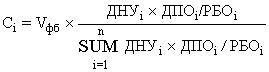 
где:

- объем бюджетных ассигнований, предусмотренных в федеральном бюджете на соответствующий финансовый год на улучшение жилищных условий граждан, молодых семей и молодых специалистов;

- доля участников мероприятий, включенных в списки, указанные в подпункте "д" пункта 3 настоящих Правил, на соответствующий финансовый год в i-м субъекте Российской Федерации в общем числе таких участников в Российской Федерации (определяется по данным органов исполнительной власти на соответствующий финансовый год);

- доля потребности i-го субъекта Российской Федерации в молодых специалистах для организаций агропромышленного комплекса и социальной сферы села в общей потребности в молодых специалистах в Российской Федерации (определяется по данным органов исполнительной власти на соответствующий финансовый год);

- уровень расчетной бюджетной обеспеченности i-го субъекта Российской Федерации на соответствующий финансовый год, рассчитанный в соответствии с методикой распределения дотаций на выравнивание бюджетной обеспеченности субъектов Российской Федерации, утвержденной постановлением Правительства Российской Федерации от 22 ноября 2004 года N 670 "О распределении дотаций на выравнивание бюджетной обеспеченности субъектов Российской Федерации";

n - количество субъектов Российской Федерации, региональные программы которых прошли отбор в соответствии с пунктом 4 настоящих Правил и предусматривают мероприятия, указанные в пункте 2 настоящих Правил.
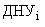 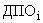 7. Определенный в результате расчетов объем субсидии на соответствующий финансовый год уточняется согласно бюджетным заявкам с учетом объема бюджетных ассигнований бюджета субъекта Российской Федерации на исполнение расходного обязательства субъекта Российской Федерации, софинансируемого за счет субсидии, установленного в соответствии с подпунктом "б" пункта 3 настоящих Правил.

В случае если расчетный объем субсидии на соответствующий финансовый год больше запрашиваемого в бюджетной заявке размера средств, объем субсидии подлежит сокращению до размера средств, указанного в бюджетной заявке.

Высвобождающиеся средства перераспределяются в первую очередь между субъектами Российской Федерации, входящими в состав Дальневосточного федерального округа и Байкальского региона (Забайкальский край, Республика Бурятия, Иркутская область), имеющими право на получение субсидий в соответствии с настоящими Правилами, пропорционально определенному в соответствии с пунктом 6 настоящих Правил объему субсидий.

В случае наличия не распределенного между субъектами Российской Федерации, входящими в состав Дальневосточного федерального округа и Байкальского региона (Забайкальский край, Республика Бурятия, Иркутская область), объема субсидий остаток средств перераспределяется между другими субъектами Российской Федерации, имеющими право на получение субсидий в соответствии с настоящими Правилами, пропорционально определенному в соответствии с пунктом 6 настоящих Правил объему субсидий.
8. Распределение субсидий между субъектами Российской Федерации утверждается на очередной финансовый год и плановый период актом Правительства Российской Федерации.
9. Объем субсидии, направляемый на улучшение жилищных условий молодых семей и молодых специалистов, устанавливается субъектом Российской Федерации в размере не менее 70 процентов общего объема субсидии, предусмотренного бюджету субъекта Российской Федерации на соответствующий финансовый год.
10. Субсидия предоставляется бюджету субъекта Российской Федерации в соответствии с соглашением о предоставлении субсидии, предусматривающим:
а) сведения о размере предоставляемой субсидии на очередной финансовый год и плановый период, порядок, условия и сроки ее перечисления в бюджет субъекта Российской Федерации;
б) сведения об объеме бюджетных ассигнований, предусмотренных в бюджете субъекта Российской Федерации на очередной финансовый год и плановый период на финансирование расходного обязательства субъекта Российской Федерации, софинансируемого за счет субсидии, который не должен быть меньше объема, установленного в соответствии с подпунктом "б" пункта 3 настоящих Правил. Указанные сведения должны соответствовать представленной органом исполнительной власти выписке из закона субъекта Российской Федерации о бюджете субъекта Российской Федерации с указанием размера средств, предусмотренных на реализацию мероприятий, указанных в пункте 2 настоящих Правил;
в) сведения об объеме средств, предусмотренных в бюджетах муниципальных образований и привлекаемых из внебюджетных источников, на очередной финансовый год и плановый период;
г) значения показателей результативности использования субсидии, соответствующие значениям целевых показателей и индикаторов Программы, и обязательства субъекта Российской Федерации по их достижению;
д) обязательство о заключении органом исполнительной власти соглашений с органами местного самоуправления в случае, если субсидия используется субъектом Российской Федерации на софинансирование муниципальных программ, предусматривающих мероприятия, указанные в пункте 2 настоящих Правил;
е) обязательство органа исполнительной власти по представлению: 

сведений о ходе реализации Программы в части мероприятий по улучшению жилищных условий граждан, молодых семей и молодых специалистов по форме федерального статистического наблюдения, утверждаемой Федеральной службой государственной статистики;

отчета о расходах бюджета субъекта Российской Федерации, источником финансового обеспечения которых является субсидия, в сроки и по форме, которые утверждаются Министерством сельского хозяйства Российской Федерации;

отчета об исполнении условий предоставления субсидии в сроки и по форме, которые утверждаются Министерством сельского хозяйства Российской Федерации;

отчета о достижении показателей результативности использования субсидии в сроки и по форме, которые утверждаются Министерством сельского хозяйства Российской Федерации;

выписки из закона субъекта Российской Федерации о бюджете субъекта Российской Федерации на очередной финансовый год и плановый период, подтверждающей наличие в бюджете субъекта Российской Федерации бюджетных ассигнований на реализацию мероприятий, указанных в пункте 2 настоящих Правил;
ж) порядок осуществления контроля за выполнением субъектом Российской Федерации обязательств, предусмотренных соглашением о предоставлении субсидии;
з) последствия недостижения субъектом Российской Федерации установленных значений показателей результативности использования субсидии.
11. Форма соглашения о предоставлении субсидии, согласованная с Министерством финансов Российской Федерации, утверждается Министерством сельского хозяйства Российской Федерации.
12. Внесение в соглашение о предоставлении субсидии изменений, предусматривающих ухудшение значений показателей результативности использования субсидии, не допускается в течение всего периода действия соглашения о предоставлении субсидии, за исключением случаев, если выполнение условий предоставления субсидии оказалось невозможным вследствие обстоятельств непреодолимой силы, а также в случае сокращения размера субсидии (более чем на 20 процентов).
13. Перечисление субсидий осуществляется в установленном порядке на счета территориальных органов Федерального казначейства, открытые для учета поступлений и их распределения между бюджетами бюджетной системы Российской Федерации для последующего перечисления в установленном порядке в бюджеты субъектов Российской Федерации.

Перечисление субсидии в бюджет субъекта Российской Федерации осуществляется на основании заявки органа исполнительной власти по форме и в срок, которые установлены Министерством сельского хозяйства Российской Федерации.

В случае принятия Министерством сельского хозяйства Российской Федерации решения о передаче полномочий получателя средств федерального бюджета по перечислению межбюджетных трансфертов территориальным органам Федерального казначейства перечисление субсидий осуществляется на счета территориальных органов Федерального казначейства, открытые для учета операций со средствами, поступающими в бюджеты субъектов Российской Федерации.

Расходы бюджета субъекта Российской Федерации на мероприятия, предусмотренные пунктом 2 настоящих Правил, источником финансового обеспечения которых является субсидия, осуществляются в порядке, установленном бюджетным законодательством Российской Федерации для исполнения бюджета субъекта Российской Федерации, а при перечислении средств бюджета субъекта Российской Федерации в бюджет муниципального образования - в порядке, установленном бюджетным законодательством Российской Федерации для исполнения бюджетов муниципальных образований.
14. В случае если размер средств, предусмотренных в бюджете субъекта Российской Федерации на реализацию мероприятий, указанных в пункте 2 настоящих Правил, меньше размера, установленного в соответствии с подпунктом "б" пункта 3 настоящих Правил, размер субсидии, предоставляемой бюджету субъекта Российской Федерации в текущем году, подлежит сокращению.
15. В случае потребности в уменьшении размера субсидии у субъекта Российской Федерации в текущем финансовом году размер субсидии подлежит сокращению на основании письменного обращения органа исполнительной власти.
16. В случае отсутствия на 1 июня текущего финансового года заключенного соглашения о предоставлении субсидии субсидия, предоставляемая бюджету субъекта Российской Федерации в текущем году, подлежит перераспределению.

Решение о перераспределении субсидии между другими субъектами Российской Федерации не принимается в случае, если соглашение о предоставлении субсидии не было заключено в силу обстоятельств непреодолимой силы.
17. Высвободившиеся средства, образовавшиеся в соответствии с пунктами 14-16 и 19 настоящих Правил по состоянию на 1 июня текущего финансового года, подлежат перераспределению между субъектами Российской Федерации, имеющими право на получение субсидий в соответствии с настоящими Правилами.
18. Перераспределение субсидий осуществляется на основании письменных обращений органов исполнительной власти в Министерство сельского хозяйства Российской Федерации об увеличении годового размера выделяемых субсидий пропорционально удельному весу дополнительной потребности субъекта Российской Федерации в субсидии в общем объеме дополнительной потребности субъектов Российской Федерации в субсидиях с учетом фактического освоения средств, предусмотренных в соглашениях о предоставлении субсидии, за отчетный период и выполнения требований и условий, указанных в пунктах 3 и 4 настоящих Правил.
19. В случае если субъектом Российской Федерации по состоянию на 31 декабря года предоставления субсидии допущены нарушения обязательств, предусмотренных соглашением о предоставлении субсидии в соответствии с подпунктом "г" пункта 10 настоящих Правил, и до дня представления отчета о достижении значений показателей результативности использования субсидии, указанных в пункте 21 настоящих Правил, в соответствии с соглашением о предоставлении субсидии в году, следующем за годом предоставления субсидии, указанные нарушения не устранены, объем средств, подлежащий возврату из бюджета субъекта Российской Федерации в федеральный бюджет в срок до 1 июня года, следующего за годом предоставления субсидии, рассчитывается в соответствии с пунктами 16-18 Правил формирования, предоставления и распределения субсидий из федерального бюджета бюджетам субъектов Российской Федерации, утвержденных постановлением Правительства Российской Федерации от 30 сентября 2014 года N 999 "О формировании, предоставлении и распределении субсидий из федерального бюджета бюджетам субъектов Российской Федерации".
20. Основанием для освобождения субъектов Российской Федерации от применения мер ответственности, предусмотренных пунктом 19 настоящих Правил, является документально подтвержденное наступление обстоятельств непреодолимой силы, препятствующих исполнению соответствующих обязательств.

Возврат и последующее использование средств, перечисленных в федеральный бюджет в соответствии с пунктом 19 настоящих Правил, осуществляется по предложению Министерства сельского хозяйства Российской Федерации в порядке, установленном бюджетным законодательством Российской Федерации.
21. Эффективность использования субсидий оценивается ежегодно Министерством сельского хозяйства Российской Федерации на основе следующих показателей результативности использования субсидий:
а) общий объем ввода (приобретения) жилья в рамках Программы;
б) объем ввода (приобретения) жилья для молодых семей и молодых специалистов в рамках Программы.
22. Не использованные по состоянию на 1 января текущего года остатки субсидии подлежат возврату в федеральный бюджет. В случае если неиспользованный остаток субсидии не перечислен в доход федерального бюджета, указанные средства подлежат взысканию в доход федерального бюджета в порядке, установленном Министерством финансов Российской Федерации.

В соответствии с решением Министерства сельского хозяйства Российской Федерации остатки субсидии, потребность в которых подтверждена субъектом Российской Федерации, могут быть возвращены в бюджет субъекта Российской Федерации в текущем финансовом году на те же цели в соответствии с бюджетным законодательством Российской Федерации.
23. В случае нецелевого использования субсидии и (или) нарушения субъектом Российской Федерации условий ее предоставления к нему применяются бюджетные меры принуждения, предусмотренные бюджетным законодательством Российской Федерации.

Решение о приостановлении перечисления (сокращении объема) субсидии бюджету субъекта Российской Федерации не принимаются в случае, если условия предоставления субсидии были не выполнены в силу обстоятельств непреодолимой силы.
24. Ответственность за достоверность представляемых Министерству сельского хозяйства Российской Федерации сведений и соблюдение условий предоставления субсидий возлагается на органы исполнительной власти.
25. Контроль за соблюдением субъектами Российской Федерации условий предоставления субсидий осуществляется Министерством сельского хозяйства Российской Федерации и федеральным органом исполнительной власти, осуществляющим функции по контролю и надзору в финансово-бюджетной сфере. 
(Пункт в редакции, введенной в действие с 14 июня 2016 года постановлением Правительства Российской Федерации от 25 мая 2016 года N 464.
Приложение N 4. Типовое положение о предоставлении социальных выплат на строительство (приобретение) жилья гражданам Российской Федерации, проживающим в сельской местности, в том числе молодым семьям и молодым специалистам
Приложение N 4
к федеральной целевой программе
"Устойчивое развитие сельских территорий
на 2014-2017 годы и на период до 2020 года"
(В редакции, введенной в действие
постановлением Правительства
Российской Федерации
от 16 января 2015 года N 17. -
См. предыдущую редакцию)Типовое положение о предоставлении социальных выплат на строительство (приобретение) жилья гражданам Российской Федерации, проживающим в сельской местности, в том числе молодым семьям и молодым специалистам I. Общие положения1. Настоящее Типовое положение устанавливает порядок предоставления социальных выплат на строительство (приобретение) жилья гражданам Российской Федерации, проживающим в сельской местности, в том числе молодым семьям и молодым специалистам, проживающим и работающим на селе либо изъявившим желание переехать на постоянное место жительства в сельскую местность и работать там (далее соответственно - социальные выплаты, граждане, молодые семьи, молодые специалисты).
2. Социальные выплаты гражданам, молодым семьям и молодым специалистам предоставляются за счет средств федерального бюджета, бюджета субъекта Российской Федерации и (или) местных бюджетов.
3. Социальные выплаты не предоставляются гражданам, молодым семьям и молодым специалистам, а также членам их семей, ранее реализовавшим право на улучшение жилищных условий в сельской местности с использованием средств социальных выплат.
II. Порядок предоставления социальных выплат гражданам4. Право на получение социальной выплаты гражданин имеет при соблюдении в совокупности следующих условий:
а) постоянное проживание в сельской местности;
б) работа по трудовому договору или осуществление индивидуальной предпринимательской деятельности (основное место работы) в сельской местности (в течение не менее одного года на дату подачи заявления о включении в состав участников мероприятий по улучшению жилищных условий граждан, проживающих в сельской местности, в том числе молодых семей и молодых специалистов, по форме согласно приложению N 6 к федеральной целевой программе "Устойчивое развитие сельских территорий на 2014-2017 годы и на период до 2020 года", утвержденной постановлением Правительства Российской Федерации от 15 июля 2013 года N 598 "О федеральной целевой программе "Устойчивое развитие сельских территорий на 2014-2017 годы и на период до 2020 года" (далее соответственно - Программа, заявление);
в) наличие собственных и (или) заемных средств в размере не менее 30 процентов расчетной стоимости строительства (приобретения) жилья, определяемой в соответствии с пунктом 13 настоящего Типового положения, а также средств, необходимых для строительства (приобретения) жилья в случае, предусмотренном пунктом 18 настоящего Типового положения. Доля собственных и (или) заемных средств в процентах от расчетной стоимости строительства (приобретения) жилья, в том числе отдельно по гражданам и молодым семьям (молодым специалистам), устанавливается нормативным правовым актом субъекта Российской Федерации. В случае если указанная доля установлена в размере менее 30 процентов расчетной стоимости строительства (приобретения) жилья, разница компенсируется за счет средств регионального (местного) бюджета субъекта Российской Федерации (муниципального образования). При отсутствии (недостаточности) собственных и (или) заемных средств гражданином могут быть использованы средства (часть средств) материнского (семейного) капитала в порядке, установленном Правилами направления средств (части средств) материнского (семейного) капитала на улучшение жилищных условий, утвержденными постановлением Правительства Российской Федерации от 12 декабря 2007 года N 862 "О Правилах направления средств (части средств) материнского (семейного) капитала на улучшение жилищных условий";
г) признание нуждающимся в улучшении жилищных условий. В целях настоящего Типового положения признание граждан нуждающимися в улучшении жилищных условий осуществляется органами местного самоуправления по месту их постоянного жительства по основаниям, установленным статьей 51 Жилищного кодекса Российской Федерации. Граждане, намеренно ухудшившие жилищные условия, могут быть признаны нуждающимися в улучшении жилищных условий не ранее чем через 5 лет со дня совершения указанных намеренных действий.
5. Предоставление гражданам социальных выплат осуществляется согласно следующей очередности:
а) гражданам, работающим по трудовым договорам или осуществляющим индивидуальную предпринимательскую деятельность в агропромышленном комплексе в сельской местности, изъявившим желание улучшить жилищные условия путем строительства жилого дома или участия в долевом строительстве жилых домов (квартир);
б) гражданам, работающим по трудовым договорам или осуществляющим индивидуальную предпринимательскую деятельность в социальной сфере в сельской местности, изъявившим желание улучшить жилищные условия путем строительства жилого дома или участия в долевом строительстве жилых домов (квартир);
в) гражданам, работающим по трудовым договорам или осуществляющим индивидуальную предпринимательскую деятельность в агропромышленном комплексе в сельской местности, изъявившим желание улучшить жилищные условия путем приобретения жилых помещений;
г) гражданам, работающим по трудовым договорам или осуществляющим индивидуальную предпринимательскую деятельность в социальной сфере в сельской местности, изъявившим желание улучшить жилищные условия путем приобретения жилых помещений;
д) гражданам, осуществляющим трудовую деятельность в сельской местности (за исключением граждан, указанных в подпунктах "а"-, изъявившим желание улучшить жилищные условия путем строительства жилого дома или участия в долевом строительстве жилых домов (квартир);
е) гражданам, осуществляющим трудовую деятельность в сельской местности (за исключением граждан, указанных в подпунктах "а"-, изъявившим желание улучшить жилищные условия путем приобретения жилых помещений.
6. В каждой из указанных в пункте 5 настоящего Типового положения групп граждан очередность определяется в хронологической последовательности по дате подачи ими заявления в соответствии с пунктом 19 настоящего Типового положения с учетом первоочередного предоставления социальных выплат:
а) гражданам, имеющим трех и более детей;
б) гражданам, включенным в списки граждан, изъявивших желание улучшить жилищные условия с использованием социальных выплат в рамках федеральной целевой программы "Социальное развитие села до 2013 года", утвержденной постановлением Правительства Российской Федерации от 3 декабря 2002 года N 858 "О федеральной целевой программе "Социальное развитие села до 2013 года".
7. К членам семьи гражданина применительно к настоящему Типовому положению относятся постоянно проживающие совместно с ним его супруга (супруг), а также дети и родители. Другие родственники и нетрудоспособные иждивенцы признаются членами семьи гражданина, если они вселены им в жилое помещение по месту его жительства в качестве членов его семьи и ведут с ним общее хозяйство. В исключительных случаях иные лица могут быть признаны членами семьи этого гражданина в судебном порядке.
8. Гражданин, которому предоставляется социальная выплата (далее - получатель социальной выплаты), вправе ее использовать:
а) на приобретение жилого помещения в сельской местности. Социальная выплата не может быть использована на приобретение жилого помещения у близких родственников (супруга (супруги), дедушки (бабушки), внуков, родителей (в том числе усыновителей), детей (в том числе усыновленных), полнородных и неполнородных братьев и сестер), а также на приобретение жилого помещения, в котором гражданин постоянно проживает;
б) на строительство жилого дома (создание объекта индивидуального жилищного строительства или пристроенного жилого помещения к имеющемуся жилому дому) в сельской местности, в том числе на завершение ранее начатого строительства жилого дома;
в) на участие в долевом строительстве жилых домов (квартир) в сельской местности.
9. Жилое помещение (жилой дом), на приобретение (строительство) которого предоставляется социальная выплата, должно быть:
а) пригодным для постоянного проживания;
б) обеспечено централизованными или автономными инженерными системами (электроосвещение, водоснабжение, водоотведение, отопление, а в газифицированных районах также и газоснабжение);
в) не меньше размера, равного учетной норме площади жилого помещения в расчете на 1 члена семьи, установленной органом местного самоуправления.
10. Соответствие жилого помещения указанным в пункте 9 настоящего Типового положения требованиям устанавливается комиссией, созданной органом местного самоуправления, в соответствии с постановлением Правительства Российской Федерации от 28 января 2006 года N 47 "Об утверждении положения о признании помещения жилым помещением, жилого помещения непригодным для проживания и многоквартирного дома аварийным и подлежащим сносу или реконструкции".
11. В случае привлечения гражданином для строительства (приобретения) жилья в качестве источника софинансирования жилищного кредита (займа), в том числе ипотечного, социальная выплата может быть направлена на уплату первоначального взноса, на погашение основного долга и уплату процентов по кредиту (займу) при условии признания гражданина на дату заключения соответствующего кредитного договора (договора займа) имеющим право на получение социальной выплаты в соответствии с пунктом 4 настоящего Типового положения и включения его в список граждан, изъявивших желание улучшить жилищные условия с использованием социальных выплат, формируемый органом местного самоуправления.

Использование социальной выплаты на уплату иных процентов, штрафов, комиссий и пеней за просрочку исполнения обязательств по указанным кредитам (займам) не допускается.

В случае использования социальной выплаты на погашение основной суммы долга и уплату процентов по кредиту (займу) на строительство (приобретение) жилья размер социальной выплаты ограничивается суммой остатка основного долга и остатка задолженности по выплате процентов за пользование кредитом (займом).

Предоставление социальной выплаты на погашение основного долга и уплату процентов по кредиту (займу) на строительство (приобретение) жилья осуществляется на основании справки кредитной организации (заимодавца), предоставившей гражданину кредит (заем), об остатке суммы основного долга и остатке задолженности по выплате процентов за пользование кредитом (займом).
12. Право граждан на получение социальной выплаты удостоверяется свидетельством, не являющимся ценной бумагой, по форме, предусмотренной приложением N 5 к Программе (далее - свидетельство). Срок действия свидетельства составляет 1 год с даты выдачи, указанной в свидетельстве.

Выдача свидетельства получателю социальной выплаты осуществляется органом исполнительной власти субъекта Российской Федерации, уполномоченным высшим исполнительным органом государственной власти субъекта Российской Федерации (далее - орган исполнительной власти).
13. Расчетная стоимость строительства (приобретения) жилья, используемая для расчета размера социальной выплаты, определяется исходя из размера общей площади жилого помещения, установленного для семей разной численности (33 кв. метра - для одиноко проживающих граждан, 42 кв. метра - на семью из 2 человек и по 18 кв. метров на каждого члена семьи при численности семьи, составляющей 3 и более человек), и стоимости 1 кв. метра общей площади жилья в сельской местности на территории субъекта Российской Федерации, утвержденной органом исполнительной власти на очередной финансовый год исходя из фактической стоимости строительства (приобретения) жилья в рамках Программы за предыдущий год с учетом прогнозного уровня инфляции, установленного в субъекте Российской Федерации на очередной финансовый год, но не превышающей средней рыночной стоимости 1 кв. метра общей площади жилья по субъекту Российской Федерации, определяемой Министерством строительства и жилищно-коммунального хозяйства Российской Федерации на первый квартал очередного финансового года.
14. Орган исполнительной власти вправе устанавливать стоимость 1 кв. метра общей площади жилья дифференцированно по муниципальным районам, сельским поселениям, сельским населенным пунктам и рабочим поселкам, а также по строительству и приобретению жилья.
15. В случае если фактическая стоимость 1 кв. метра общей площади построенного (приобретенного) жилья меньше стоимости 1 кв. метра общей площади жилья, определенной органом исполнительной власти, размер социальной выплаты подлежит пересчету исходя из фактической стоимости 1 кв. метра общей площади жилья.

В случае если общая площадь строящегося (приобретаемого) жилья меньше размера, установленного для семей разной численности, но больше учетной нормы площади жилого помещения, установленной органом местного самоуправления, размер социальной выплаты подлежит пересчету исходя из фактической площади жилья.
16. В случае предоставления социальной выплаты на завершение ранее начатого строительства жилого дома размер социальной выплаты ограничивается остатком сметной стоимости строительства жилого дома.

При этом стоимость не завершенного строительством жилого дома, определенная в порядке, установленном нормативным правовым актом субъекта Российской Федерации, учитывается в качестве собственных средств гражданина в софинансировании строительства жилого дома в соответствии с пунктом 4 настоящего Типового положения.
17. Определение размера социальной выплаты производится органом исполнительной власти в соответствии с пунктами 13-16 настоящего Типового положения.
18. Получатель социальной выплаты вправе осуществить строительство (приобретение) жилья сверх установленного пунктом 13 настоящего Типового положения размера общей площади жилого помещения при условии оплаты им за счет собственных и (или) заемных средств стоимости строительства (приобретения) части жилья, превышающей указанный размер.
19. Гражданин, имеющий право на получение социальной выплаты, представляет в орган местного самоуправления по месту постоянного жительства заявление с приложением:
а) копий документов, удостоверяющих личность заявителя и членов его семьи;
б) копий документов, подтверждающих родственные отношения между лицами, указанными в заявлении в качестве членов семьи;
в) копий документов, подтверждающих наличие у заявителя и (или) членов его семьи собственных и (или) заемных средств в размере, установленном подпунктом "в" пункта 4 настоящего Типового положения, а также при необходимости право заявителя (лица, состоящего в зарегистрированном браке с заявителем) на получение материнского (семейного) капитала. Перечень таких документов, сроки и порядок их представления устанавливаются нормативным правовым актом субъекта Российской Федерации;
г) документа, подтверждающего признание гражданина нуждающимся в улучшении жилищных условий;
д) копии трудовой книжки (для работающих по трудовым договорам) или копий документов, содержащих сведения о государственной регистрации физического лица в качестве индивидуального предпринимателя;
е) иных документов, предусматривающих разрешение на строительство жилья и подтверждающих стоимость жилья, планируемого к строительству (приобретению). Перечень таких документов, сроки и порядок их представления устанавливаются нормативным правовым актом субъекта Российской Федерации.
20. Копии документов, указанных в пункте 19 настоящего Типового положения, представляются вместе с оригиналами для удостоверения их идентичности (о чем делается отметка лицом, осуществляющим прием документов) либо заверяются в установленном порядке.
21. Органы местного самоуправления проверяют правильность оформления документов, указанных в пункте 19 настоящего Типового положения, и достоверность содержащихся в них сведений, формируют списки граждан, изъявивших желание улучшить жилищные условия с использованием социальных выплат, на очередной финансовый год и плановый период и направляют их с приложением сведений о привлечении средств местных бюджетов для этих целей в орган исполнительной власти. При выявлении недостоверной информации, содержащейся в этих документах, органы местного самоуправления возвращают их заявителю с указанием причин возврата.
22. Орган исполнительной власти на основании представленных органами местного самоуправления списков, указанных в пункте 21 настоящего Типового положения, и документов утверждает сводный список на очередной финансовый год и формирует сводные списки на плановый период по формам, утверждаемым Министерством сельского хозяйства Российской Федерации, а также уведомляет органы местного самоуправления о принятом решении для доведения до сведения граждан информации о включении их в указанные списки.

Орган исполнительный власти вправе внести изменения в сводный список, утвержденный на очередной финансовый год, с учетом объема субсидии, предусмотренного бюджету субъекта Российской Федерации на очередной финансовый год на мероприятия, указанные в пункте 2 Правил предоставления и распределения субсидий из федерального бюджета бюджетам субъектов Российской Федерации на улучшение жилищных условий граждан, проживающих в сельской местности, в том числе молодых семей и молодых специалистов, предусмотренных приложением N 3 к Программе.

Порядок формирования и утверждения списков участников мероприятий и порядок выдачи свидетельств устанавливаются нормативными правовыми актами субъектов Российской Федерации.
23. Орган исполнительной власти заключает с кредитными организациями соглашения о порядке обслуживания социальных выплат, в которых предусматриваются основания для заключения с получателями социальных выплат договора банковского счета, условия зачисления социальных выплат на банковские счета и их списания, а также ежеквартальное представление информации о количестве открытых и закрытых банковских счетов по обслуживанию социальных выплат.
24. Получатель социальной выплаты в срок, установленный нормативным правовым актом субъекта Российской Федерации, представляет свидетельство в кредитную организацию для заключения договора банковского счета и открытия банковского счета, предназначенного для зачисления социальной выплаты.
25. Орган исполнительной власти в срок не более 30 календарных дней с момента зачисления субсидии, предоставленной из федерального бюджета бюджету субъекта Российской Федерации на мероприятия, указанные в пункте 2 Правил предоставления и распределения субсидий из федерального бюджета бюджетам субъектов Российской Федерации на улучшение жилищных условий граждан, проживающих в сельской местности, в том числе молодых семей и молодых специалистов, предусмотренных приложением N 3 к Программе, на счета территориальных органов Федерального казначейства, открытые для учета операций со средствами, поступающими в бюджеты субъектов Российской Федерации, перечисляет средства социальных выплат на банковские счета получателей социальных выплат.
26. Орган исполнительной власти обязан уведомить получателей социальных выплат о поступлении денежных средств на их банковские счета.
27. Перечисление социальных выплат с банковских счетов получателей социальных выплат производится кредитной организацией:
а) продавцу, указанному в договоре купли-продажи, на основании которого осуществлена государственная регистрация права собственности на приобретаемое жилое помещение;
б) исполнителю (подрядчику), указанному в договоре подряда на строительство жилого дома для получателя социальной выплаты;
в) застройщику, указанному в договоре участия в долевом строительстве жилых домов (квартир), в котором получатель социальной выплаты является участником долевого строительства, оформленном в соответствии с требованиями Федерального закона "Об участии в долевом строительстве многоквартирных домов и иных объектов недвижимости и о внесении изменений в некоторые законодательные акты Российской Федерации";
г) продавцу, указанному в договоре купли-продажи материалов и оборудования для строительства жилого дома собственными силами получателя социальной выплаты;
д) кредитной организации или юридическому лицу, указанным в кредитном договоре (договоре займа) о предоставлении гражданину кредита (займа) на строительство (приобретение) жилья, в том числе ипотечного.
28. Указанные в пункте 27 настоящего Типового положения договоры до представления их в кредитную организацию проходят проверку в органе исполнительной власти на предмет соответствия сведений, указанных в них, сведениям, содержащимся в свидетельствах.
29. После перечисления социальной выплаты с банковского счета получателя социальной выплаты лицам, указанным в пункте 27 настоящего Типового положения, кредитная организация направляет в орган исполнительной власти, выдавший свидетельство, подлинник свидетельства с отметкой о произведенной оплате.

Свидетельство подлежит хранению в течение 5 лет.
30. Жилое помещение оформляется в общую собственность всех членов семьи, указанных в свидетельстве, в срок, установленный нормативным правовым актом субъекта Российской Федерации.

В случае использования для софинансирования строительства (приобретения) жилья ипотечного жилищного кредита (займа) допускается оформление построенного (приобретенного) жилого помещения в собственность одного из супругов или обоих супругов. При этом лицо (лица), на чье имя оформлено право собственности на жилое помещение, представляет в орган исполнительной власти (орган местного самоуправления) заверенное в установленном порядке обязательство переоформить после снятия обременения построенное (приобретенное) жилое помещение в общую собственность всех членов семьи, указанных в свидетельстве, в срок, установленный нормативным правовым актом субъекта Российской Федерации.

В случае использования для софинансирования строительства (приобретения) жилья средств (части средств) материнского (семейного) капитала оформление построенного (приобретенного) жилого помещения в собственность осуществляется в порядке, установленном Правилами направления средств (части средств) материнского (семейного) капитала на улучшение жилищных условий, утвержденными постановлением Правительства Российской Федерации от 12 декабря 2007 года N 862 "О Правилах направления средств (части средств) материнского (семейного) капитала на улучшение жилищных условий".

Орган исполнительной власти вправе истребовать в судебном порядке от получателя социальной выплаты средства в размере предоставленной социальной выплаты в случае несоблюдения срока, установленного для оформления жилого помещения в собственность.
31. Орган исполнительной власти ведет реестры выданных свидетельств по форме, установленной правовым актом субъекта Российской Федерации.
32. Органы местного самоуправления вправе на основании соглашений, заключенных с органами исполнительной власти, осуществлять выполнение следующих функций:
а) вручение получателям социальных выплат свидетельств, оформленных в установленном порядке органами исполнительной власти;
б) разъяснение населению, в том числе с использованием средств массовой информации, условий и порядка получения и использования социальных выплат;
в) заключение с кредитными организациями соглашений, предусмотренных пунктом 23 настоящего Типового положения, и представление в территориальный орган Федерального казначейства платежных поручений на перечисление социальных выплат на банковские счета получателей социальных выплат в срок, определенный в указанных соглашениях, - в случае перечисления субсидий в бюджет соответствующего муниципального образования;
г) проверка указанных в пункте 27 настоящего Типового положения договоров до их представления в кредитную организацию на предмет соответствия сведений, указанных в них, сведениям, содержащимся в свидетельствах;
д) ведение реестров выданных свидетельств;
е) уведомление получателей социальных выплат о поступлении денежных средств на их банковские счета - в случае перечисления субсидий в бюджет соответствующего муниципального образования. 
III. Порядок предоставления социальных выплат молодым семьям и молодым специалистам33. Право на получение социальных выплат на условиях, предусмотренных настоящим разделом, имеют:
а) молодая семья, под которой понимаются состоящие в зарегистрированном браке лица в возрасте на дату подачи заявления в соответствии с пунктом 39 настоящего Типового положения не старше 35 лет или неполная семья, которая состоит из одного родителя, чей возраст на дату подачи заявления не превышает 35 лет, и одного или более детей, в том числе усыновленных, в случае если соблюдаются в совокупности следующие условия:

работа хотя бы одного из членов молодой семьи по трудовому договору или осуществление индивидуальной предпринимательской деятельности в агропромышленном комплексе или социальной сфере (основное место работы) в сельской местности;

постоянное проживание в сельской местности, в которой хотя бы один из членов молодой семьи работает или осуществляет индивидуальную предпринимательскую деятельность в агропромышленном комплексе или социальной сфере;

признание молодой семьи нуждающейся в улучшении жилищных условий в соответствии с пунктом 4 настоящего Типового положения;

наличие у молодой семьи собственных и (или) заемных средств в соответствии с пунктом 4 настоящего Типового положения;
б) молодой специалист, под которым понимается одиноко проживающее или состоящее в браке лицо в возрасте на дату подачи заявления не старше 35 лет, имеющее законченное высшее (среднее профессиональное) образование, в случае если соблюдаются в совокупности следующие условия:

работа по трудовому договору или осуществление индивидуальной предпринимательской деятельности в агропромышленном комплексе или социальной сфере (основное место работы) в сельской местности в соответствии с полученной квалификацией;

постоянное проживание молодого специалиста (и членов его семьи) в сельской местности, в которой молодой специалист работает или осуществляет индивидуальную предпринимательскую деятельность в агропромышленном комплексе или социальной сфере;

признание молодого специалиста (и членов его семьи) нуждающимся в улучшении жилищных условий в соответствии с пунктом 4 настоящего Типового положения;

наличие у молодого специалиста (и членов его семьи) собственных и (или) заемных средств в соответствии с подпунктом "в" пункта 4 настоящего Типового положения.
34. Право на получение социальной выплаты имеют также молодые семьи и молодые специалисты, изъявившие желание постоянно проживать и работать по трудовому договору или осуществлять индивидуальную предпринимательскую деятельность в агропромышленном комплексе или социальной сфере (основное место работы) в сельской местности.
35. Под молодыми семьями и молодыми специалистами, указанными в пункте 34 настоящего Типового положения, понимаются:
а) молодые семьи и молодые специалисты (и члены их семей), соответствующие в совокупности следующим условиям:

переехали в сельскую местность в границах соответствующего муниципального района (городского округа), в которой один из членов молодой семьи или молодой специалист работает или осуществляет индивидуальную предпринимательскую деятельность в агропромышленном комплексе или социальной сфере, из другого муниципального района или городского округа (за исключением городского округа, на территории которого находится административный центр соответствующего муниципального района);

проживают на территории указанного муниципального района (городского округа) на условиях найма, аренды, безвозмездного пользования либо иных основаниях, предусмотренных законодательством Российской Федерации;

зарегистрированы по месту пребывания в соответствии с законодательством Российской Федерации;

не имеют в собственности жилого помещения (жилого дома) в сельской местности в границах соответствующего муниципального района (городского округа), в которой один из членов молодой семьи или молодой специалист работает или осуществляет индивидуальную предпринимательскую деятельность в агропромышленном комплексе или социальной сфере;
б) учащиеся последнего курса профессиональной образовательной организации или образовательной организации высшего образования, заключившие соглашения с работодателем (органом местного самоуправления) о трудоустройстве в сельской местности, в которой изъявили желание постоянно проживать и работать по трудовому договору (осуществлять индивидуальную предпринимательскую деятельность) в агропромышленном комплексе или социальной сфере по окончании указанной образовательной организации.
36. В настоящем Типовом положении:
а) под агропромышленным комплексом понимаются сельскохозяйственные товаропроизводители, признанные таковыми в соответствии со статьей 3 Федерального закона "О развитии сельского хозяйства";
б) под социальной сферой понимаются организации независимо от их организационно-правовой формы (индивидуальные предприниматели), выполняющие работы или оказывающие услуги в сельской местности в области здравоохранения, в том числе ветеринарной деятельности в сфере агропромышленного комплекса, образования, социального обслуживания, культуры, физической культуры и спорта.
37. Предоставление молодым семьям и молодым специалистам социальных выплат осуществляется согласно следующей очередности:
а) молодым семьям и молодым специалистам, указанным в пункте 34 настоящего Типового положения, изъявившим желание работать по трудовым договорам или осуществлять индивидуальную предпринимательскую деятельность в агропромышленном комплексе и улучшить жилищные условия путем строительства жилого дома или участия в долевом строительстве жилых домов (квартир);
б) молодым семьям и молодым специалистам, указанным в пункте 34 настоящего Типового положения, изъявившим желание работать по трудовым договорам или осуществлять индивидуальную предпринимательскую деятельность в социальной сфере и улучшить жилищные условия путем строительства жилого дома или участия в долевом строительстве жилых домов (квартир);
в) молодым семьям и молодым специалистам, указанным в пункте 33 настоящего Типового положения, работающим по трудовым договорам или осуществляющим индивидуальную предпринимательскую деятельность в агропромышленном комплексе, изъявившим желание улучшить жилищные условия путем строительства жилого дома или участия в долевом строительстве жилых домов (квартир);
г) молодым семьям и молодым специалистам, указанным в пункте 33 настоящего Типового положения, работающим по трудовым договорам или осуществляющим индивидуальную предпринимательскую деятельность в социальной сфере, изъявившим желание улучшить жилищные условия путем строительства жилого дома или участия в долевом строительстве жилых домов (квартир);
д) молодым семьям и молодым специалистам, указанным в пункте 34 настоящего Типового положения, изъявившим желание работать по трудовому договору или осуществлять индивидуальную предпринимательскую деятельность в агропромышленном комплексе и улучшить жилищные условия путем приобретения жилых помещений;
е) молодым семьям и молодым специалистам, указанным в пункте 34 настоящего Типового положения, изъявившим желание работать по трудовым договорам или осуществлять индивидуальную предпринимательскую деятельность в социальной сфере и улучшить жилищные условия путем приобретения жилых помещений;
ж) молодым семьям и молодым специалистам, указанным в пункте 33 настоящего Типового положения, работающим по трудовым договорам или осуществляющим индивидуальную предпринимательскую деятельность в агропромышленном комплексе, изъявившим желание улучшить жилищные условия путем приобретения жилых помещений;
з) молодым семьям и молодым специалистам, указанным в пункте 33 настоящего Типового положения, работающим по трудовым договорам или осуществляющим индивидуальную предпринимательскую деятельность в социальной сфере, изъявившим желание улучшить жилищные условия путем приобретения жилых помещений.
38. В каждой из указанных в пункте 37 настоящего Типового положения групп очередность определяется в хронологической последовательности по дате подачи заявления в соответствии с пунктом 39 настоящего Типового положения с учетом первоочередного предоставления социальных выплат молодым семьям и молодым специалистам:
а) имеющим трех и более детей;
б) включенным в списки молодых семей и молодых специалистов, изъявивших желание улучшить жилищные условия с использованием социальных выплат в рамках федеральной целевой программы "Социальное развитие села до 2013 года", утвержденной постановлением Правительства Российской Федерации от 3 декабря 2002 года N 858 "О федеральной целевой программе "Социальное развитие села до 2013 года".
39. Молодые семьи и молодые специалисты представляют в органы местного самоуправления заявление с приложением:
а) копий документов, удостоверяющих личность заявителя и членов его семьи;
б) копии документа об образовании молодого специалиста либо справки из образовательной организации о его обучении на последнем курсе этой образовательной организации;
в) копии свидетельства о браке (для лиц, состоящих в браке);
г) копии свидетельства о рождении (или об усыновлении) ребенка (детей);
д) копии трудового договора с работодателем (для работающих по трудовым договорам) или документа, содержащего сведения о государственной регистрации физического лица в качестве индивидуального предпринимателя;
е) копии соглашения с работодателем (органом местного самоуправления) о трудоустройстве в сельской местности по окончании образовательной организации (для учащихся последних курсов образовательных организаций);
ж) документов, подтверждающих признание заявителя нуждающимся в улучшении жилищных условий (для лиц, постоянно проживающих в сельской местности), или копий документов, подтверждающих соответствие условиям, установленным пунктом 34 настоящего Типового положения (для лиц, изъявивших желание постоянно проживать в сельской местности);
з) копий документов, подтверждающих наличие у заявителя собственных и (или) заемных средств в соответствии с пунктом 4 настоящего Типового положения. Перечень таких документов, сроки и порядок их представления устанавливаются нормативным правовым актом субъекта Российской Федерации;
и) иных документов, предусматривающих разрешительные документы на строительство жилья, а также документы, подтверждающие стоимость жилья, планируемого к строительству (приобретению). Перечень таких документов, сроки и порядок их представления устанавливаются нормативным правовым актом субъекта Российской Федерации.
40. Копии документов согласно пункту 39 настоящего Типового положения представляются вместе с оригиналами для удостоверения их идентичности (о чем делается отметка лицом, осуществляющим прием документов) либо заверяются в установленном законодательством Российской Федерации порядке.
41. Предоставление и использование социальных выплат молодым семьям и молодым специалистам осуществляются в порядке, предусмотренном пунктами 8-18 и 21-32 настоящего Типового положения.
42. В случае предоставления молодой семье (молодому специалисту) социальной выплаты орган исполнительной власти (орган местного самоуправления - в случае перечисления субсидий в бюджет соответствующего муниципального образования), член молодой семьи (молодой специалист) и работодатель заключают трехсторонний договор об обеспечении жильем молодой семьи (молодого специалиста) с использованием на эти цели социальной выплаты.

В случае если получателем социальной выплаты является индивидуальный предприниматель, в том числе глава крестьянского (фермерского) хозяйства, заключается либо трехсторонний договор (с участием органа местного самоуправления) либо двухсторонний договор (в случае перечисления субсидий в бюджет соответствующего муниципального образования).
43. Существенными условиями договора, указанного в пункте 42 настоящего Типового положения, являются:
а) обязательство члена молодой семьи (молодого специалиста) работать у работодателя по трудовому договору (осуществлять индивидуальную предпринимательскую деятельность в муниципальном образовании) не менее 5 лет со дня получения социальной выплаты;
б) право органа исполнительной власти (органа местного самоуправления) истребовать в судебном порядке от члена молодой семьи (молодого специалиста) средства в размере предоставленной социальной выплаты в случае невыполнения членом молодой семьи (молодым специалистом) обязательства, предусмотренного подпунктом "а" настоящего пункта.
44. Одним из условий договора, указанного в пункте 42 настоящего Типового положения, может быть обязательство органа местного самоуправления или работодателя предоставить молодой семье (молодому специалисту) временное жилье на период строительства жилого дома при использовании социальной выплаты на указанные цели.
45. В случае досрочного расторжения трудового договора (прекращения индивидуальной предпринимательской деятельности) право члена молодой семьи (молодого специалиста) на социальную выплату сохраняется, если член молодой семьи (молодой специалист) в срок, не превышающий 6 месяцев, заключил трудовой договор с другим работодателем или организовал иную индивидуальную предпринимательскую деятельность в агропромышленном комплексе или социальной сфере (основное место работы) в сельской местности.

При этом период трудовой деятельности у прежнего работодателя (период ведения прежней индивидуальной предпринимательской деятельности) учитывается при исполнении членом молодой семьи (молодым специалистом) обязательства, предусмотренного договором, указанным в пункте 42 настоящего Типового положения.

При несоблюдении указанных условий орган исполнительной власти (орган местного самоуправления) сохраняет право истребовать в судебном порядке от члена молодой семьи (молодого специалиста) средства в размере предоставленной социальной выплаты, что должно быть отражено в договоре, указанном в пункте 42 настоящего Типового положения.
46. В случае представления документов в соответствии с пунктом 39 настоящего Типового положения работодатель вправе предоставить члену молодой семьи (молодому специалисту), с которым он заключил трудовой договор, заем на строительство (приобретение) жилья в размере части стоимости строительства (приобретения) жилья, не обеспеченной финансированием за счет средств социальной выплаты и собственных средств в полном объеме. Существенным условием договора займа является согласие члена (членов) молодой семьи (молодого специалиста) работать у работодателя по трудовому договору до полного погашения заемных обязательств, но не менее 5 лет со дня заключения договора займа, и передать в ипотеку работодателю-заимодавцу построенное (приобретенное) с использованием заемных средств жилье до погашения молодой семьей (молодым специалистом) обязательств по договору займа.
47. При рождении (усыновлении) у молодой семьи (молодого специалиста) 1 и более детей субъекты Российской Федерации и (или) муниципальные образования вправе осуществлять дополнительное, сверх предусмотренного объема социальной выплаты, выделение средств на погашение основной суммы долга и уплату процентов по кредитам (займам), в том числе ипотечным, на строительство (приобретение) жилья за счет средств бюджета субъекта Российской Федерации и (или) местного бюджета в порядке и на условиях, которые определяются нормативными правовыми актами субъектов Российской Федерации и (или) муниципальных образований.
Приложение N 5. Свидетельство о предоставлении социальной выплаты на строительство (приобретение) жилья в сельской местности
Приложение N 5
к федеральной целевой программе
"Устойчивое развитие сельских территорий
на 2014-2017 годы и на период до 2020 года"СВИДЕТЕЛЬСТВО
о предоставлении социальной выплаты на строительство (приобретение) жилья в сельской местности Корешок свидетедбства о предоставлении социальной выплаты на строительство (приобретение) жилья в сельской местностиКОРЕШОК СВИДЕТЕЛЬСТВА
о предоставлении социальной выплаты на строительство (приобретение) жилья в сельской местности* ____________
* Корешок хранится в органе исполнительной власти субъекта Российской Федерации, выдавшем свидетельство.

Оборотная сторона свидетельства Приложение N 6. Заявление
Приложение N 6
к федеральной целевой программе
"Устойчивое развитие сельских территорий
на 2014-2017 годы и на период до 2020 года"ЗАЯВЛЕНИЕ Приложение N 7. Положение о предоставлении субсидий на софинансирование расходных обязательств муниципальных образований по строительству (приобретению) жилья, предоставляемого молодым семьям и молодым специалистам по договору найма жилого помещения
Приложение N 7
к федеральной целевой программе
"Устойчивое развитие сельских территорий
на 2014-2017 годы и на период до 2020 года"(с изменениями на 16 января 2015 года)1. Настоящее Положение устанавливает порядок предоставления субсидий на софинансирование расходных обязательств муниципальных образований по строительству (приобретению) жилья, предоставляемого молодым семьям и молодым специалистам по договору найма жилого помещения.
2. Молодые семьи и молодые специалисты, которые являются получателями социальных выплат при соблюдении условий и требований, установленных в разделе III Типового положения о предоставлении социальных выплат на строительство (приобретение) жилья гражданам Российской Федерации, проживающим в сельской местности, в том числе молодым семьям и молодым специалистам, предусмотренного приложением N 4 к федеральной целевой программе "Устойчивое развитие сельских территорий на 2014-2017 годы и на период до 2020 года", утвержденной постановлением Правительства Российской Федерации от 15 июля 2013 года N 598 (далее соответственно - Типовое положение, , но не имеют собственных (заемных) средств в размере, установленном в соответствии с пунктом 32 Типового положения (далее соответственно - молодые семьи, молодые специалисты), имеют право на обеспечение жильем по договорам найма путем предоставления субсидий на софинансирование расходных обязательств муниципальных образований на строительство (приобретение) жилья с привлечением средств работодателей (далее - субсидии).
3. Органы местного самоуправления и работодатели разъясняют молодым семьям и молодым специалистам условия и порядок обеспечения их жильем в соответствии с настоящим Положением.
4. Молодые семьи и молодые специалисты представляют в органы местного самоуправления заявление по форме согласно приложению N 6 к Программе, документы согласно подпунктам "а"-"ж" пункта 38 Типового положения и документ, подтверждающий участие работодателя в софинансировании строительства (приобретения) жилья для этого заявителя.

В случае направления субсидии на завершение ранее начатого строительства жилого дома, размер субсидии ограничивается остатком сметной стоимости строительства жилого дома.

При этом стоимость объекта незавершенного строительства, определенная в порядке, установленном нормативным правовым актом субъекта Российской Федерации, учитывается в качестве средств работодателя (муниципального образования) в софинансировании строительства жилого дома.
(Абзац в редакции, введенной в действие постановлением Правительства Российской Федерации от 16 января 2015 года N 17.
5. Копии документов, указанных в пункте 4 настоящего Положения, представляются вместе с оригиналами для удостоверения их идентичности (о чем делается отметка лицом, осуществляющим прием документов) либо заверенные в установленном порядке.
6. Органы местного самоуправления проверяют правильность оформления представленных молодыми семьями и молодыми специалистами документов, а также достоверность содержащихся в них сведений, формируют списки молодых семей и молодых специалистов, подлежащих обеспечению жильем по договорам найма жилых помещений, на очередной финансовый год и плановый период, и направляют указанные документы в орган исполнительной власти, уполномоченный высшим исполнительным органом государственной власти субъекта Российской Федерации (далее - орган исполнительной власти) с приложением сведений о размерах средств местных бюджетов и привлекаемых средств работодателей на указанные цели.

При выявлении недостоверной информации, содержащейся в указанных документах, органы местного самоуправления возвращают их заявителю с указанием причин возврата.
(Пункт в редакции, введенной в действие постановлением Правительства Российской Федерации от 16 января 2015 года N 17.
7. Орган исполнительной власти на основании представленных органами местного самоуправления списков и документов утверждает сводный список на очередной финансовый год и формирует сводные списки на плановый период по формам, утверждаемым Министерством сельского хозяйства Российской Федерации, а также уведомляет органы местного самоуправления о принятом решении для доведения до сведения граждан информации о включении их в указанные списки.

Орган исполнительный власти вправе внести изменения в сводный список, утвержденный на очередной финансовый год, с учетом объема субсидии, предусмотренного бюджету субъекта Российской Федерации на очередной финансовый год на мероприятия, указанные в пункте 2 Правил предоставления и распределения субсидий из федерального бюджета бюджетам субъектов Российской Федерации на улучшение жилищных условий граждан, проживающих в сельской местности, в том числе молодых семей и молодых специалистов, предусмотренных приложением N 3 к Программе.
(Пункт в редакции, введенной в действие постановлением Правительства Российской Федерации от 16 января 2015 года N 17.
8. Расчет размера субсидий на софинансирование расходных обязательств муниципальных образований по строительству (приобретению) жилья, предоставляемого молодым семьям и молодым специалистам по договору найма жилого помещения, производится исходя из расчетной стоимости строительства (приобретения) жилья, определяемой в соответствии с пунктами 12 и 14 Типового положения и пунктом 4 настоящего Положения.
9. В целях обеспечения молодой семьи или молодого специалиста жильем в соответствии с условиями договора найма жилого помещения орган местного самоуправления или орган местного самоуправления совместно с работодателем заключает договор купли-продажи жилого помещения, находящегося в эксплуатации не более 5 лет с момента его ввода, договор подряда на строительство жилого дома либо договор участия в долевом строительстве жилых домов (квартир) в сельской местности.

При этом приобретенное (построенное) жилое помещение должно соответствовать требованиям, установленным пунктом 28 Типового положения.
10. В отношении жилого помещения, приобретенного (построенного) органом местного самоуправления или органом местного самоуправления совместно с работодателем, оформляется свидетельство о праве муниципальной или общей собственности соответственно. В случае если в отношении приобретенного (построенного) жилого помещения зарегистрировано право общей собственности муниципального образования и работодателя, они заключают соглашение о порядке владения, пользования и распоряжения жилым помещением, в котором оговариваются целевое назначение использования помещения (для обеспечения жильем молодых семей и молодых специалистов) и полномочия собственников по заключению с молодой семьей и молодым специалистом договора найма этого помещения, а также по изменению и расторжению такого договора.
11. Жилые помещения, приобретенные (построенные) в соответствии с пунктом 10 настоящего Положения, относятся к жилищному фонду коммерческого использования и предоставляются молодым семьям и молодым специалистам в возмездное владение и пользование по договору найма жилого помещения в соответствии с Гражданским кодексом Российской Федерации. В указанном договоре предусматривается право молодой семьи (молодого специалиста) по истечении 5 лет работы по трудовому договору с соответствующим работодателем приобрести указанное жилое помещение в свою собственность по цене, не превышающей 10 процентов расчетной стоимости строительства (покупки) жилья (далее - выкупная цена жилья). Уплата средств в размере выкупной цены жилья может производиться по усмотрению нанимателей жилого помещения ежемесячно или ежеквартально равными долями в течение указанных 5 лет без права досрочного внесения платежей.

В случае если жилое помещение находится в общей собственности муниципального образования и работодателя, в договоре найма жилого помещения определяется кому и в каких размерах вносятся платежи.

В случае рождения (усыновления) 1 и более детей субъекты Российской Федерации вправе оплатить за счет средств бюджета субъекта Российской Федерации часть выкупной цены жилья в порядке и на условиях, определяемых органом государственной власти субъекта Российской Федерации.
12. Существенным условием договора найма жилого помещения является условие о работе нанимателя жилого помещения по трудовому договору или осуществление индивидуальной предпринимательской деятельности в течение не менее 5 лет в агропромышленном комплексе или социальной сфере в сельской местности, в которой предоставляется жилое помещение.

Досрочное расторжение трудового договора (прекращение индивидуальной предпринимательской деятельности) по неуважительным причинам до истечения установленного срока является основанием для расторжения в судебном порядке договора найма жилого помещения.

В случае расторжения договора найма жилого помещения по указанным причинам собственник (собственники) жилого помещения возвращает нанимателю жилого помещения средства, внесенные им в счет уплаты средств в размере выкупной цены жилья.
13. В случае если право собственности на долю работодателя в общей собственности на жилое помещение переходит к другим лицам, молодой специалист (член (члены) молодой семьи), который заключил с прежним работодателем трудовой договор, должен в срок, не превышающий 6 месяцев, обратиться в письменной форме к новому собственнику жилого помещения с просьбой о заключении с ним трудового договора либо в органы местного самоуправления по месту нахождения жилого помещения, предоставленного ему по договору найма, с просьбой о содействии в трудоустройстве в этой сельской местности.

В случае отказа нового собственника жилого помещения в заключении трудового договора или органов местного самоуправления в оказании содействия в трудоустройстве молодой специалист (член (члены) молодой семьи) вправе трудоустроиться в агропромышленном комплексе или социальной сфере (основное место работы) в сельской местности в пределах этого субъекта Российской Федерации.

В случае если молодой специалист (член (члены) молодой семьи) в установленный срок не трудоустроился на указанных условиях, такое обстоятельство является основанием для обращения в суд с иском о расторжении договора найма жилого помещения.

Возврат средств, внесенных нанимателем жилого помещения в счет уплаты средств в размере выкупной цены жилья, осуществляется в порядке, установленном гражданским законодательством Российской Федерации и (или) договором найма жилого помещения.
Приложение N 8. Правила предоставления и распределения субсидий из федерального бюджета бюджетам субъектов Российской Федерации на комплексное обустройство объектами социальной и инженерной инфраструктуры населенных пунктов, расположенных в сельской ...
Приложение N 8
к федеральной целевой программе
"Устойчивое развитие сельских территорий
на 2014-2017 годы и на период до 2020 года"
(В редакции, введенной в действие
постановлением Правительства
Российской Федерации
от 16 января 2015 года N 17. -
См. предыдущую редакцию)Правила предоставления и распределения субсидий из федерального бюджета бюджетам субъектов Российской Федерации на комплексное обустройство объектами социальной и инженерной инфраструктуры населенных пунктов, расположенных в сельской местности, на строительство и реконструкцию автомобильных дорог (с изменениями на 25 мая 2016 года)1. Настоящие Правила устанавливают порядок и условия предоставления и распределения субсидий из федерального бюджета бюджетам субъектов Российской Федерации на комплексное обустройство объектами социальной и инженерной инфраструктуры населенных пунктов, расположенных в сельской местности (далее - сельские населенные пункты), на строительство и реконструкцию автомобильных дорог общего пользования с твердым покрытием, ведущих от сети автомобильных дорог общего пользования к ближайшим общественно значимым объектам сельских населенных пунктов, а также к объектам производства и переработки сельскохозяйственной продукции (далее соответственно - автомобильные дороги, субсидии).

Под сельской местностью в настоящих Правилах понимаются сельские поселения или сельские поселения и межселенные территории, объединенные общей территорией в границах муниципального района, а также сельские населенные пункты и рабочие поселки, входящие в состав городских округов (за исключением городских округов, на территории которых находятся административные центры субъектов Российской Федерации), городских поселений и внутригородских муниципальных образований г.Севастополя, на территории которых преобладает деятельность, связанная с производством и переработкой сельскохозяйственной продукции. Перечень сельских населенных пунктов и рабочих поселков на территории субъекта Российской Федерации определяется высшим исполнительным органом государственной власти субъекта Российской Федерации или органом исполнительной власти субъекта Российской Федерации, уполномоченным высшим исполнительным органом государственной власти субъекта Российской Федерации (далее - органы исполнительной власти).

К понятию сельской местности, используемому в настоящих Правилах, не относятся внутригородские муниципальные образования гг.Москвы и Санкт-Петербурга.

К общественно значимым объектам сельских населенных пунктов относятся здания обособленного подразделения организации почтовой связи, здания органа государственной власти или органа местного самоуправления либо иные расположенные в сельском населенном пункте здания или сооружения, в которых расположены школа, детский сад, больница, поликлиника или фельдшерско-акушерский пункт, а также объекты торговли.

К объектам производства и переработки сельскохозяйственной продукции относятся здания, строения и сооружения, используемые для производства, хранения и переработки сельскохозяйственной продукции.
2. Субсидии предоставляются в целях оказания финансовой поддержки при исполнении расходных обязательств субъектов Российской Федерации, возникающих при реализации мероприятий государственных программ (подпрограмм государственных программ) субъектов Российской Федерации по устойчивому развитию сельских территорий (далее - региональные программы), направленных:
а) на реализацию проектов (строительство и реконструкцию объектов) обустройства объектами социальной и инженерной инфраструктуры сельских населенных пунктов (далее - объекты социального и инженерного обустройства), по следующим мероприятиям:

развитие сети общеобразовательных организаций;

развитие сети фельдшерско-акушерских пунктов и (или) офисов врачей общей практики;

развитие сети плоскостных спортивных сооружений;

развитие сети учреждений культурно-досугового типа;

развитие газификации;

развитие водоснабжения;
б) на реализацию проектов комплексного обустройства площадок под компактную жилищную застройку (далее - проекты комплексной застройки), предусматривающих:

инженерную подготовку площадки под компактную жилищную застройку;

строительство и реконструкцию объектов социальной и культурной сферы (дошкольные образовательные и общеобразовательные организации, амбулаторно-поликлинические учреждения, фельдшерско-акушерские пункты, офисы врачей общей практики, учреждения культурно-досугового типа, спортивные сооружения и площадки);

обеспечение уличного освещения, строительство уличных дорог и тротуаров, озеленение;
в) на строительство и реконструкцию автомобильных дорог.
3. Субсидия предоставляется бюджету субъекта Российской Федерации и расходуется на следующих условиях:
а) наличие региональной программы, включающей мероприятия, предусмотренные пунктом 2 настоящих Правил;
б) наличие в законе субъекта Российской Федерации о бюджете субъекта Российской Федерации бюджетных ассигнований на исполнение в очередном финансовом году и плановом периоде расходных обязательств субъекта Российской Федерации, связанных с реализацией мероприятий, предусмотренных пунктом 2 настоящих Правил.

Объем бюджетных ассигнований на исполнение расходного обязательства субъекта Российской Федерации предусматривается в законе субъекта Российской Федерации о бюджете субъекта Российской Федерации исходя из необходимости достижения значений показателей результативности использования субсидий, установленных соглашением о предоставлении субсидии между органом исполнительной власти и Министерством сельского хозяйства Российской Федерации, или Министерством культуры Российской Федерации, или Федеральным дорожным агентством в соответствии с их сферой деятельности, являющимися государственными заказчиками федеральной целевой программы "Устойчивое развитие сельских территорий на 2014-2017 годы и на период до 2020 года", утвержденной постановлением Правительства Российской Федерации от 15 июля 2013 года N 598 "О федеральной целевой программе "Устойчивое развитие сельских территорий на 2014-2017 годы и на период до 2020 года" (далее - Программа), и главными распорядителями средств федерального бюджета (далее - соглашение).

Доля расходов бюджета субъекта Российской Федерации в финансировании расходного обязательства субъекта Российской Федерации, софинансирумого за счет субсидии, составляет не менее 30 процентов (за исключением высоко дотационных субъектов Российской Федерации), а для высокодотационных субъектов Российской Федерации - не менее 5 процентов. При этом субъект Российской Федерации вправе увеличить долю своих расходов в случае непривлечения средств внебюджетных источников, указанных в подпункте "в" пункта 3 настоящих Правил;
в) привлечение субъектом Российской Федерации в объемах, необходимых для достижения установленных соглашением значений показателей результативности использования субсидии:

средств бюджетов муниципальных образований, в муниципальные программы которых включены мероприятия, предусмотренные пунктом 2 настоящих Правил;

средств внебюджетных источников на реализацию:

мероприятий, предусмотренных подпунктом "а" пункта 2 настоящих Правил, в части развития газификации и водоснабжения в сельской местности;

мероприятий, предусмотренных подпунктом "б" пункта 2 настоящих Правил;

мероприятий, предусмотренных подпунктом "в" пункта 2 настоящих Правил, в части строительства и реконструкции автомобильных дорог, ведущих к объектам производства и переработки сельскохозяйственной продукции;
г) наличие бюджетной заявки на предоставление субсидии с указанием сведений об объеме бюджетных ассигнований, предусмотренных в законе (проекте закона) о бюджете субъекта Российской Федерации на очередной финансовый год и плановый период на исполнение расходных обязательств субъекта Российской Федерации, связанных с реализацией мероприятий, предусмотренных пунктом 2 настоящих Правил, подтвержденных выписками из закона (проекта закона) субъекта Российской Федерации о бюджете субъекта Российской Федерации, по форме, утверждаемой Министерством сельского хозяйства Российской Федерации по согласованию с государственными заказчиками Программы в соответствии со сферой их деятельности;
д) наличие реестров объектов социального и инженерного обустройства, строительства и реконструкции автомобильных дорог, проектов комплексной застройки на очередной финансовый год и плановый период по форме, утверждаемой Министерством сельского хозяйства Российской Федерации по согласованию с государственными заказчиками Программы в соответствии со сферой их деятельности.
4. Субсидии предоставляются субъектам Российской Федерации, региональные программы которых прошли отбор в соответствии с критериями отбора региональных программ, указанными в разделе IV Программы, в порядке, установленном Министерством сельского хозяйства Российской Федерации по согласованию с государственными заказчиками Программы в соответствии со сферой их деятельности.
5. Субсидии предоставляются бюджетам субъектов Российской Федерации в пределах бюджетных ассигнований, предусмотренных федеральным законом о федеральном бюджете на соответствующий финансовый год и плановый период, и лимитов бюджетных обязательств, утвержденных главному распорядителю средств федерального бюджета на мероприятия, указанные в пункте 2 настоящих Правил.
6. Размер субсидии бюджету i-го субъекта Российской Федерации на реализацию мероприятий, предусмотренных подпунктом "а" пункта 2 настоящих Правил (), определяется по формуле:
= ,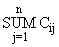 
где:

n - количество мероприятий, на софинансирование которых бюджету i-го субъекта Российской Федерации предоставляется субсидия;

- размер субсидии бюджету i-го субъекта Российской Федерации на реализацию j-го мероприятия.
7. Размер субсидии бюджету i-го субъекта Российской Федерации на реализацию j-го мероприятия, предусмотренного подпунктом "а" пункта 2 настоящих Правил (), определяется по формуле:
,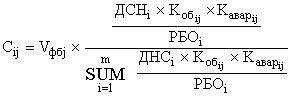 
где:

- объем бюджетных ассигнований, предусмотренных в федеральном бюджете на соответствующий финансовый год на софинансирование j-го мероприятия;

- удельный вес численности сельского населения i-го субъекта Российской Федерации в общей численности сельского населения Российской Федерации (для мероприятия по развитию сети общеобразовательных организаций в сельской местности - удельный вес численности учащихся общеобразовательных организаций в сельской местности i-го субъекта Российской Федерации в общей численности учащихся общеобразовательных организаций в сельской местности Российской Федерации). Показатель не применяется при расчете размеров субсидий на реализацию проектов (объектов) по развитию газификации и водоснабжения в сельской местности;

- коэффициент отклонения уровня обеспеченности i-го субъекта Российской Федерации объектами социального и инженерного обустройства по j-му мероприятию от среднего по сельской местности Российской Федерации уровня;

- коэффициент отклонения уровня аварийности объектов i-го субъекта Российской Федерации по j-му мероприятию от среднего по сельской местности Российской Федерации уровня (применяется для мероприятия по развитию сети общеобразовательных организаций в сельской местности);

- уровень расчетной бюджетной обеспеченности i-го субъекта Российской Федерации на соответствующий финансовый год, рассчитанный в соответствии с методикой распределения дотаций на выравнивание бюджетной обеспеченности субъектов Российской Федерации, утвержденной постановлением Правительства Российской Федерации от 22 ноября 2004 года N 670 "О распределении дотаций на выравнивание бюджетной обеспеченности субъектов Российской Федерации";

m - количество субъектов Российской Федерации, региональные программы которых прошли отбор в соответствии с пунктом 4 настоящих Правил и предусматривают j-e мероприятие.
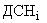 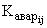 8. Удельный вес численности сельского населения i-го субъекта Российской Федерации в общей численности сельского населения Российской Федерации (для мероприятия по развитию сети общеобразовательных организаций в сельской местности - удельный вес численности учащихся общеобразовательных организаций в сельской местности 1-го субъекта Российской Федерации в общей численности учащихся общеобразовательных организаций в сельской местности Российской Федерации) определяется по формуле:
,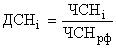 
где:

- численность сельского населения (численность учащихся общеобразовательных организаций в сельской местности) i-го субъекта Российской Федерации (определяется на основании данных Федеральной службы государственной статистики и форм федерального статистического наблюдения на последнюю отчетную дату);

- численность сельского населения (численность учащихся общеобразовательных организаций в сельской местности) Российской Федерации (определяется на основании данных Федеральной службы государственной статистики и форм федерального статистического наблюдения на последнюю отчетную дату).
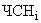 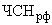 9. Коэффициент отклонения уровня обеспеченности i-го субъекта Российской Федерации объектами социального и инженерного обустройства по j-му мероприятию от среднего по сельской местности Российской Федерации уровня () определяется по формуле:
,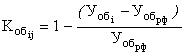 
где:

- уровень обеспеченности i-го субъекта Российской Федерации объектами социального и инженерного обустройства по j-му мероприятию; 

- уровень обеспеченности объектами социального и инженерного обустройства по j-му мероприятию в сельской местности в среднем по Российской Федерации.

При определении уровня обеспеченности объектами социального и инженерного обустройства используются следующие показатели, рассчитанные на основании данных Федеральной службы государственной статистики, форм федерального статистического наблюдения и ведомственной отчетности федеральных органов исполнительной власти в соответствии со сферами ведения по направлениям, предусмотренным подпунктом "а" пункта 2 настоящих Правил (далее - ведомственная отчетность), на последнюю отчетную дату:

удельный вес учащихся, обучающихся в 1-ю смену, в общей численности учащихся общеобразовательных организаций в сельской местности;

количество фельдшерско-акушерских пунктов и офисов врачей общей практики на 10 тыс. человек, проживающих в сельской местности;

количество плоскостных спортивных сооружений на 10 тыс. человек, проживающих в сельской местности;

количество мест в учреждениях культурно-досугового типа на 1 тыс. человек, проживающих в сельской местности;

уровень газификации домов (квартир) сетевым газом в сельской местности;

уровень обеспеченности сельского населения питьевой водой.

В случае если уровень обеспеченности i-го субъекта Российской Федерации объектами социального и инженерного обустройства по j-му мероприятию в 2 и более раза больше среднего по сельской местности Российской Федерации уровня обеспеченности объектами социального и инженерного обустройства по j-му мероприятию, то в формуле, указанной в пункте 7 настоящих Правил, для i-го субъекта Российской Федерации применяется наименьшее значение коэффициента отклонения указанного уровня в субъекте Российской Федерации.
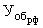 10. Коэффициент отклонения уровня аварийности объектов социального и инженерного обустройства i-го субъекта Российской Федерации для мероприятия по развитию сети общеобразовательных организаций в сельской местности от среднего по сельской местности Российской Федерации уровня (К) определяется по формуле:
К,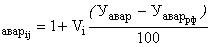 где:

К - удельный вес объектов общеобразовательных организаций в сельской местности, находящихся в ветхом и аварийном состоянии, в общем количестве объектов общеобразовательных организаций в сельской местности i-го субъекта Российской Федерации (при условии наличия данных Федеральной службы государственной статистики и форм федерального статистического наблюдения на последнюю отчетную дату); 

- удельный вес объектов общеобразовательных организаций в сельской местности, находящихся в ветхом и аварийном состоянии, в общем количестве объектов общеобразовательных организаций в сельской местности Российской Федерации (при условии наличия данных Федеральной службы государственной статистики и форм федерального статистического наблюдения на последнюю отчетную дату).
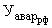 11. Размер субсидии бюджету i-го субъекта Российской Федерации на реализацию мероприятий, предусмотренных подпунктом "б" пункта 2 настоящих Правил (), определяется по формуле:
,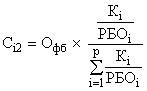 
где:

- объем бюджетных ассигнований, предусмотренных в федеральном бюджете на соответствующий финансовый год на софинансирование мероприятий, предусмотренных подпунктом "б" пункта 2 настоящих Правил;

- коэффициент стоимости проектов комплексной застройки i-го субъекта Российской Федерации;

р - количество субъектов Российской Федерации, региональные программы которых прошли отбор в соответствии с пунктом 4 настоящих Правил и включают мероприятия, предусмотренные подпунктом "б" пункта 2 настоящих Правил.
12. Коэффициент стоимости проектов комплексной застройки i-го субъекта Российской Федерации () определяется по формуле:
,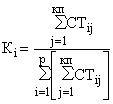 
где:

кп - количество проектов комплексной застройки, но не более предельного значения, определяемого Министерством сельского хозяйства Российской Федерации;

- объем затрат на реализацию j-го проекта комплексной застройки в соответствующем финансовом году в пределах общей стоимости проекта, не превышающей предельного значения, определяемого Министерством сельского хозяйства Российской Федерации.
13. Общий размер субсидии бюджету i-го субъекта Российской Федерации на софинансирование мероприятий, предусмотренных подпунктами "а" и "б" пункта 2 настоящих Правил, государственным заказчиком которых является Министерство сельского хозяйства Российской Федерации (), определяется по формуле:
,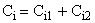 
где:

- размер субсидий на реализацию мероприятий, предусмотренных подпунктом "а" пункта 2 настоящих Правил, за исключением мероприятий, направленных на развитие сети учреждений культурно-досугового типа, государственным заказчиком которых является Министерство культуры Российской Федерации;

- размер субсидий на реализацию мероприятий, предусмотренных подпунктом "б" пункта 2 настоящих Правил.
14. Размер субсидий на реализацию мероприятий, предусмотренных подпунктом "в" пункта 2 настоящих Правил (), определяется по формуле:
,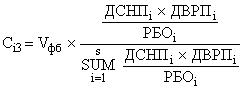 
где:

- объем бюджетных ассигнований, предусмотренных в федеральном бюджете на соответствующий финансовый год на софинансирование мероприятий, предусмотренных в подпункте "в" пункта 2 настоящих Правил;

- доля количества сельских населенных пунктов в i-м субъекте Российской Федерации, не имеющих связи по автомобильным дорогам с сетью автомобильных дорог общего пользования, в общем количестве сельских населенных пунктов Российской Федерации, не имеющих связи по автомобильным дорогам с сетью автомобильных дорог общего пользования (определяется на основании данных Федеральной службы государственной статистики и форм федерального статистического наблюдения на последнюю отчетную дату);

- доля валового регионального продукта, определяемая на основании данных Федеральной службы государственной статистики и единой межведомственной информационно-статистической системы на последнюю отчетную дату, связанных с сельским хозяйством, охотой и лесным хозяйством, i-го субъекта Российской Федерации в общем показателе по Российской Федерации;

s - количество субъектов Российской Федерации, региональные программы которых прошли отбор в соответствии с пунктом 4 настоящих Правил и предусматривают мероприятия, предусмотренные подпунктом "в" пункта 2 настоящих Правил.
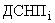 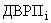 15. Доля количества сельских населенных пунктов в i-м субъекте Российской Федерации, не имеющих связи по автомобильным дорогам с сетью автомобильных дорог общего пользования, в общем количестве сельских населенных пунктов Российской Федерации, не имеющих связи по автомобильным дорогам с сетью автомобильных дорог общего пользования (определяется на основании данных Федеральной службы государственной статистики и форм федерального статистического наблюдения на последнюю отчетную дату), определяется по формуле:
,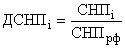 
где:

- количество сельских населенных пунктов i-го субъекта Российской Федерации, не имеющих связи по автомобильным дорогам с сетью автомобильных дорог общего пользования (определяется на основании данных Федеральной службы государственной статистики и форм федерального статистического наблюдения на последнюю отчетную дату);

- количество сельских населенных пунктов Российской Федерации, не имеющих связи по автомобильным дорогам с сетью автомобильных дорог общего пользования (определяется на основании данных Федеральной службы государственной статистики и форм федерального статистического наблюдения на последнюю отчетную дату).
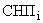 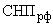 16. Доля валового регионального продукта, определяемая на основании данных Федеральной службы государственной статистики и единой межведомственной информационно-статистической системы на последнюю отчетную дату, связанных с сельским хозяйством, охотой и лесным хозяйством, i-го субъекта Российской Федерации в общем показателе по Российской Федерации определяется по формуле:
,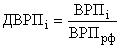 
где:

- валовой региональный продукт, определяемый на основании данных Федеральной службы государственной статистики и единой межведомственной информационно-статистической системы на последнюю отчетную дату, связанных с сельским хозяйством, охотой и лесным хозяйством, i-го субъекта Российской Федерации;

- валовой региональный продукт, определяемый на основании данных Федеральной службы государственной статистики и единой межведомственной информационно-статистической системы на последнюю отчетную дату, связанных с сельским хозяйством, охотой и лесным хозяйством Российской Федерации.
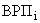 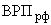 17. Целевой индикатор мероприятий, предусмотренных подпунктом "в" пункта 2 настоящих Правил, характеризующийся протяженностью строительства и реконструкции автомобильных дорог в i-м субъекте Российской Федерации (километров) (), определяется по формуле:
,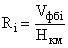 
где:

- объем бюджетных ассигнований, предусмотренных в федеральном бюджете на соответствующий финансовый год i-му субъекту Российской Федерации;

- норматив субсидии на строительство (реконструкцию) 1 км автомобильной дороги, принятый равным 10 млн. рублей на 2014 год, в последующих годах рассчитывается с применением индексов-дефляторов инвестиций в основной капитал, разработанных Министерством экономического развития Российской Федерации для прогноза социально-экономического развития Российской Федерации на соответствующий финансовый год и среднесрочную перспективу.
18. Определенный в результате расчетов размер субсидий на соответствующий финансовый год уточняется согласно бюджетным заявкам, представленным субъектами Российской Федерации в соответствии с подпунктом "г" пункта 3 настоящих Правил, с учетом установленного в соответствии с подпунктом "б" пункта 3 настоящих Правил объема бюджетных ассигнований бюджета субъекта Российской Федерации на исполнение расходного обязательства субъекта Российской Федерации, софинансируемого за счет субсидий.

Высвобождающиеся средства перераспределяются в первую очередь между субъектами Российской Федерации, входящими в состав Дальневосточного федерального округа и Байкальского региона (Забайкальский край, Республика Бурятия, Иркутская область), имеющими право на получение субсидий в соответствии с настоящими Правилами, пропорционально определенному в соответствии с пунктами 7, 11 и 14 настоящих Правил расчетному размеру субсидий.

В случае наличия нераспределенного между субъектами Российской Федерации, входящими в состав Дальневосточного федерального округа и Байкальского региона, размера субсидий остаток средств перераспределяется между другими субъектами Российской Федерации, имеющими право на получение субсидий в соответствии с настоящими Правилами, пропорционально определенному в соответствии с пунктами 7, 11 и 14 настоящих Правил размеру субсидий.

Расчетный размер субсидии, предоставляемой бюджету субъекта Российской Федерации, может быть увеличен на завершение строительства (реконструкции) объектов социального и инженерного обустройства и (или) автомобильных дорог и (либо) завершение реализации проектов комплексной застройки в очередном финансовом году до объема потребности в субсидии согласно бюджетной заявке с учетом объема бюджетных ассигнований бюджета субъекта Российской Федерации на исполнение расходного обязательства субъекта Российской Федерации, софинансируемого за счет субсидий, определенного в соответствии с подпунктом "б" пункта 3 настоящих Правил, и достижения наибольших значений показателей результативности использования субсидий, предусмотренных пунктом 31 настоящих Правил.
19. Распределение субсидий между субъектами Российской Федерации утверждается на очередной финансовый год и плановый период актом Правительства Российской Федерации.
20. Субсидии предоставляются бюджету субъекта Российской Федерации в соответствии с соглашением, предусматривающим следующие положения:
а) сведения о размере предоставляемой субсидии на очередной финансовый год и плановый период, порядок, условия и сроки ее перечисления в бюджет субъекта Российской Федерации;
б) сведения об объеме бюджетных ассигнований бюджета субъекта Российской Федерации, утвержденном законом субъекта Российской Федерации о бюджете субъекта Российской Федерации на очередной финансовый год и плановый период, на финансирование расходного обязательства субъекта Российской Федерации, софинансируемого за счет субсидии, в размере не менее размера, установленного в соответствии с подпунктом "б" пункта 3 настоящих Правил. Указанные сведения должны соответствовать представленной органом исполнительной власти выписке из закона субъекта Российской Федерации о бюджете субъекта Российской Федерации о размере средств, предусмотренных на реализацию мероприятий, предусмотренных пунктом 2 настоящих Правил;
в) сведения об объеме средств, предусмотренных в бюджетах муниципальных образований и привлекаемых из внебюджетных источников на очередной финансовый год и плановый период;
г) значения показателей результативности использования субсидии, соответствующие значениям целевых показателей и индикаторов Программы, и обязательства субъекта Российской Федерации по их достижению;
д) обязательство о заключении органом исполнительной власти соглашений с органами местного самоуправления в случае, если субсидии используются субъектом Российской Федерации на софинансирование муниципальных программ, предусматривающих мероприятия, указанные в пункте 2 настоящих Правил;
е) обязательства субъекта Российской Федерации по согласованию с соответствующими субъектами бюджетного планирования региональных программ, софинансируемых за счет средств федерального бюджета, и внесение в них изменений, которые влекут изменения объемов финансирования и (либо) показателей результативности региональных программ и (или) изменение состава мероприятий региональных программ, на которые предоставляются субсидии;
ж) реквизиты правового акта субъекта Российской Федерации, устанавливающего расходное обязательство субъекта Российской Федерации, в целях софинансирования которого предоставляется субсидия;
з) обязательство органа исполнительной власти по представлению:

выписки из закона субъекта Российской Федерации о бюджете субъекта Российской Федерации на очередной финансовый год и плановый период, подтверждающей наличие в бюджете субъекта Российской Федерации бюджетных ассигнований на реализацию мероприятий, предусмотренных пунктом 2 настоящих Правил;

реестров объектов социального и инженерного обустройства, строительства и реконструкции автомобильных дорог, проектов комплексной застройки на очередной финансовый год и плановый период (адресное (пообъектное) распределение субсидий);

сведений о ходе реализации Программы в части мероприятий, предусмотренных пунктом 2 настоящих Правил, по форме федерального статистического наблюдения, утверждаемой Федеральной службой государственной статистики;

отчета о расходах бюджета субъекта Российской Федерации, источником финансового обеспечения которых является субсидия, в сроки и по форме, которые утверждаются главным распорядителем средств федерального бюджета;

отчета об исполнении условий предоставления субсидии в сроки и по форме, которые утверждаются главным распорядителем средств федерального бюджета;

отчета о достижении показателей результативности использования субсидии в сроки и по форме, которые утверждаются главным распорядителем средств федерального бюджета;
и) порядок осуществления контроля за выполнением субъектом Российской Федерации обязательств, предусмотренных соглашением;
к) последствия недостижения субъектом Российской Федерации установленных значений показателей результативности использования субсидии.
21. Форма соглашения утверждается государственным заказчиком Программы по мероприятиям, предусмотренным подпунктами "а" и "б" пункта 2 настоящих Правил, Министерством транспорта Российской Федерации - по мероприятию, предусмотренному подпунктом "в" пункта 2 настоящих Правил, и согласовывается с Министерством финансов Российской Федерации.
22. Внесение в соглашение изменений, предусматривающих ухудшение значений показателей результативности использования субсидии, не допускается в течение всего периода действия соглашения, за исключением случаев, если выполнение условий предоставления субсидии оказалось невозможным вследствие обстоятельств непреодолимой силы, а также в случае сокращения размера субсидии (более чем на 20 процентов).
23. Перечисление субсидий осуществляется в установленном порядке на счета территориальных органов Федерального казначейства, открытые для учета поступлений и их распределения между бюджетами бюджетной системы Российской Федерации для последующего перечисления в установленном порядке в бюджеты субъектов Российской Федерации.

Перечисление субсидии в бюджет субъекта Российской Федерации осуществляется на основании заявки органа исполнительной власти по форме и в срок, которые установлены главным распорядителем средств федерального бюджета.

В случае принятия главным распорядителем средств федерального бюджета решения о передаче полномочий получателя средств федерального бюджета по перечислению межбюджетных трансфертов территориальным органам Федерального казначейства перечисление субсидий осуществляется на счета, открытые территориальным органам Федерального казначейства для учета операций со средствами, поступающими в бюджеты субъектов Российской Федерации.

Расходы бюджета субъекта Российской Федерации на мероприятия, предусмотренные пунктом 2 настоящих Правил, источником финансового обеспечения которых является субсидия, осуществляются в порядке, установленном бюджетным законодательством Российской Федерации для исполнения бюджета субъекта Российской Федерации.
24. В случае если при заключении соглашения размер средств, предусмотренных в бюджете субъекта Российской Федерации на реализацию мероприятий, указанных в пункте 2 настоящих Правил, меньше размера, установленного в соответствии с подпунктом "б" пункта 3 настоящих Правил, размер субсидии, предоставляемой бюджету субъекта Российской Федерации в текущем финансовом году, подлежит сокращению.
25. В случае потребности субъекта Российской Федерации в уменьшении размера субсидии в текущем финансовом году размер субсидии подлежит сокращению на основании письменного обращения органа исполнительной власти.
26. В случае отсутствия на 1 июня текущего финансового года заключенного соглашения субсидия, предоставляемая бюджету субъекта Российской Федерации в текущем финансовом году, подлежит перераспределению.

Решение о перераспределении между другими субъектами Российской Федерации бюджетных ассигнований федерального бюджета на предоставление субсидии бюджету субъекта Российской Федерации не принимается в случае, если соответствующее соглашение не было заключено в силу обстоятельств непреодолимой силы.
27. Высвободившиеся средства, образовавшиеся в соответствии с пунктами 24-26 и 29 настоящих Правил по состоянию на 1 июня текущего финансового года, подлежат перераспределению между субъектами Российской Федерации, имеющими право на получение субсидий в соответствии с настоящими Правилами.

Перераспределение субсидий осуществляется на основании письменных обращений органов исполнительной власти в адрес главного распорядителя средств федерального бюджета об увеличении годового размера выделяемых субсидий пропорционально удельному весу дополнительной потребности субъекта Российской Федерации в субсидии в общем объеме дополнительной потребности субъектов Российской Федерации в субсидиях с приоритетом на завершение строительства (реконструкции) объектов социальной, инженерной инфраструктуры и автомобильных дорог по мероприятиям, предусмотренным подпунктами "а" и "в" пункта 2 настоящих Правил, а также на завершение реализации проектов комплексной застройки в текущем финансовом году с учетом фактического освоения за отчетный период средств, предусмотренных соглашениями, при выполнении требований и условий, указанных в пунктах 3 и 4 настоящих Правил.
28. Не использованные по состоянию на 1 января текущего года остатки субсидии подлежат возврату в федеральный бюджет. В случае если неиспользованный остаток субсидии не перечислен в доход федерального бюджета указанные средства подлежат взысканию в доход федерального бюджета в порядке, установленном Министерством финансов Российской Федерации.

В соответствии с решением главного распорядители средств федерального бюджета субсидия, потребность в которой подтверждена субъектом Российской Федерации, может быть возвращена в бюджет субъекта Российской Федерации в текущем финансовом году на те же цели в соответствии с бюджетным законодательством Российской Федерации.
29. В случае если субъектом Российской Федерации по состоянию на 31 декабря года предоставления субсидии допущены нарушения обязательств, предусмотренных соглашением в соответствии с подпунктом "г" пункта 20 настоящих Правил, и до дня представления отчетности о достижении значений показателей результативности использования субсидии в соответствии с соглашением в году, следующем за годом предоставления субсидии, указанные нарушения не устранены, объем средств, подлежащий возврату из бюджета субъекта Российской Федерации в федеральный бюджет до 1 июня года, следующего за годом предоставления субсидии, рассчитывается в соответствии с пунктами 16-18 Правил формирования, предоставления и распределения субсидий из федерального бюджета бюджетам субъектов Российской Федерации, утвержденных постановлением Правительства Российской Федерации от 30 сентября 2014 года N 999 "О формировании, предоставлении и распределении субсидий из федерального бюджета бюджетам субъектов Российской Федерации".
30. Основанием для освобождения субъектов Российской Федерации от применения мер ответственности, предусмотренных пунктом 29 настоящих Правил, является документально подтвержденное наступление обстоятельств непреодолимой силы, препятствующих исполнению соответствующих обязательств.

Возврат и последующее использование средств, перечисленных в федеральный бюджет в соответствии с пунктом 29 настоящих Правил, осуществляются по предложению главного распорядителя средств федерального бюджета в порядке, установленном бюджетным законодательством Российской Федерации.
31. Эффективность использования субсидий оценивается ежегодно главным распорядителем средств федерального бюджета на основе следующих показателей результативности использования субсидии:
а) ввод в действие следующих объектов социального, инженерного обустройства и автомобильных дорог в рамках Программы:

общеобразовательные организации;

фельдшерско-акушерские пункты и (или) офисы врачей общей практики;

плоскостные спортивные сооружения; 

учреждения культурно-досугового типа; 

распределительные газовые сети; 

локальные водопроводы; 

автомобильные дороги;
б) количество населенных пунктов, расположенных в сельской местности, в которых реализованы проекты комплексного обустройства площадок под компактную жилищную застройку.
32. В случае нецелевого использования субсидии и (или) нарушения субъектом Российской Федерации условий ее предоставления к субъекту Российской Федерации применяются бюджетные меры принуждения, предусмотренные бюджетным законодательством Российской Федерации.

Решение о приостановлении перечисления (сокращении размера) субсидии бюджету субъекта Российской Федерации не принимается в случае, если условия предоставления субсидии были не выполнены в силу обстоятельств непреодолимой силы.
33. Ответственность за достоверность представляемых главному распорядителю средств федерального бюджета сведений и соблюдение условий предоставления субсидий возлагается на органы исполнительной власти.
34. Контроль за соблюдением субъектами Российской Федерации условий предоставления субсидий осуществляется главным распорядителем средств федерального бюджета и федеральным органом исполнительной власти, осуществляющим функции по контролю и надзору в финансово-бюджетной сфере. 
(Пункт в редакции, введенной в действие с 14 июня 2016 года постановлением Правительства Российской Федерации от 25 мая 2016 года N 464.
Приложение N 9. Правила предоставления и распределения субсидий из федерального бюджета бюджетам субъектов Российской Федерации на грантовую поддержку местных инициатив граждан, проживающих в сельской местностиПриложение N 9
к федеральной целевой программе
"Устойчивое развитие сельских территорий
на 2014-2017 годы и на период до 2020 года"
(В редакции, введенной в действие
постановлением Правительства
Российской Федерации
от 16 января 2015 года N 17. -
См. предыдущую редакцию)Правила предоставления и распределения субсидий из федерального бюджета бюджетам субъектов Российской Федерации на грантовую поддержку местных инициатив граждан, проживающих в сельской местности (с изменениями на 25 мая 2016 года)
1. Настоящие Правила устанавливают порядок и условия предоставления и распределения субсидий из федерального бюджета бюджетам субъектов Российской Федерации в целях оказания финансовой поддержки при исполнении расходных обязательств субъектов Российской Федерации, возникающих при реализации мероприятий государственных программ (подпрограмм государственных программ), направленных на устойчивое развитие сельских территорий, или других государственных программ субъектов Российской Федерации (далее - региональные программы), связанных с реализацией мероприятий по грантовой поддержке местных инициатив граждан, проживающих в сельской местности (далее соответственно - грант, субсидии).
2. Под грантом в настоящих Правилах понимаются средства государственной поддержки, предоставляемые на безвозмездной и безвозвратной основе органу местного самоуправления или органу территориального общественного самоуправления сельского поселения на реализацию общественно значимого проекта с участием граждан, проживающих в сельском поселении (далее - проект).
3. Субсидии предоставляются в целях оказания финансовой поддержки при исполнении расходных обязательств субъектов Российской Федерации, возникающих при реализации региональных программ, предусматривающих мероприятия по грантовой поддержке проектов по следующим приоритетным направлениям:
а) создание и обустройство зон отдыха, спортивных и детских игровых площадок;
б) сохранение и восстановление природных ландшафтов, историко-культурных памятников;
в) поддержка национальных культурных традиций, народных промыслов и ремесел.
4. Размер гранта, не превышающий 2 млн. рублей, определяется органом исполнительной власти субъекта Российской Федерации, уполномоченным высшим исполнительным органом государственной власти субъекта Российской Федерации. В случае если размер гранта превышает 2 млн. рублей, финансовое обеспечение выплаты гранта в размере, превышающем указанную сумму, осуществляется за счет средств бюджета субъекта Российской Федерации.
5. Размер гранта не может превышать 60 процентов общей стоимости проекта. Финансовое обеспечение оставшейся части стоимости проекта осуществляется за счет средств местного бюджета, а также обязательного вклада граждан и юридических лиц (индивидуальных предпринимателей) в реализацию проекта в различных формах (денежные средства, трудовое участие, предоставление помещений, технических средств и др.).
6. Проект, получивший грант, должен быть реализован в течение 12 месяцев с момента получения гранта.
7. Субсидии предоставляются бюджетам субъектов Российской Федерации, региональные программы которых прошли отбор в соответствии с критериями, указанными в разделе IV федеральной целевой программы "Устойчивое развитие сельских территорий на 2014-2017 годы и на период до 2020 года", утвержденной постановлением Правительства Российской Федерации от 15 июля 2013 года N 598 "О федеральной целевой программе "Устойчивое развитие сельских территорий на 2014-2017 годы и на период до 2020 года", в порядке, установленном Министерством сельского хозяйства Российской Федерации.
8. Субсидия предоставляется бюджету субъекта Российской Федерации и расходуется на следующих условиях:
а) наличие региональной программы, предусматривающей мероприятия по предоставлению грантов;
б) наличие в законе субъекта Российской Федерации о бюджете субъекта Российской Федерации бюджетных ассигнований на исполнение в очередном финансовом году и плановом периоде расходных обязательств, связанных с реализацией мероприятий, указанных в пункте 3 настоящих Правил.

Объем бюджетных ассигнований на исполнение расходного обязательства субъекта Российской Федерации предусматривается в законе субъекта Российской Федерации о бюджете субъекта Российской Федерации исходя из необходимости достижения значений показателей результативности использования субсидий, установленных соглашением о предоставлении субсидии между Министерством сельского хозяйства Российской Федерации и высшим исполнительным органом государственной власти субъекта Российской Федерации о предоставлении субсидий (далее - соглашение).

Доля расходов бюджета субъекта Российской Федерации в финансировании расходного обязательства субъекта Российской Федерации, софинансирумого за счет субсидии, составляет не менее 30 процентов (за исключением высокодотационных субъектов Российской Федерации), а для высокодотационных субъектов Российской Федерации - не менее 5 процентов.

При этом субъект Российской Федерации вправе увеличить долю своих расходов в целях сокращения средств местных бюджетов и внебюджетных источников;
в) наличие бюджетной заявки на предоставление субсидии на очередной финансовый год и плановый период с указанием сведений об объеме бюджетных ассигнований, предусмотренных в законе (проекте закона) о бюджете субъекта Российской Федерации на очередной финансовый год и плановый период на исполнение расходных обязательств, предусмотренных в пункте 3 настоящих Правил, подтвержденных выписками из закона (проекта закона) субъекта Российской Федерации о бюджете субъекта Российской Федерации, по форме, утверждаемой Министерством сельского хозяйства Российской Федерации;
г) наличие перечня проектов на очередной финансовый год и плановый период, на реализацию которых предоставляются гранты, по форме, утверждаемой Министерством сельского хозяйства Российской Федерации.
9. Субсидии предоставляются бюджетам субъектов Российской Федерации в пределах бюджетных ассигнований, предусмотренных федеральным законом о федеральном бюджете на соответствующий финансовый год и плановый период, и лимитов бюджетных обязательств, утвержденных Министерству сельского хозяйства Российской Федерации на цели, указанные в пункте 3 настоящих Правил.
10. Объем субсидии бюджету i-го субъекта Российской Федерации на соответствующий финансовый год () определяется по формуле:
,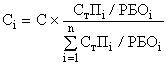 
где:

С - объем бюджетных ассигнований, предусмотренных в федеральном бюджете на соответствующий финансовый год на реализацию мероприятий по предоставлению грантов;

- стоимость проектов, определяемая на соответствующий финансовый год по данным органа исполнительной власти i-го субъекта Российской Федерации, представленных к отбору региональных программ в соответствии с порядком, установленным Министерством сельского хозяйства Российской Федерации;

- уровень расчетной бюджетной обеспеченности i-го субъекта Российской Федерации на соответствующий финансовый год, рассчитанный в соответствии с методикой распределения дотаций на выравнивание бюджетной обеспеченности субъектов Российской Федерации, утвержденной постановлением Правительства Российской Федерации от 22 ноября 2004 года N 670 "О распределении дотаций на выравнивание бюджетной обеспеченности субъектов Российской Федерации";

n - количество субъектов Российской Федерации, региональные программы которых прошли отбор в соответствии с пунктом 7 настоящих Правил и предусматривают мероприятия по предоставлению грантов.
11. Определенный в результате расчетов объем субсидий на соответствующий финансовый год уточняется согласно бюджетным заявкам, указанным в подпункте "в" пункта 8 настоящих Правил.

В случае если расчетный объем субсидии на соответствующий финансовый год больше запрашиваемого в бюджетной заявке размера средств, объем субсидии подлежит сокращению до размера средств, указанного в бюджетной заявке.

Высвобождающиеся средства перераспределяются между другими субъектами Российской Федерации, имеющими право на получение субсидий в соответствии с настоящими Правилами, пропорционально определенному в результате расчетов объему субсидий.
12. Распределение субсидий между субъектами Российской Федерации утверждается на очередной финансовый год и плановый период актом Правительства Российской Федерации.
13. Субсидия предоставляется бюджету субъекта Российской Федерации в соответствии с соглашением, предусматривающим:
а) сведения о размере предоставляемой субсидии на очередной финансовый год и плановый период, порядок, условия и сроки ее перечисления в бюджет субъекта Российской Федерации;
б) сведения об объеме бюджетных ассигнований, предусмотренных в бюджете субъекта Российской Федерации на очередной финансовый год и плановый период на финансирование расходного обязательства субъекта Российской Федерации, софинансируемого за счет субсидии, в размере не менее установленного в соответствии с подпунктом "б" пункта 8 настоящих Правил. Эти сведения должны соответствовать представленной органом исполнительной власти субъекта Российской Федерации, уполномоченным высшим исполнительным органом государственной власти субъекта Российской Федерации (далее - орган исполнительной власти), выписке из закона субъекта Российской Федерации о бюджете субъекта Российской Федерации с указанием размера средств, предусмотренных на реализацию мероприятий в соответствии с пунктом 3 настоящих Правил;
в) сведения об объеме средств, предусмотренных в местных бюджетах и привлекаемых из внебюджетных источников на очередной финансовый год и плановый период;
г) обязательство о заключении органом исполнительной власти соглашений с органами местного самоуправления (органами территориального общественного самоуправления) сельских поселений о предоставлении грантов на реализацию проектов;
д) перечень проектов, на реализацию которых предоставляются гранты на очередной финансовый год и плановый период;
е) значения показателей результативности использования субсидии, соответствующие значениям целевых показателей и индикаторов Программы, и обязательства субъекта Российской Федерации по их достижению;
ж) обязательства субъекта Российской Федерации по согласованию с соответствующими субъектами бюджетного планирования региональных программ, софинансируемых за счет средств федерального бюджета, и внесение в них изменений, которые влекут изменения объемов финансирования и (или) показателей результативности региональных программ и (или) изменение состава мероприятий региональных программ, на которые предоставляются субсидии;
з) реквизиты правового акта субъекта Российской Федерации, устанавливающего расходное обязательство субъекта Российской Федерации, в целях софинансирования которого предоставляется субсидия;
и) обязательство органа исполнительной власти по представлению:

сведений о ходе реализации Программы в части мероприятий, указанных в пункте 3 настоящих Правил, по форме федерального статистического наблюдения, утверждаемой Федеральной службой государственной статистики;

отчета о расходах бюджета субъекта Российской Федерации, источником финансового обеспечения которых является субсидия, в сроки и по форме, утверждаемые Министерством сельского хозяйства Российской Федерации;

отчета об исполнении условий предоставления субсидии в сроки и по форме, утверждаемые Министерством сельского хозяйства Российской Федерации;

отчета о достижении показателей результативности использования субсидии в сроки и по форме, утверждаемые Министерством сельского хозяйства Российской Федерации;

выписки из закона субъекта Российской Федерации о бюджете субъекта Российской Федерации на очередной финансовый год и плановый период, подтверждающей наличие в бюджете субъекта Российской Федерации бюджетных ассигнований на реализацию мероприятий, указанных в пункте 3 настоящих Правил;
к) порядок осуществления контроля за выполнением субъектом Российской Федерации обязательств, предусмотренных соглашением;
л) последствия недостижения субъектом Российской Федерации установленных значений показателей результативности использования субсидии.
14. Форма соглашения, согласованная с Министерством финансов Российской Федерации, утверждается Министерством сельского хозяйства Российской Федерации.
15. Внесение в соглашение изменений, предусматривающих ухудшение значений показателей результативности использования субсидии, не допускается в течение всего периода действия соглашения, за исключением случаев, если выполнение условий предоставления субсидии оказалось невозможным вследствие обстоятельств непреодолимой силы, а также в случае сокращения размера субсидии (более чем на 20 процентов).
16. Перечисление субсидий осуществляется в установленном порядке на счета территориальных органов Федерального казначейства, открытые для учета поступлений и их распределения между бюджетами бюджетной системы Российской Федерации для последующего перечисления в установленном порядке в бюджеты субъектов Российской Федерации.

Перечисление субсидии в бюджет субъекта Российской Федерации осуществляется на основании заявки органа исполнительной власти субъекта Российской Федерации по форме и в срок, которые установлены Министерством сельского хозяйства Российской Федерации.

В случае принятия Министерством сельского хозяйства Российской Федерации решения о передаче полномочий получателя средств федерального бюджета по перечислению межбюджетных трансфертов территориальным органам Федерального казначейства перечисление субсидий осуществляется на счета, открытые территориальным органам Федерального казначейства для учета операций со средствами, поступающими в бюджеты субъектов Российской Федерации.

Расходы бюджета субъекта Российской Федерации на мероприятия, предусмотренные пунктом 3 настоящих Правил, источником финансового обеспечения которых является субсидия, осуществляются в порядке, установленном бюджетным законодательством Российской Федерации для исполнения бюджета субъекта Российской Федерации, а при перечислении средств бюджета субъекта Российской Федерации в местный бюджет - в порядке, установленном бюджетным законодательством Российской Федерации.
17. В случае если размер средств, предусмотренных в бюджете субъекта Российской Федерации на реализацию мероприятий, указанных в пункте 3 настоящих Правил, меньше размера, установленного в соответствии с подпунктом "б" пункта 8 настоящих Правил, размер субсидии, предоставляемой бюджету субъекта Российской Федерации в текущем году, подлежит сокращению.
18. В случае потребности субъекта Российской Федерации в уменьшении размера субсидии в текущем финансовом году размер субсидии подлежит сокращению на основании письменного обращения органа исполнительной власти.
19. В случае отсутствия на 1 июня текущего финансового года заключенного соглашения субсидия, предоставляемая бюджету субъекта Российской Федерации в текущем году, подлежит перераспределению.

Решение о перераспределении субсидии между другими субъектами Российской Федерации не принимается в случае, если соответствующее соглашение не было заключено в силу обстоятельств непреодолимой силы.
20. Средства, высвободившиеся в соответствии с пунктами 17-19 и 22 настоящих Правил по состоянию на 1 июня текущего финансового года, подлежат перераспределению между субъектами Российской Федерации, имеющими право на получение субсидий в соответствии с настоящими Правилами.
21. Перераспределение субсидий осуществляется на основании письменных обращений органов исполнительной власти в Министерство сельского хозяйства Российской Федерации об увеличении годового размера выделяемых субсидий пропорционально удельному весу дополнительной потребности субъекта Российской Федерации в субсидии в общем объеме дополнительной потребности субъектов Российской Федерации в субсидиях с учетом фактического освоения средств, предусмотренных в соглашениях, за отчетный период и выполнения требований и условий, указанных в пунктах 7 и 8 настоящих Правил.
22. В случае если субъектом Российской Федерации по состоянию на 31 декабря года предоставления субсидии допущены нарушения обязательств, предусмотренных соглашением в соответствии с подпунктом "е" пункта 13 настоящих Правил, и в срок до даты представления отчета о достижении показателя результативности использования субсидии, указанного в пункте 24 настоящих Правил, в соответствии с соглашением в году, следующем за годом предоставления субсидии, указанные нарушения не устранены, объем средств, подлежащий возврату из бюджета субъекта Российской Федерации в федеральный бюджет в срок до 1 июня года, следующего за годом предоставления субсидии, рассчитывается в соответствии с пунктами 16-18 Правил формирования, предоставления и распределения субсидий из федерального бюджета бюджетам субъектов Российской Федерации, утвержденных постановлением Правительства Российской Федерации от 30 сентября 2014 года N 999 "О формировании, предоставлении и распределении субсидий из федерального бюджета бюджетам субъектов Российской Федерации".
23. Основанием для освобождения субъектов Российской Федерации от применения мер ответственности, предусмотренных пунктом 22 настоящих Правил, является документально подтвержденное наступление обстоятельств непреодолимой силы, препятствующих исполнению соответствующих обязательств.

Возврат и последующее использование средств, перечисленных в федеральный бюджет в соответствии с пунктом 22 настоящих Правил, осуществляются по предложению Министерства сельского хозяйства Российской Федерации в порядке, установленном бюджетным законодательством Российской Федерации.
24. Эффективность использования субсидий оценивается ежегодно Министерством сельского хозяйства Российской Федерации на основе показателя результативности использования субсидии.

Показатель результативности использования субсидии определяется на основании соответствия прироста количества реализованных проектов местных инициатив граждан, проживающих в сельской местности, получивших грантовую поддержку, в субъекте Российской Федерации значению показателя, указанного в соглашении.
25. Не использованные по состоянию на 1 января текущего года остатки субсидий, предоставленных из федерального бюджета бюджетам субъектов Российской Федерации, подлежат возврату в федеральный бюджет. В случае если неиспользованный остаток субсидии не перечислен в доход федерального бюджета, указанные средства подлежат взысканию в доход федерального бюджета в порядке, установленном Министерством финансов Российской Федерации.

В соответствии с решением Министерства сельского хозяйства Российской Федерации средства субсидии, потребность в которых подтверждена субъектом Российской Федерации, могут быть возвращены в бюджет субъекта Российской Федерации в текущем финансовом году на те же цели в соответствии с бюджетным законодательством Российской Федерации.
26. В случае нецелевого использования субсидии и (или) нарушения субъектом Российской Федерации условий ее предоставления к нему применяются бюджетные меры принуждения, предусмотренные бюджетным законодательством Российской Федерации.

Решение о приостановлении перечисления (сокращении объема) субсидии бюджету субъекта Российской Федерации не принимается в случае, если условия предоставления субсидии были не выполнены в силу обстоятельств непреодолимой силы.
27. Ответственность за достоверность представляемых Министерству сельского хозяйства Российской Федерации сведений и соблюдение условий предоставления субсидий возлагается на органы исполнительной власти.
28. Контроль за соблюдением субъектами Российской Федерации условий предоставления субсидий осуществляется Министерством сельского хозяйства Российской Федерации и федеральным органом исполнительной власти, осуществляющим функции по контролю и надзору в финансово-бюджетной сфере. 
(Пункт в редакции, введенной в действие с 14 июня 2016 года постановлением Правительства Российской Федерации от 25 мая 2016 года N 464.
Приложение N 10. Объемы финансирования федеральной целевой программы "Устойчивое развитие сельских территорий на 2014-2017 годы и на период до 2020 года"
Приложение N 10
к федеральной целевой программе
"Устойчивое развитие сельских территорий
на 2014-2017 годы и на период до 2020 года"
(В редакции, введенной в действие
постановлением Правительства
Российской Федерации
от 16 января 2015 года N 17. -
См. предыдущую редакцию)Объемы финансирования федеральной целевой программы "Устойчивое развитие сельских территорий на 2014-2017 годы и на период до 2020 года"Приложение N 11. Методика оценки эффективности реализации федеральной целевой программы "Устойчивое развитие сельских территорий на 2014-2017 годы и на период до 2020 года"
Приложение N 11
к федеральной целевой программе
"Устойчивое развитие сельских территорий
на 2014-2017 годы и на период до 2020 года"(с изменениями на 29 апреля 2014 года)1. Оценка эффективности реализации федеральной целевой программы "Устойчивое развитие сельских территорий на 2014-2017 годы и на период до 2020 года" (далее - Программа) производится ежегодно на основе использования системы целевых индикаторов и показателей.

Оценка эффективности реализации Программы производится путем сравнения фактически достигнутых значений целевых индикаторов и показателей за соответствующий год с утвержденными на год значениями целевых индикаторов и показателей.
2. Эффективность реализации Программы оценивается как степень фактического достижения целевых индикаторов и показателей, предусмотренных в приложении N 1 Программы, по формуле:
Э=,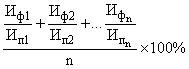 
где:

и - значения целевых индикаторов и показателей, достигнутые в ходе реализации Программы;

и - значения целевых индикаторов и показателей, утвержденные Программой;

n - количество целевых индикаторов и показателей Программы.
3. Целевые индикаторы и показатели эффективности реализации Программы обеспечивают оценку хода реализации Программы для оперативного управления Программой и принятия при необходимости управленческих решений по ее корректировке.
4. Значения целевых индикаторов и показателей, за исключением показателей сокращения числа семей, нуждающихся в улучшении жилищных условий, в том числе молодых семей и молодых специалистов, и сокращения числа обучающихся в общеобразовательных организациях, находящихся в аварийном состоянии, определяются на основании данных федерального статистического наблюдения за ходом реализации Программы по форме, утверждаемой Федеральной службой государственной статистики (далее - данные статистического наблюдения).
(Пункт в редакции, введенной в действие с 16 мая 2014 года постановлением Правительства Российской Федерации от 29 апреля 2014 года N 399.
5. Показатель сокращения общего числа семей, нуждающихся в улучшении жилищных условий, в сельской местности, определяется по формуле:
Ж = (Ч + Ч)/Н x 100%,
где:

Ч - число семей, улучшивших жилищные условия в сельской местности с начала реализации Программы, нарастающим итогом (определяется на основании данных статистического наблюдения);

Ч - число семей, улучшивших жилищные условия в сельской местности в рамках Программы, за отчетный год (определяется на основании данных статистического наблюдения);

Н - число семей, состоявших на учете и нуждавшихся в улучшении жилищных условий в сельской местности, по состоянию на 1 января 2012 года (определяется на основании данных Федеральной службы государственной статистики).
6. Показатель сокращения числа молодых семей и молодых специалистов, нуждающихся в улучшении жилищных условий, в сельской местности, определяется по формуле:
Ж = (ЧМ + ЧМ)/Н х 100%,
где:

ЧМ - число молодых семей и молодых специалистов, улучшивших жилищные условия в сельской местности с начала реализации Программы, нарастающим итогом (определяется на основании данных статистического наблюдения);

ЧM - число молодых семей и молодых специалистов, улучшивших жилищные условия в сельской местности в рамках Программы, за отчетный год (определяется на основании данных статистического наблюдения);

Н - число молодых семей и молодых специалистов, состоявших на учете и нуждавшихся в улучшении жилищных условий в сельской местности, по состоянию на 1 января 2012 года (определяется на основании данных Федеральной службы государственной статистики).
7. Показатель сокращения числа обучающихся в общеобразовательных организациях, находящихся в аварийном состоянии, в сельской местности, определяется по формуле:
(Абзац в редакции, введенной в действие с 16 мая 2014 года постановлением Правительства Российской Федерации от 29 апреля 2014 года N 399.
О = (У + У)/ А х 100%,
где:

У - число обучающихся, обеспеченных местами в общеобразовательных организациях с начала реализации Программы, нарастающим итогом (определяется на основании данных статистического наблюдения о количестве мест в общеобразовательных организациях, введенных в действие в рамках Программы);
(Абзац в редакции, введенной в действие с 16 мая 2014 года постановлением Правительства Российской Федерации от 29 апреля 2014 года N 399.

У - число обучающихся, обеспеченных местами в общеобразовательных организациях в рамках Программы, за отчетный год (определяется на основании данных статистического наблюдения о количестве мест в общеобразовательных организациях, введенных в действие в рамках Программы);
(Абзац в редакции, введенной в действие с 16 мая 2014 года постановлением Правительства Российской Федерации от 29 апреля 2014 года N 399.

А - число обучающихся в общеобразовательных организациях, находящихся в аварийном состоянии, в сельской местности, по состоянию на начало 2012 года (определяется на основании данных Федеральной службы государственной статистики).
(Абзац в редакции, введенной в действие с 16 мая 2014 года постановлением Правительства Российской Федерации от 29 апреля 2014 года N 399.
     
     
Изменения, которые вносятся в Государственную программу развития сельского хозяйства и регулирования рынков сельскохозяйственной продукции, сырья и продовольствия на 2013-2020 годы, утвержденную постановлением Правительства Российской Федерации от 14 июля 2012 года N 717 1. В паспорте Государственной программы:
а) позицию, касающуюся участника Государственной программы, дополнить словами ", Министерство культуры Российской Федерации";
б) в абзаце третьем позиции, касающейся программно-целевых инструментов Государственной программы, слово "(проект)" исключить;
в) в позиции, касающейся объема бюджетных ассигнований Государственной программы:

в абзаце первом слова "Министерство сельского хозяйства Российской Федерации - 1423857912,33 тыс. рублей" заменить словами "Министерство сельского хозяйства Российской Федерации - 1421025512,33 тыс. рублей, Министерство культуры Российской Федерации - 2832400 тыс. рублей";

абзац девятый изложить в следующей редакции:

"федеральной целевой программы "Устойчивое развитие сельских территорий на 2014-2017 годы и на период до 2020 года" - 90415000 тыс. рублей;";

в абзаце двадцать шестом цифры "175523728,49" заменить цифрами "175123728,49";

в абзаце двадцать седьмом цифры "184028379,19" заменить цифрами "183569579,19";

в абзаце двадцать восьмом цифры "192539586,72" заменить цифрами "191985986,72";

в абзаце двадцать девятом цифры "200009962,73" заменить цифрами "199356862,73";

в абзаце тридцатом цифры "206413621,7" заменить цифрами "205646721,7";

после абзаца тридцатого дополнить абзацами следующего содержания:

"Министерству культуры Российской Федерации:

в 2016 году - 400000 тыс. рублей;

в 2017 году - 458800 тыс. рублей;

в 2018 году - 553600 тыс. рублей;

в 2019 году - 653100 тыс. рублей;

в 2020 году - 766900 тыс. рублей;";

в абзаце последнем цифры "777567275,13" заменить цифрами "793714375,15";
г) сноску первую исключить.
2. В абзаце последнем подраздела 4 раздела II слово "(проект)" исключить.
3. В разделе III:
а) в абзаце семьдесят третьем слова "(проект), объемы финансирования которой будут скорректированы после утверждения Правительством Российской Федерации" исключить;
б) в абзаце семьдесят пятом слово "(проект)" исключить;
в) абзацы семьдесят седьмой - восемьдесят второй изложить в следующей редакции:

"комплексное обустройство населенных пунктов, расположенных в сельской местности, объектами социальной и инженерной инфраструктуры, включая реализацию проектов комплексного обустройства площадок под компактную жилищную застройку;

грантовая поддержка местных инициатив граждан, проживающих в сельской местности;

поощрение и популяризация достижений в сфере развития сельских территорий;

научно-методическое обеспечение реализации программных мероприятий.

Основными индикаторами реализации мероприятий указанной федеральной целевой программы являются ввод (приобретение) жилья для граждан, проживающих в сельской местности, в том числе для молодых семей и молодых специалистов, ввод в действие объектов социально-инженерной инфраструктуры села, количество населенных пунктов, расположенных в сельской местности, в которых реализованы проекты комплексного обустройства площадками под компактную жилищную застройку, а также количество реализованных проектов местных инициатив граждан, проживающих в сельской местности, получивших грантовую поддержку.".
4. В разделе IX:
а) в абзаце первом слова "1423857912,33 тыс. рублей," заменить словами "1421025512,33 тыс. рублей, Министерству культуры Российской Федерации - 2832400 тыс. рублей и";
б) в абзаце втором цифры "777567275,13" заменить цифрами "793714375,15";
в) в абзаце десятом слова "(проект) рассчитаны" заменить словом "рассчитаны".
5. Федеральную целевую программу "Устойчивое развитие сельских территорий на 2014-2017 годы и на период до 2020 года" (проект)" изложить в следующей редакции: 
"Федеральная целевая программа "Устойчивое развитие сельских территорий на 2014-2017 годы и на период до 2020 года" 
Паспорт федеральной целевой программы "Устойчивое развитие сельских территорий на 2014-2017 годы и на период до 2020 года" 6. В приложении N 1 к указанной Государственной программе:
а) раздел, касающийся федеральной целевой программы "Устойчивое развитие сельских территорий на 2014-2017 годы и на период до 2020 года" (проект), изложить в следующей редакции: 
"Федеральная целевая программа "Устойчивое развитие сельских территорий на 2014-2017 годы и на период до 2020 года" б) сноску вторую исключить.
7. В приложении N 6 к указанной Государственной программе:
а) наименование графы второй дополнить словами ", участники";
б) раздел, касающийся Государственной программы развития сельского хозяйства и регулирования рынка сельскохозяйственной продукции, сырья и продовольствия, изложить в следующей редакции: 
"Государственная программа развития сельского хозяйства и регулирования рынков сельскохозяйственной продукции, сырья и продовольствия в) раздел, касающийся федеральной целевой программы "Устойчивое развитие сельских территорий на 2014-2017 годы и на период до 2020 года" (проект), изложить в следующей редакции:
"Федеральная целевая программа "Устойчивое развитие сельских территорий на 2014-2017 годы и на период до 2020 года" г) сноску 1 исключить.
8. В приложении N 7 к указанной Государственной программе:
а) раздел, касающийся Государственной программы развития сельского хозяйства и регулирования рынка сельскохозяйственной продукции, сырья и продовольствия, изложить в следующей редакции: 
"Государственная программа развития сельского хозяйства и регулирования рынков сельскохозяйственной продукции, сырья и продовольствия б) раздел, касающийся федеральной целевой программы "Устойчивое развитие сельских территорий на 2014-2017 годы и на период до 2020 года" (проект), изложить в следующей редакции: 
"Федеральная целевая программа "Устойчивое развитие сельских территорий на 2014-2017 годы и на период до 2020 года" в) сноску 1 исключить.
9. В позиции 26 приложения N 8 к указанной Государственной программе слово "(проект)" исключить.
10. В позиции, касающейся федеральной целевой программы (проект) "Устойчивое развитие сельских территорий на 2014-2017 годы и на период до 2020 года", приложения N 9 к указанной Государственной программе слово "(проект)" исключить.



Редакция документа с учетом
изменений и дополнений подготовлена
АО "Кодекс"Информация о данном документе содержится в профессиональных справочных системах «Кодекс» и «Техэксперт»Узнать больше о системах © АО «Кодекс», 2017Исключительные авторские и смежные права принадлежат АО «Кодекс».Положения о персональных данныхВерсия сайта: 2.2.9 Мобильное приложение Наименование Программы -федеральная целевая программа "Устойчивое развитие сельских территорий на 2014-2017 годы и на период до 2020 года"Основания для принятия решения о разработке Программы-распоряжения Правительства Российской Федерации от 30 ноября 2010 года N 2136-р и от 8 ноября 2012 года N 2071-р Государственные заказчики Программы-Министерство сельского хозяйства Российской Федерации, Министерство культуры Российской Федерации, Федеральное дорожное агентство (Позиция в редакции, введенной в действие постановлением Правительства Российской Федерации от 16 январяя 2015 года N 17.
(Позиция в редакции, введенной в действие постановлением Правительства Российской Федерации от 16 январяя 2015 года N 17.
(Позиция в редакции, введенной в действие постановлением Правительства Российской Федерации от 16 январяя 2015 года N 17.
Государственный заказчик - координатор Программы-Министерство сельского хозяйства Российской Федерации Основной разработчик Программы-Министерство сельского хозяйства Российской Федерации Цели и задачи Программы -основные цели Программы: 

создание комфортных условий жизнедеятельности в сельской местности; 

стимулирование инвестиционной активности в агропромышленном комплексе путем создания благоприятных инфраструктурных условий в сельской местности;содействие созданию высокотехнологичных рабочих мест на селе;

активизация участия граждан, проживающих в сельской местности, в реализации общественно значимых проектов;

формирование позитивного отношения к сельской местности и сельскому образу жизни. 

Основными задачами Программы являются: 

удовлетворение потребностей сельского населения, в том числе молодых семей и молодых специалистов, в благоустроенном жилье;

повышение уровня комплексного обустройства населенных пунктов, расположенных в сельской местности, объектами социальной и инженерной инфраструктуры, автомобильными дорогами общего пользования с твердым покрытием, ведущими от сети автомобильных дорог общего пользования к ближайшим общественно значимым объектам сельских населенных пунктов, а также к объектам производства и переработки сельскохозяйственной продукции;

концентрация ресурсов, направляемых на комплексное обустройство объектами социальной и инженерной инфраструктуры населенных пунктов, расположенных в сельской местности, в которых осуществляются инвестиционные проекты в сфере агропромышленного комплекса, на объекты строительства и реконструкции автомобильных дорог общего пользования с твердым покрытием, ведущих от сети автомобильных дорог общего пользования к ближайшим общественно значимым объектам сельских населенных пунктов, а также к объектам производства и переработки сельскохозяйственной продукции; 

грантовая поддержка местных инициатив граждан, проживающих в сельской местности; 

поощрение и популяризация достижений в сфере развития сельских территорий (Позиция в редакции, введенной в действие постановлением Правительства Российской Федерации от 16 январяя 2015 года N 17.
(Позиция в редакции, введенной в действие постановлением Правительства Российской Федерации от 16 январяя 2015 года N 17.
(Позиция в редакции, введенной в действие постановлением Правительства Российской Федерации от 16 январяя 2015 года N 17.
Важнейшие целевые индикаторы и показатели -ввод (приобретение) 3676,1 тыс. кв. метров жилья для граждан, проживающих в сельской местности, в том числе
2457,7 тыс. кв. метров для молодых семей и молодых специалистов; 

сокращение числа семей, нуждающихся в улучшении жилищных условий, в сельской местности на 11,1 процента, в том числе молодых семей и молодых специалистов - на 20,5 процента;

ввод в действие общеобразовательных организаций на 11,05 тыс. ученических мест; 

сокращение числа обучающихся в общеобразовательных организациях, находящихся в аварийном состоянии, в сельской местности на 4,1 процента; 

ввод в действие 428 фельдшерско-акушерских пунктов и (или) офисов врачей общей практики; 

прирост сельского населения, обеспеченного фельдшерско-акушерскими пунктами (офисами врачей общей практики), на 278,5 тыс. человек; 

ввод в действие 257 тыс. кв. метров плоскостных спортивных сооружений; 

прирост сельского населения, обеспеченного плоскостными спортивными сооружениями, на 134,5 тыс. человек; 

ввод в действие учреждений культурно-досугового типа на 4,18 тыс. мест; 

прирост сельского населения, обеспеченного учреждениями культурно-досугового типа, на 28 тыс. человек; 

ввод в действие 11,77 тыс. км распределительных газовых сетей; 

увеличение уровня газификации жилых домов (квартир) сетевым газом в сельской местности до 59,9 процента; 

ввод в действие 7,78 тыс. км локальных водопроводов; 

увеличение уровня обеспеченности сельского населения питьевой водой до 61,9 процентов; 

ввод в эксплуатацию 4,05 тыс.км автомобильных дорог общего пользования с твердым покрытием, ведущих от сети автомобильных дорог общего пользования к ближайшим общественно значимым объектам сельских населенных пунктов, а также к объектам производства и переработки сельскохозяйственной продукции; 

реализация проектов комплексного обустройства площадок под компактную жилищную застройку в 70 населенных пунктах, расположенных в сельской местности; 

реализация 571 проекта местных инициатив граждан, проживающих в сельской местности, получивших грантовую поддержку; 

создание 25,4 тыс. рабочих мест на селе (Позиция в редакции, введенной в действие с 16 мая 2014 года постановлением Правительства Российской Федерации от 29 апреля 2014 года N 399; в редакции, введенной в действие постановлением Правительства Российской Федерации от 16 январяя 2015 года N 17.
(Позиция в редакции, введенной в действие с 16 мая 2014 года постановлением Правительства Российской Федерации от 29 апреля 2014 года N 399; в редакции, введенной в действие постановлением Правительства Российской Федерации от 16 январяя 2015 года N 17.
(Позиция в редакции, введенной в действие с 16 мая 2014 года постановлением Правительства Российской Федерации от 29 апреля 2014 года N 399; в редакции, введенной в действие постановлением Правительства Российской Федерации от 16 январяя 2015 года N 17.
Сроки и этапы
реализации
Программы-2014-2020 годы:

I этап - 2014-2017 годы;

II этап-2018-2020 годы 
Объемы и источники
финансирования
Программы -общий объем финансирования Программы составляет 252589,6 млн. рублей (в ценах соответствующих лет), в том числе:

средства федерального бюджета - 139206,5 млн. рублей;

средства консолидированных бюджетов субъектов Российской Федерации -
74562,7 млн. рублей;

средства внебюджетных источников - 38820,4 млн. рублей (Позиция в редакции, введенной в действие постановлением Правительства Российской Федерации от 16 январяя 2015 года N 17.
(Позиция в редакции, введенной в действие постановлением Правительства Российской Федерации от 16 январяя 2015 года N 17.
(Позиция в редакции, введенной в действие постановлением Правительства Российской Федерации от 16 январяя 2015 года N 17.
Ожидаемые конечные результаты реализации Программы и показатели социально-экономической эффективности -решение жилищной проблемы для 11,1 процента семей, проживающих в сельской местности и нуждающихся в улучшении жилищных условий, в том числе 20,5 процента молодых семей и молодых специалистов; 

удовлетворение потребности организаций агропромышленного комплекса и социальной сферы села в молодых специалистах на 31,5 процента;

повышение уровня социально-инженерного обустройства в сельской местности, в том числе газом - до 59,9 процента, водой - до 61,9 процента;

создание условий для улучшения социально-демографической ситуации в сельской местности (прогнозируется увеличение коэффициента рождаемости сельского населения до 19,1 промилле и ожидаемой продолжительности жизни до 72,6 года); 

повышение общественной значимости развития сельских территорий в общенациональных интересах и привлекательности сельской местности для комфортного проживания и приложения труда;

достижение совокупного экономического эффекта в размере 104,6 млрд. рублей, в том числе за счет прироста производства продукции сельского хозяйства на основе улучшения условий жизни специалистов агропромышленного комплекса - 55,5 млрд. рублей, реализации мероприятий по развитию газификации и водоснабжения - 8 млрд. рублей, по строительству и реконструкции автомобильных дорог общего пользования с твердым покрытием, ведущих от сети автомобильных дорог общего пользования к ближайшим общественно значимым объектам сельских населенных пунктов, а также к объектам производства и переработки сельскохозяйственной продукции - 2,3 млрд. рублей, привлечения внебюджетных средств - 38,8 млрд. рублей (Позиция в редакции, введенной в действие с 16 мая 2014 года постановлением Правительства Российской Федерации от 29 апреля 2014 года N 399; в редакции, введенной в действие постановлением Правительства Российской Федерации от 16 январяя 2015 года N 17.(Позиция в редакции, введенной в действие с 16 мая 2014 года постановлением Правительства Российской Федерации от 29 апреля 2014 года N 399; в редакции, введенной в действие постановлением Правительства Российской Федерации от 16 январяя 2015 года N 17.(Позиция в редакции, введенной в действие с 16 мая 2014 года постановлением Правительства Российской Федерации от 29 апреля 2014 года N 399; в редакции, введенной в действие постановлением Правительства Российской Федерации от 16 январяя 2015 года N 17.Единица I этап В том числе В том числе В том числе В том числе II этап В том числе В том числе В том числе Всего измерения - всего 2014 год 2015 год 2016 год 2017 год - всего 2018 год 2019 год 2020 год 2014-
2020 годы Ввод (приобретение) жилья для граждан, проживающих в сельской местноститыс.кв. метров 2053,1 856,7 405,2 344,9 446,3 1623 490,7 539,9 592,4 3676,1 в том числе для молодых семей и молодых специалистов*-"-1321,6 484,2 283,6 241,4 312,4 1136,1 343,5 377,9 414,7 2457,7 ________________* Значения целевого индикатора по вводу (приобретению) жилья для молодых семей и молодых специалистов определены исходя из объема средств на улучшение жилищных условий указанной категории, составляющего 70 процентов от общего объема средств, предусмотренных на мероприятия по улучшению жилищных условий граждан, проживающих в сельской местности, в том числе молодых семей и молодых специалистов.
________________* Значения целевого индикатора по вводу (приобретению) жилья для молодых семей и молодых специалистов определены исходя из объема средств на улучшение жилищных условий указанной категории, составляющего 70 процентов от общего объема средств, предусмотренных на мероприятия по улучшению жилищных условий граждан, проживающих в сельской местности, в том числе молодых семей и молодых специалистов.
________________* Значения целевого индикатора по вводу (приобретению) жилья для молодых семей и молодых специалистов определены исходя из объема средств на улучшение жилищных условий указанной категории, составляющего 70 процентов от общего объема средств, предусмотренных на мероприятия по улучшению жилищных условий граждан, проживающих в сельской местности, в том числе молодых семей и молодых специалистов.
________________* Значения целевого индикатора по вводу (приобретению) жилья для молодых семей и молодых специалистов определены исходя из объема средств на улучшение жилищных условий указанной категории, составляющего 70 процентов от общего объема средств, предусмотренных на мероприятия по улучшению жилищных условий граждан, проживающих в сельской местности, в том числе молодых семей и молодых специалистов.
________________* Значения целевого индикатора по вводу (приобретению) жилья для молодых семей и молодых специалистов определены исходя из объема средств на улучшение жилищных условий указанной категории, составляющего 70 процентов от общего объема средств, предусмотренных на мероприятия по улучшению жилищных условий граждан, проживающих в сельской местности, в том числе молодых семей и молодых специалистов.
________________* Значения целевого индикатора по вводу (приобретению) жилья для молодых семей и молодых специалистов определены исходя из объема средств на улучшение жилищных условий указанной категории, составляющего 70 процентов от общего объема средств, предусмотренных на мероприятия по улучшению жилищных условий граждан, проживающих в сельской местности, в том числе молодых семей и молодых специалистов.
________________* Значения целевого индикатора по вводу (приобретению) жилья для молодых семей и молодых специалистов определены исходя из объема средств на улучшение жилищных условий указанной категории, составляющего 70 процентов от общего объема средств, предусмотренных на мероприятия по улучшению жилищных условий граждан, проживающих в сельской местности, в том числе молодых семей и молодых специалистов.
________________* Значения целевого индикатора по вводу (приобретению) жилья для молодых семей и молодых специалистов определены исходя из объема средств на улучшение жилищных условий указанной категории, составляющего 70 процентов от общего объема средств, предусмотренных на мероприятия по улучшению жилищных условий граждан, проживающих в сельской местности, в том числе молодых семей и молодых специалистов.
________________* Значения целевого индикатора по вводу (приобретению) жилья для молодых семей и молодых специалистов определены исходя из объема средств на улучшение жилищных условий указанной категории, составляющего 70 процентов от общего объема средств, предусмотренных на мероприятия по улучшению жилищных условий граждан, проживающих в сельской местности, в том числе молодых семей и молодых специалистов.
________________* Значения целевого индикатора по вводу (приобретению) жилья для молодых семей и молодых специалистов определены исходя из объема средств на улучшение жилищных условий указанной категории, составляющего 70 процентов от общего объема средств, предусмотренных на мероприятия по улучшению жилищных условий граждан, проживающих в сельской местности, в том числе молодых семей и молодых специалистов.
________________* Значения целевого индикатора по вводу (приобретению) жилья для молодых семей и молодых специалистов определены исходя из объема средств на улучшение жилищных условий указанной категории, составляющего 70 процентов от общего объема средств, предусмотренных на мероприятия по улучшению жилищных условий граждан, проживающих в сельской местности, в том числе молодых семей и молодых специалистов.
________________* Значения целевого индикатора по вводу (приобретению) жилья для молодых семей и молодых специалистов определены исходя из объема средств на улучшение жилищных условий указанной категории, составляющего 70 процентов от общего объема средств, предусмотренных на мероприятия по улучшению жилищных условий граждан, проживающих в сельской местности, в том числе молодых семей и молодых специалистов.
Сокращение общего числа семей, нуждающихся в улучшении жилищных условий, в сельской местности (нарастающим итогом)процентов -2,6 3,8 4,8 6,2 -7,6 9,3 11,1 -Сокращение числа молодых семей и молодых специалистов, нуждающихся в улучшении жилищных условий, в сельской местности (нарастающим итогом)-"--4 6,4 8,4 11 -13,8 17 20,5 -Ввод в действие общеобразовательных организацийтыс.
ученичес-
ких
мест6,16 2,7 1,14 1,01 1,31 4,89 1,44 1,62 1,83 11,05 Сокращение числа обучающихся в общеобразовательных организациях, находящихся 
в аварийном состоянии, в сельской местности (нарастающим итогом)процентов -2,7 2,9 3,1 3,3 -3,5 3,8 4,1 -Ввод в действие фельдшерско-
акушерских пунктов и (или) офисов врачей общей практикиединиц 237 105 44 38 50 191 57 63 71 428 Прирост сельского населения, обеспеченного фельдшерско-
акушерскими пунктами (офисами врачей общей практики) (нарастающим итогом)тыс. человек -68,4 97 121,7 154,2 -191,3 232,3 278,5 -Ввод в действие плоскостных спортивных сооруженийтыс. кв. метров 142,6 63,7 26,1 22,7 30,1 114,4 34 38 42,4 257 Прирост сельского населения, обеспеченного плоскостными спортивными сооружениями (нарастающим итогом)тыс. человек -32,7 46,1 57,7 73,1 -91 112 134,5 -Ввод в действие учреждений культурно-досугового типатыс. мест 1,29 --0,56 0,73 2,89 0,88 0,96 1,05 4,18 Прирост сельского населения, обеспеченного учреждениями культурно-досугового типа (нарастающим итогом)тыс. человек ---3,7 8,6 -14,5 21 28 -Ввод в действие распределительных газовых сетейтыс. километров 6,66 3,3 1,17 0,96 1,23 5,11 1,5 1,72 1,89 11,77 Уровень газификации жилых домов (квартир) сетевым газом в сельской местностипроцентов -57,4 57,7 58 58,4 -58,8 59,3 59,9 -Ввод в действие локальных водопроводовтыс. километров 4,56 2,4 0,74 0,61 0,81 3,22 0,94 1,09 1,19 7,78 Уровень обеспеченности сельского населения питьевой водойпроцентов -60,2 60,4 60,6 60,9 -61,2 61,5 61,9 -Ввод в эксплуатацию автомобильных дорог общего пользования с твердым покрытием, ведущих от сети автомобильных дорог общего пользования к ближайшим общественно значимым объектам сельских населенных пунктов, а также к объектам производства и переработки сельскохозяйственной продукциитыс. километров 1,88 -0,48 0,68 0,72 2,17 0,73 0,72 0,72 4,05 Количество населенных пунктов, расположенных в сельской местности, в которых реализованы проекты комплексного обустройства площадок под компактную жилищную застройкуединиц 31 10 11 4 6 39 9 11 19 70 Количество созданных рабочих мест на селетыс. мест 13,5 5,4 1 2,5 4,6 11,9 3,9 3,8 4,2 25,4 Количество реализованных проектов местных инициатив граждан, проживающих в сельской местности, получивших грантовую поддержкуединиц 295 95 65 59 76 276 83 92 101 571 Количество реализованных мероприятий по поощрению и популяризации достижений в сфере развития сельских территорий -"-12 3 3 3 3 9 3 3 3 21 (млн. рублей, в ценах соответствующих лет)(млн. рублей, в ценах соответствующих лет)(млн. рублей, в ценах соответствующих лет)(млн. рублей, в ценах соответствующих лет)(млн. рублей, в ценах соответствующих лет)(млн. рублей, в ценах соответствующих лет)(млн. рублей, в ценах соответствующих лет)(млн. рублей, в ценах соответствующих лет)Срок Объем В том числе В том числе В том числе Ответственные Ожидаемые исполнения финансового
обеспечения -
всего за счет средств
федерального
бюджета за счет средств консолиди-
рованных бюджетов субъектов Российской Федерации за счет средств внебюд-
жетных источников исполнители результаты I. Прочие нужды 

Государственный заказчик - Минсельхоз РоссииI. Прочие нужды 

Государственный заказчик - Минсельхоз РоссииI. Прочие нужды 

Государственный заказчик - Минсельхоз РоссииI. Прочие нужды 

Государственный заказчик - Минсельхоз РоссииI. Прочие нужды 

Государственный заказчик - Минсельхоз РоссииI. Прочие нужды 

Государственный заказчик - Минсельхоз РоссииI. Прочие нужды 

Государственный заказчик - Минсельхоз РоссииI. Прочие нужды 

Государственный заказчик - Минсельхоз РоссииУлучшение жилищных 2014 год 18400 5520 7360 5520 Минсельхоз России,повышение условий 2015 год 9224,4 4520 1937,1 2767,3 органы доступности граждан, проживающих 2016 год 8332,7513 4083,0513 1749,9 2499,8 исполнительной улучшения жилищных в сельской местности, - 2017 год 11480,8 5625,6 2411 3444,2 власти субъектов условий для граждан,всего 2018 год 13366,1 6549,4 2806,9 4009,8 Российской проживающих в 2019 год 15458,1 7574,5 3246,2 4637,4 Федерации, органы сельской местности, в 2020 год 17758,6 8701,7 3729,3 5327,6 местного самоуправления том числе молодых семей и молодых специалистовв том числе для молодых семей и молодых специалистов2014 год 10400 3120 4160 3120 Грантовая поддержка 2014 год 190 95 95 -Минсельхоз России,повышение активности местных 2015 год 137,9 95 42,9 -органы населения в реализации инициатив граждан,2016 год 131,0245 90,3245 40,7 -исполнительной общественно значимых проживающих в сельской 2017 год 180,7 124,5 56,2 -власти субъектов проектов в сельских местности 2018 год 210,3 144,9 65,4 -Российской поселениях 2019 год 243,2 167,6 75,6 -Федерации, органы 2020 год 279,3 192,5 86,8 -местного самоуправленияПоощрение и популяризация достижений в сфере развития сельских территорий:организация и проведение 2014 год 17,1 17,1 --Минсельхоз России,создание всероссийского конкурса 2015 год 17,1 17,1 --органы положительного образа информационно-2016 год 15,4 15,4 --исполнительной российского села и просветительских проектов 2017 год 20,3 20,3 --власти субъектов привлекательности по сельской тематике,2018 год 21,5 21,5 --Российской работы в сельской включая премирование 2019 год 22,6 22,6 --Федерации, органы местности,победителей 2020 год 23,6 23,6 местного самоуправления распространение передового опыта развития сельских территорий, повышение значимости сельскохозяйственного труда, сохранение народных традицийреализация 2014 год 6,65 6,65 --Минсельхоз России,сохранение культурно-всероссийского 2015 год 6,65 6,65 --органы исторического молодежного проекта по 2016 год 6,07 6,07 --исполнительной наследия села и сохранению культурно-2017 год 8,1 8,1 --власти субъектов повышение исторического наследия 2018 год 8,7 8,7 --Российской информированности села и повышению 2019 год 9,2 9,2 --Федерации, органы населения о информированности населения о возможностях самореализации на сельских территориях2020 год9,6 9,6 местного самоуправления возможностях самореализации на сельских территориях организация и проведение 2014 год 19 19 --Минсельхоз России, сохранение и всероссийских 2015 год 19 19 --Минспорт России, популяризация соревнований по 2016 год 17,17 17,17 --органы традиционных для традиционным для России 2017 год 22,4 22,4 --исполнительной России (национальным) видам 2018 год 23,6 23,6 --власти субъектов (национальных) видов спорта 2019 год 24,8 24,8 --Российской спорта, приобщение 2020 год 26 26 --Федерации, органы
местного
самоуправления сельского населения, особенно молодежи, к здоровому образу жизни, организация досугаII. Капитальные вложения 

Государственный заказчик - Минсельхоз РоссииII. Капитальные вложения 

Государственный заказчик - Минсельхоз РоссииII. Капитальные вложения 

Государственный заказчик - Минсельхоз РоссииII. Капитальные вложения 

Государственный заказчик - Минсельхоз РоссииII. Капитальные вложения 

Государственный заказчик - Минсельхоз РоссииII. Капитальные вложения 

Государственный заказчик - Минсельхоз РоссииII. Капитальные вложения 

Государственный заказчик - Минсельхоз РоссииII. Капитальные вложения 

Государственный заказчик - Минсельхоз РоссииКомплексное обустройство населенных пунктов, расположенных в сельской местности, объектами социальной, инженерной инфраструктуры и автомобильными дорогами:развитие сети 2014 год 1666,7 500 1166,7 -Минсельхоз России,обновление основных общеобразовательных 2015 год 725,6 500 225,6 -органы фондов, повышение организаций в сельской 2016 год 671,6803 462,8803 208,8 -исполнительной территориальной местности 2017 год 951,1 655,4 295,7 -власти субъектов доступности 2018 год 1147,6 790,8 356,8 -Российской общеобразовательных 2019 год 1353,9 933 420,9 -Федерации,организаций в 2020 год 1589,7 1095,5 494,2 -органы местного самоуправлениясельской местности развитие сети 2014 год 666,7 200 466,7 -Минсельхоз России,повышение фельдшерско-акушерских 2015 год 290,2 200 90,2 -органы доступности первичной пунктов и (или) офисов 2016 год 268,6035 185,1035 83,5 -исполнительной медицинской помощи врачей общей практики 2017 год 380,5 262,2 118,3 -власти субъектов сельскому населению в сельской местности 2018 год 459 316,3 142,7 -Российской 2019 год 541,6 373,2 168,4 -Федерации, органы 2020 год 635,9 438,2 197,7 -местного самоуправленияразвитие сети плоскостных 2014 год 500 150 350 -Минсельхоз России,создание условий для спортивных сооружений в 2015 год 217,7 150 67,7 -органы занятий физкультурой сельской местности 2016 год 201,4479 138,8479 62,6 -исполнительной и спортом в 2017 год 285,3 196,6 88,7 -власти субъектов сельской местности 2018 год 344,2 237,2 107 -Российской 2019 год 406,2 279,9 126,3 -Федерации,2020 год 476,8 328,6 148,2 -органы местного самоуправленияразвитие газификации в 2014 год 5866,7 1760 2933,4 1173,3 Минсельхоз России,повышение уровня сельской местности 2015 год 2140,5 1160 552,4 428,1 органы исполнитель-газификации сетевым 2016 год 1796,0402 973,3402 463,5 359,2 ной власти субъектов газом в сельской 2017 год 2527,3273 1369,6273 652,2 505,5 Российской местности 2018 год 3385,5 1834,7 873,7 677,1 Федерации, органы 2019 год 3993,9 2164,4 1030,7 798,8 местного 2020 год 4689,5 2541,4 1210,2 937,9 самоуправленияразвитие водоснабжения в 2014 год 6733,3 2020 4040 673,3 Минсельхоз России,повышение уровня сельской местности 2015 год 2165,1 1320 628,6 216,5 органы обеспеченности 2016 год 1899,21 1157,91 551,4 189,9 исполнительной сельского населения 2017 год 2718,1 1657,2 789,1 271,8 власти субъектов питьевой водой 2018 год 3424,2 2087,7 994,1 342,4 Российской 2019 год 4039,9 2463 1172,9 404 Федерации, органы 2020 год 4743,4 2892 1377,1 474,3 местного самоуправленияреализация проектов 2014 год 3333,4 1000 2000 333,4 Минсельхоз России,создание условий для комплексного 2015 год 1612,3 1000 451,1 161,2 органы развития жилищного обустройства 2016 год 1492,58 925,68 417,6 149,3 исполнительной строительства в площадок под компактную 2017 год 2113,4 1310,8 591,3 211,3 власти субъектов сельской местности жилищную застройку в 2018 год 2550,1 1581,6 713,5 255 Российской сельской местности 2019 год 3008,6 1865,9 841,8 300,9 Федерации, органы 2020 год 3532,6 2190,9 988,4 353,3 местного самоуправленияГосударственный заказчик - Минкультуры РоссииГосударственный заказчик - Минкультуры РоссииГосударственный заказчик - Минкультуры РоссииГосударственный заказчик - Минкультуры РоссииГосударственный заказчик - Минкультуры РоссииГосударственный заказчик - Минкультуры РоссииГосударственный заказчик - Минкультуры РоссииГосударственный заказчик - Минкультуры РоссииКомплексное обустройство населенных пунктов, расположенных в сельской местности, объектами социальной, инженерной инфраструктуры и автомобильными дорогами:развитие сети учреждений 2014 год ----Минкультуры повышение уровня культурно-досугового типа 2015 год ----России, Минсельхоз обеспеченности в сельской местности 2016 год 460,8518 317,5518 143,3 -России, органы учреждениями 2017 год 652,7557 449,8557 202,9 -исполнительной культурно-досугового 2018 год 803,3 553,6 249,7 -власти субъектов типа в сельской 2019 год 947,7 653,1 294,6 -Российской местности 2020 год 1112,9 766,9 346 -Федерации, органы местного самоуправленияГосударственный заказчик - РосавтодорГосударственный заказчик - РосавтодорГосударственный заказчик - РосавтодорГосударственный заказчик - РосавтодорГосударственный заказчик - РосавтодорГосударственный заказчик - РосавтодорГосударственный заказчик - РосавтодорГосударственный заказчик - РосавтодорКомплексное обустройство населенных пунктов, расположенных в сельской местности, объектами социальной, инженерной инфраструктуры и автомобильными дорогами:развитие сети 2015 год 7285,8 5000 2142,9 142,9 Росавтодор,увеличение автомобильных дорог,2016 год 11043,9779 7579,1779 3248,2 216,6 Минсельхоз России,протяженности ведущих к общественно 2017 год 12145,5309 8335,1309 3572,2 238,2 органы автомобильных дорог,значимым объектам 2018 год 13023,5 8937,7 3830,4 255,4 исполнительной имеющих твердое сельских населенных 2019 год 13602 9334,7 4000,6 266,7 власти субъектов покрытие, в сельской пунктов, объектам производства и переработки сельскохозяйственной продукции2020 год 14175,3 9728,1 4169,2 278 Российской Федерации, органы местного самоуправления местности III. Прикладные научные исследования и экспериментальные разработки, выполняемые по договорам на проведение научно-исследовательских, опытно-конструкторских и технологических работ 

Государственный заказчик - Минсельхоз РоссииIII. Прикладные научные исследования и экспериментальные разработки, выполняемые по договорам на проведение научно-исследовательских, опытно-конструкторских и технологических работ 

Государственный заказчик - Минсельхоз РоссииIII. Прикладные научные исследования и экспериментальные разработки, выполняемые по договорам на проведение научно-исследовательских, опытно-конструкторских и технологических работ 

Государственный заказчик - Минсельхоз РоссииIII. Прикладные научные исследования и экспериментальные разработки, выполняемые по договорам на проведение научно-исследовательских, опытно-конструкторских и технологических работ 

Государственный заказчик - Минсельхоз РоссииIII. Прикладные научные исследования и экспериментальные разработки, выполняемые по договорам на проведение научно-исследовательских, опытно-конструкторских и технологических работ 

Государственный заказчик - Минсельхоз РоссииIII. Прикладные научные исследования и экспериментальные разработки, выполняемые по договорам на проведение научно-исследовательских, опытно-конструкторских и технологических работ 

Государственный заказчик - Минсельхоз РоссииIII. Прикладные научные исследования и экспериментальные разработки, выполняемые по договорам на проведение научно-исследовательских, опытно-конструкторских и технологических работ 

Государственный заказчик - Минсельхоз РоссииIII. Прикладные научные исследования и экспериментальные разработки, выполняемые по договорам на проведение научно-исследовательских, опытно-конструкторских и технологических работ 

Государственный заказчик - Минсельхоз РоссииНаучно-методическое 2014 год 4,75 4,75 --Минсельхоз России совершенствование обеспечение реализации 2015 год 4,75 4,75 --направлений, форм и Программы 2016 год 5,6706 5,6706 --методов реализации 2017 год 7 7 --государственной 2018 год 10 10 --политики в области 2019 год 10 10 --устойчивого развития 2020 год 10 10 --сельских территорий (наименование органа исполнительной власти субъекта Российской Федерации)N N N Настоящим свидетельством удостоверяется, что Настоящим свидетельством удостоверяется, что Настоящим свидетельством удостоверяется, что Настоящим свидетельством удостоверяется, что Настоящим свидетельством удостоверяется, что (фамилия, имя, отчество (фамилия, имя, отчество (фамилия, имя, отчество (фамилия, имя, отчество гражданина - владельца свидетельства, наименование, серия и номер гражданина - владельца свидетельства, наименование, серия и номер гражданина - владельца свидетельства, наименование, серия и номер гражданина - владельца свидетельства, наименование, серия и номер гражданина - владельца свидетельства, наименование, серия и номер гражданина - владельца свидетельства, наименование, серия и номер гражданина - владельца свидетельства, наименование, серия и номер гражданина - владельца свидетельства, наименование, серия и номер гражданина - владельца свидетельства, наименование, серия и номер документа, удостоверяющего личность, кем и когда выдан)документа, удостоверяющего личность, кем и когда выдан)документа, удостоверяющего личность, кем и когда выдан)документа, удостоверяющего личность, кем и когда выдан)документа, удостоверяющего личность, кем и когда выдан)документа, удостоверяющего личность, кем и когда выдан)документа, удостоверяющего личность, кем и когда выдан)документа, удостоверяющего личность, кем и когда выдан)документа, удостоверяющего личность, кем и когда выдан)является участником мероприятий по улучшению жилищных условий в рамках федеральной целевой программы "Устойчивое развитие сельских территорий на 2014-2017 годы и на период до 2020 года".является участником мероприятий по улучшению жилищных условий в рамках федеральной целевой программы "Устойчивое развитие сельских территорий на 2014-2017 годы и на период до 2020 года".является участником мероприятий по улучшению жилищных условий в рамках федеральной целевой программы "Устойчивое развитие сельских территорий на 2014-2017 годы и на период до 2020 года".является участником мероприятий по улучшению жилищных условий в рамках федеральной целевой программы "Устойчивое развитие сельских территорий на 2014-2017 годы и на период до 2020 года".является участником мероприятий по улучшению жилищных условий в рамках федеральной целевой программы "Устойчивое развитие сельских территорий на 2014-2017 годы и на период до 2020 года".является участником мероприятий по улучшению жилищных условий в рамках федеральной целевой программы "Устойчивое развитие сельских территорий на 2014-2017 годы и на период до 2020 года".является участником мероприятий по улучшению жилищных условий в рамках федеральной целевой программы "Устойчивое развитие сельских территорий на 2014-2017 годы и на период до 2020 года".является участником мероприятий по улучшению жилищных условий в рамках федеральной целевой программы "Устойчивое развитие сельских территорий на 2014-2017 годы и на период до 2020 года".является участником мероприятий по улучшению жилищных условий в рамках федеральной целевой программы "Устойчивое развитие сельских территорий на 2014-2017 годы и на период до 2020 года".В соответствии с условиями Программы ему (ей) предоставляется социальная выплата в В соответствии с условиями Программы ему (ей) предоставляется социальная выплата в В соответствии с условиями Программы ему (ей) предоставляется социальная выплата в В соответствии с условиями Программы ему (ей) предоставляется социальная выплата в В соответствии с условиями Программы ему (ей) предоставляется социальная выплата в В соответствии с условиями Программы ему (ей) предоставляется социальная выплата в В соответствии с условиями Программы ему (ей) предоставляется социальная выплата в В соответствии с условиями Программы ему (ей) предоставляется социальная выплата в В соответствии с условиями Программы ему (ей) предоставляется социальная выплата в размере размере рублей (цифрами и прописью)(цифрами и прописью)(цифрами и прописью)(цифрами и прописью)(цифрами и прописью)(цифрами и прописью)на (приобретение жилого помещения, строительство жилого (приобретение жилого помещения, строительство жилого (приобретение жилого помещения, строительство жилого (приобретение жилого помещения, строительство жилого (приобретение жилого помещения, строительство жилого (приобретение жилого помещения, строительство жилого (приобретение жилого помещения, строительство жилого (приобретение жилого помещения, строительство жилого дома, участие в долевом строительстве жилых домов (квартир) - нужное указать)дома, участие в долевом строительстве жилых домов (квартир) - нужное указать)дома, участие в долевом строительстве жилых домов (квартир) - нужное указать)дома, участие в долевом строительстве жилых домов (квартир) - нужное указать)дома, участие в долевом строительстве жилых домов (квартир) - нужное указать)дома, участие в долевом строительстве жилых домов (квартир) - нужное указать)дома, участие в долевом строительстве жилых домов (квартир) - нужное указать)дома, участие в долевом строительстве жилых домов (квартир) - нужное указать)дома, участие в долевом строительстве жилых домов (квартир) - нужное указать)(наименование муниципального образования)(наименование муниципального образования)(наименование муниципального образования)(наименование муниципального образования)(наименование муниципального образования)(наименование муниципального образования)(наименование муниципального образования)(наименование муниципального образования)(наименование муниципального образования)(должность)(должность)(должность)(подпись)(подпись)(ф.и.о.)(ф.и.о.)М.П.М.П.М.П.М.П.М.П.М.П.М.П.М.П.М.П.линия отреза линия отреза линия отреза линия отреза линия отреза линия отреза линия отреза линия отреза линия отреза N N N N N N Настоящим свидетельством удостоверяется, что Настоящим свидетельством удостоверяется, что Настоящим свидетельством удостоверяется, что Настоящим свидетельством удостоверяется, что Настоящим свидетельством удостоверяется, что Настоящим свидетельством удостоверяется, что Настоящим свидетельством удостоверяется, что (фамилия, имя, отчество (фамилия, имя, отчество (фамилия, имя, отчество (фамилия, имя, отчество (фамилия, имя, отчество (фамилия, имя, отчество гражданина - владельца свидетельства, наименование, серия и номер гражданина - владельца свидетельства, наименование, серия и номер гражданина - владельца свидетельства, наименование, серия и номер гражданина - владельца свидетельства, наименование, серия и номер гражданина - владельца свидетельства, наименование, серия и номер гражданина - владельца свидетельства, наименование, серия и номер гражданина - владельца свидетельства, наименование, серия и номер гражданина - владельца свидетельства, наименование, серия и номер гражданина - владельца свидетельства, наименование, серия и номер гражданина - владельца свидетельства, наименование, серия и номер гражданина - владельца свидетельства, наименование, серия и номер гражданина - владельца свидетельства, наименование, серия и номер гражданина - владельца свидетельства, наименование, серия и номер документа, удостоверяющего личность, кем и когда выдан)документа, удостоверяющего личность, кем и когда выдан)документа, удостоверяющего личность, кем и когда выдан)документа, удостоверяющего личность, кем и когда выдан)документа, удостоверяющего личность, кем и когда выдан)документа, удостоверяющего личность, кем и когда выдан)документа, удостоверяющего личность, кем и когда выдан)документа, удостоверяющего личность, кем и когда выдан)документа, удостоверяющего личность, кем и когда выдан)документа, удостоверяющего личность, кем и когда выдан)документа, удостоверяющего личность, кем и когда выдан)документа, удостоверяющего личность, кем и когда выдан)документа, удостоверяющего личность, кем и когда выдан)является участником мероприятий по улучшению жилищных условий в рамках федеральной целевой программы "Устойчивое развитие сельских территорий на 2014-2017 годы и на период до 2020 года".является участником мероприятий по улучшению жилищных условий в рамках федеральной целевой программы "Устойчивое развитие сельских территорий на 2014-2017 годы и на период до 2020 года".является участником мероприятий по улучшению жилищных условий в рамках федеральной целевой программы "Устойчивое развитие сельских территорий на 2014-2017 годы и на период до 2020 года".является участником мероприятий по улучшению жилищных условий в рамках федеральной целевой программы "Устойчивое развитие сельских территорий на 2014-2017 годы и на период до 2020 года".является участником мероприятий по улучшению жилищных условий в рамках федеральной целевой программы "Устойчивое развитие сельских территорий на 2014-2017 годы и на период до 2020 года".является участником мероприятий по улучшению жилищных условий в рамках федеральной целевой программы "Устойчивое развитие сельских территорий на 2014-2017 годы и на период до 2020 года".является участником мероприятий по улучшению жилищных условий в рамках федеральной целевой программы "Устойчивое развитие сельских территорий на 2014-2017 годы и на период до 2020 года".является участником мероприятий по улучшению жилищных условий в рамках федеральной целевой программы "Устойчивое развитие сельских территорий на 2014-2017 годы и на период до 2020 года".является участником мероприятий по улучшению жилищных условий в рамках федеральной целевой программы "Устойчивое развитие сельских территорий на 2014-2017 годы и на период до 2020 года".является участником мероприятий по улучшению жилищных условий в рамках федеральной целевой программы "Устойчивое развитие сельских территорий на 2014-2017 годы и на период до 2020 года".является участником мероприятий по улучшению жилищных условий в рамках федеральной целевой программы "Устойчивое развитие сельских территорий на 2014-2017 годы и на период до 2020 года".является участником мероприятий по улучшению жилищных условий в рамках федеральной целевой программы "Устойчивое развитие сельских территорий на 2014-2017 годы и на период до 2020 года".является участником мероприятий по улучшению жилищных условий в рамках федеральной целевой программы "Устойчивое развитие сельских территорий на 2014-2017 годы и на период до 2020 года".В соответствии с условиями Программы ему (ей) предоставлена социальная выплата в В соответствии с условиями Программы ему (ей) предоставлена социальная выплата в В соответствии с условиями Программы ему (ей) предоставлена социальная выплата в В соответствии с условиями Программы ему (ей) предоставлена социальная выплата в В соответствии с условиями Программы ему (ей) предоставлена социальная выплата в В соответствии с условиями Программы ему (ей) предоставлена социальная выплата в В соответствии с условиями Программы ему (ей) предоставлена социальная выплата в В соответствии с условиями Программы ему (ей) предоставлена социальная выплата в В соответствии с условиями Программы ему (ей) предоставлена социальная выплата в В соответствии с условиями Программы ему (ей) предоставлена социальная выплата в В соответствии с условиями Программы ему (ей) предоставлена социальная выплата в В соответствии с условиями Программы ему (ей) предоставлена социальная выплата в В соответствии с условиями Программы ему (ей) предоставлена социальная выплата в размере рублей,рублей,(цифрами и прописью)(цифрами и прописью)(цифрами и прописью)(цифрами и прописью)(цифрами и прописью)(цифрами и прописью)(цифрами и прописью)(цифрами и прописью)(цифрами и прописью)(цифрами и прописью)в том числе за счет:в том числе за счет:в том числе за счет:в том числе за счет:в том числе за счет:в том числе за счет:в том числе за счет:в том числе за счет:в том числе за счет:в том числе за счет:в том числе за счет:в том числе за счет:в том числе за счет:средств федерального бюджета в размере средств федерального бюджета в размере средств федерального бюджета в размере средств федерального бюджета в размере средств федерального бюджета в размере средств федерального бюджета в размере (цифрами и прописью)(цифрами и прописью)(цифрами и прописью)(цифрами и прописью)(цифрами и прописью)(цифрами и прописью)(цифрами и прописью)рублей;средств бюджета субъекта Российской Федерации в размере средств бюджета субъекта Российской Федерации в размере средств бюджета субъекта Российской Федерации в размере средств бюджета субъекта Российской Федерации в размере средств бюджета субъекта Российской Федерации в размере средств бюджета субъекта Российской Федерации в размере средств бюджета субъекта Российской Федерации в размере средств бюджета субъекта Российской Федерации в размере (цифрами (цифрами (цифрами (цифрами (цифрами рублей;и прописью)и прописью)и прописью)и прописью)и прописью)и прописью)и прописью)и прописью)и прописью)и прописью)и прописью)и прописью)средств местного бюджета в размере средств местного бюджета в размере средств местного бюджета в размере средств местного бюджета в размере средств местного бюджета в размере (цифрами и прописью)(цифрами и прописью)(цифрами и прописью)(цифрами и прописью)(цифрами и прописью)(цифрами и прописью)(цифрами и прописью)(цифрами и прописью)рублей.Свидетельство выдано Свидетельство выдано (наименование органа исполнительной власти субъекта Российской Федерации, выдавшего свидетельство)(наименование органа исполнительной власти субъекта Российской Федерации, выдавшего свидетельство)(наименование органа исполнительной власти субъекта Российской Федерации, выдавшего свидетельство)(наименование органа исполнительной власти субъекта Российской Федерации, выдавшего свидетельство)(наименование органа исполнительной власти субъекта Российской Федерации, выдавшего свидетельство)(наименование органа исполнительной власти субъекта Российской Федерации, выдавшего свидетельство)(наименование органа исполнительной власти субъекта Российской Федерации, выдавшего свидетельство)(наименование органа исполнительной власти субъекта Российской Федерации, выдавшего свидетельство)(наименование органа исполнительной власти субъекта Российской Федерации, выдавшего свидетельство)(наименование органа исполнительной власти субъекта Российской Федерации, выдавшего свидетельство)(наименование органа исполнительной власти субъекта Российской Федерации, выдавшего свидетельство)(должность)(должность)(должность)(подпись)(подпись)(подпись)(подпись)(подпись)(ф.и.о.)(ф.и.о.)(ф.и.о.)М.П.М.П.М.П.М.П.М.П.М.П.М.П.М.П.М.П.М.П.М.П.М.П.М.П.Свидетельство дает право гражданину на открытие банковского счета в кредитной организации на Свидетельство дает право гражданину на открытие банковского счета в кредитной организации на Свидетельство дает право гражданину на открытие банковского счета в кредитной организации на Свидетельство дает право гражданину на открытие банковского счета в кредитной организации на Свидетельство дает право гражданину на открытие банковского счета в кредитной организации на Свидетельство дает право гражданину на открытие банковского счета в кредитной организации на Свидетельство дает право гражданину на открытие банковского счета в кредитной организации на Свидетельство дает право гражданину на открытие банковского счета в кредитной организации на Свидетельство дает право гражданину на открытие банковского счета в кредитной организации на Свидетельство дает право гражданину на открытие банковского счета в кредитной организации на ОТМЕТКА ОБ ОПЛАТЕ
(заполняется кредитной организацией) ОТМЕТКА ОБ ОПЛАТЕ
(заполняется кредитной организацией) ОТМЕТКА ОБ ОПЛАТЕ
(заполняется кредитной организацией) ОТМЕТКА ОБ ОПЛАТЕ
(заполняется кредитной организацией) территории субъекта Российской Федерации территории субъекта Российской Федерации территории субъекта Российской Федерации территории субъекта Российской Федерации территории субъекта Российской Федерации территории субъекта Российской Федерации территории субъекта Российской Федерации территории субъекта Российской Федерации территории субъекта Российской Федерации территории субъекта Российской Федерации Дата оплаты Дата оплаты по месту выдачи свидетельства и по месту выдачи свидетельства и по месту выдачи свидетельства и по месту выдачи свидетельства и по месту выдачи свидетельства и по месту выдачи свидетельства и по месту выдачи свидетельства и по месту выдачи свидетельства и по месту выдачи свидетельства и по месту выдачи свидетельства и Реквизиты договора, на основании Реквизиты договора, на основании Реквизиты договора, на основании Реквизиты договора, на основании действует не более 1 года с даты выдачи.действует не более 1 года с даты выдачи.действует не более 1 года с даты выдачи.действует не более 1 года с даты выдачи.действует не более 1 года с даты выдачи.действует не более 1 года с даты выдачи.действует не более 1 года с даты выдачи.действует не более 1 года с даты выдачи.действует не более 1 года с даты выдачи.действует не более 1 года с даты выдачи.которого произведена оплата которого произведена оплата которого произведена оплата которого произведена оплата Численный состав семьи гражданина Численный состав семьи гражданина Численный состав семьи гражданина Численный состав семьи гражданина Численный состав семьи гражданина Численный состав семьи гражданина Численный состав семьи гражданина Численный состав семьи гражданина Численный состав семьи гражданина Численный состав семьи гражданина человек.человек.человек.Сумма по договору Сумма по договору Сумма по договору Члены семьи:Члены семьи:Члены семьи:Члены семьи:Члены семьи:Члены семьи:Члены семьи:Члены семьи:Члены семьи:Члены семьи:;(ф.и.о., степень родства)(ф.и.о., степень родства)(ф.и.о., степень родства)(ф.и.о., степень родства)(ф.и.о., степень родства)(ф.и.о., степень родства)(ф.и.о., степень родства)(ф.и.о., степень родства)(ф.и.о., степень родства)(ф.и.о., степень родства)Получатель социальной выплаты Получатель социальной выплаты Получатель социальной выплаты Получатель социальной выплаты ;(ф.и.о.)(ф.и.о.)(ф.и.о.)(ф.и.о.)(ф.и.о., степень родства)(ф.и.о., степень родства)(ф.и.о., степень родства)(ф.и.о., степень родства)(ф.и.о., степень родства)(ф.и.о., степень родства)(ф.и.о., степень родства)(ф.и.о., степень родства)(ф.и.о., степень родства)(ф.и.о., степень родства)Сумма перечислений Сумма перечислений Сумма перечислений Сумма перечислений .(ф.и.о., степень родства)(ф.и.о., степень родства)(ф.и.о., степень родства)(ф.и.о., степень родства)(ф.и.о., степень родства)(ф.и.о., степень родства)(ф.и.о., степень родства)(ф.и.о., степень родства)(ф.и.о., степень родства)(ф.и.о., степень родства)(подпись ответственного работника кредитной организации)(подпись ответственного работника кредитной организации)(подпись ответственного работника кредитной организации)(подпись ответственного работника кредитной организации)Расчетная стоимость строительства (приобретения)Расчетная стоимость строительства (приобретения)Расчетная стоимость строительства (приобретения)Расчетная стоимость строительства (приобретения)Расчетная стоимость строительства (приобретения)Расчетная стоимость строительства (приобретения)Расчетная стоимость строительства (приобретения)Расчетная стоимость строительства (приобретения)Расчетная стоимость строительства (приобретения)Расчетная стоимость строительства (приобретения)жилья жилья рублей.рублей.Дата выдачи свидетельства Дата выдачи свидетельства Дата выдачи свидетельства Дата выдачи свидетельства Дата выдачи свидетельства М.П.М.П.М.П.М.П.(должность)(должность)(ф.и.о.)(ф.и.о.)(ф.и.о.)(ф.и.о.)(ф.и.о.)(ф.и.о.)М.П.М.П.М.П.(подпись)(подпись)(подпись)линия отреза линия отреза линия отреза линия отреза линия отреза линия отреза линия отреза линия отреза линия отреза линия отреза линия отреза линия отреза линия отреза линия отреза линия отреза линия отреза Предоставленная социальная выплата направляется на Предоставленная социальная выплата направляется на Предоставленная социальная выплата направляется на Предоставленная социальная выплата направляется на Предоставленная социальная выплата направляется на Предоставленная социальная выплата направляется на Предоставленная социальная выплата направляется на Предоставленная социальная выплата направляется на Предоставленная социальная выплата направляется на (приобретение жилого(приобретение жилого(приобретение жилого(приобретение жилого(приобретение жилого(приобретение жилого.помещения, строительство жилого дома, участие в долевом строительстве жилых
домов (квартир) - нужное указать)помещения, строительство жилого дома, участие в долевом строительстве жилых
домов (квартир) - нужное указать)помещения, строительство жилого дома, участие в долевом строительстве жилых
домов (квартир) - нужное указать)помещения, строительство жилого дома, участие в долевом строительстве жилых
домов (квартир) - нужное указать)помещения, строительство жилого дома, участие в долевом строительстве жилых
домов (квартир) - нужное указать)помещения, строительство жилого дома, участие в долевом строительстве жилых
домов (квартир) - нужное указать)помещения, строительство жилого дома, участие в долевом строительстве жилых
домов (квартир) - нужное указать)помещения, строительство жилого дома, участие в долевом строительстве жилых
домов (квартир) - нужное указать)помещения, строительство жилого дома, участие в долевом строительстве жилых
домов (квартир) - нужное указать)помещения, строительство жилого дома, участие в долевом строительстве жилых
домов (квартир) - нужное указать)помещения, строительство жилого дома, участие в долевом строительстве жилых
домов (квартир) - нужное указать)помещения, строительство жилого дома, участие в долевом строительстве жилых
домов (квартир) - нужное указать)помещения, строительство жилого дома, участие в долевом строительстве жилых
домов (квартир) - нужное указать)помещения, строительство жилого дома, участие в долевом строительстве жилых
домов (квартир) - нужное указать)Численный состав семьи гражданина Численный состав семьи гражданина Численный состав семьи гражданина Численный состав семьи гражданина Численный состав семьи гражданина Численный состав семьи гражданина человек.человек.человек.Члены семьи:;;(ф.и.о., степень родства)(ф.и.о., степень родства)(ф.и.о., степень родства)(ф.и.о., степень родства)(ф.и.о., степень родства)(ф.и.о., степень родства)(ф.и.о., степень родства)(ф.и.о., степень родства)(ф.и.о., степень родства)(ф.и.о., степень родства)(ф.и.о., степень родства)(ф.и.о., степень родства);;(ф.и.о., степень родства)(ф.и.о., степень родства)(ф.и.о., степень родства)(ф.и.о., степень родства)(ф.и.о., степень родства)(ф.и.о., степень родства)(ф.и.о., степень родства)(ф.и.о., степень родства)(ф.и.о., степень родства)(ф.и.о., степень родства)(ф.и.о., степень родства)(ф.и.о., степень родства)..(ф.и.о., степень родства)(ф.и.о., степень родства)(ф.и.о., степень родства)(ф.и.о., степень родства)(ф.и.о., степень родства)(ф.и.о., степень родства)(ф.и.о., степень родства)(ф.и.о., степень родства)(ф.и.о., степень родства)(ф.и.о., степень родства)(ф.и.о., степень родства)(ф.и.о., степень родства)Дата выдачи свидетельства Дата выдачи свидетельства Дата выдачи свидетельства Дата выдачи свидетельства Подпись владельца свидетельства Подпись владельца свидетельства Подпись владельца свидетельства Подпись владельца свидетельства Подпись владельца свидетельства Подпись владельца свидетельства Подпись владельца свидетельства Свидетельство выдано Свидетельство выдано (наименование органа исполнительной власти субъекта Российской Федерации, выдавшего свидетельство)(наименование органа исполнительной власти субъекта Российской Федерации, выдавшего свидетельство)(наименование органа исполнительной власти субъекта Российской Федерации, выдавшего свидетельство)(наименование органа исполнительной власти субъекта Российской Федерации, выдавшего свидетельство)(наименование органа исполнительной власти субъекта Российской Федерации, выдавшего свидетельство)(наименование органа исполнительной власти субъекта Российской Федерации, выдавшего свидетельство)(наименование органа исполнительной власти субъекта Российской Федерации, выдавшего свидетельство)(наименование органа исполнительной власти субъекта Российской Федерации, выдавшего свидетельство)(наименование органа исполнительной власти субъекта Российской Федерации, выдавшего свидетельство)(наименование органа исполнительной власти субъекта Российской Федерации, выдавшего свидетельство)(наименование органа исполнительной власти субъекта Российской Федерации, выдавшего свидетельство)(наименование органа исполнительной власти субъекта Российской Федерации, выдавшего свидетельство)(наименование органа исполнительной власти субъекта Российской Федерации, выдавшего свидетельство)(должность)(должность)(должность)(подпись)(подпись)(подпись)(подпись)(подпись)(ф.и.о.)(ф.и.о.)(ф.и.о.)(ф.и.о.)М.П.М.П.М.П.М.П.М.П.М.П.М.П.М.П.М.П.М.П.М.П.М.П.М.П.М.П.М.П.Отметка о построенном (приобретенном) жилье:Отметка о построенном (приобретенном) жилье:Отметка о построенном (приобретенном) жилье:Отметка о построенном (приобретенном) жилье:Отметка о построенном (приобретенном) жилье:Отметка о построенном (приобретенном) жилье:Отметка о построенном (приобретенном) жилье:Отметка о построенном (приобретенном) жилье:Отметка о построенном (приобретенном) жилье:Отметка о построенном (приобретенном) жилье:Отметка о построенном (приобретенном) жилье:Отметка о построенном (приобретенном) жилье:Отметка о построенном (приобретенном) жилье:Отметка о построенном (приобретенном) жилье:Отметка о построенном (приобретенном) жилье:размер построенного (приобретенного) жилья размер построенного (приобретенного) жилья размер построенного (приобретенного) жилья размер построенного (приобретенного) жилья размер построенного (приобретенного) жилья размер построенного (приобретенного) жилья размер построенного (приобретенного) жилья размер построенного (приобретенного) жилья ;;адрес построенного (приобретенного) жилья адрес построенного (приобретенного) жилья адрес построенного (приобретенного) жилья адрес построенного (приобретенного) жилья адрес построенного (приобретенного) жилья адрес построенного (приобретенного) жилья адрес построенного (приобретенного) жилья адрес построенного (приобретенного) жилья ..(наименование органа местного самоуправления)(наименование органа местного самоуправления)(наименование органа местного самоуправления)от гражданина(ки)(ф.и.о.)(ф.и.о.)проживающего(ей) по адресу:проживающего(ей) по адресу:Прошу включить меня,Прошу включить меня,Прошу включить меня,Прошу включить меня,Прошу включить меня,Прошу включить меня,Прошу включить меня,,(ф.и.о.)(ф.и.о.)(ф.и.о.)(ф.и.о.)(ф.и.о.)(ф.и.о.)(ф.и.о.)(ф.и.о.)(ф.и.о.)(ф.и.о.)(ф.и.о.)(ф.и.о.)(ф.и.о.)(ф.и.о.)(ф.и.о.)паспорт паспорт , выданный , выданный , выданный , выданный (серия, номер)(серия, номер)(серия, номер)(серия, номер)(кем, когда)(кем, когда)(кем, когда)(кем, когда)(кем, когда)(кем, когда)(кем, когда)(кем, когда)(кем, когда)(кем, когда)(кем, когда)(кем, когда)(кем, когда)""г.,г.,в состав участников мероприятий по улучшению жилищных условий граждан, проживающих в сельской местности, в том числе молодых семей и молодых специалистов, в рамках федеральной целевой программы "Устойчивое развитие сельских территорий на 2014-2017 годы и на период до 2020 года" в состав участников мероприятий по улучшению жилищных условий граждан, проживающих в сельской местности, в том числе молодых семей и молодых специалистов, в рамках федеральной целевой программы "Устойчивое развитие сельских территорий на 2014-2017 годы и на период до 2020 года" в состав участников мероприятий по улучшению жилищных условий граждан, проживающих в сельской местности, в том числе молодых семей и молодых специалистов, в рамках федеральной целевой программы "Устойчивое развитие сельских территорий на 2014-2017 годы и на период до 2020 года" в состав участников мероприятий по улучшению жилищных условий граждан, проживающих в сельской местности, в том числе молодых семей и молодых специалистов, в рамках федеральной целевой программы "Устойчивое развитие сельских территорий на 2014-2017 годы и на период до 2020 года" в состав участников мероприятий по улучшению жилищных условий граждан, проживающих в сельской местности, в том числе молодых семей и молодых специалистов, в рамках федеральной целевой программы "Устойчивое развитие сельских территорий на 2014-2017 годы и на период до 2020 года" в состав участников мероприятий по улучшению жилищных условий граждан, проживающих в сельской местности, в том числе молодых семей и молодых специалистов, в рамках федеральной целевой программы "Устойчивое развитие сельских территорий на 2014-2017 годы и на период до 2020 года" в состав участников мероприятий по улучшению жилищных условий граждан, проживающих в сельской местности, в том числе молодых семей и молодых специалистов, в рамках федеральной целевой программы "Устойчивое развитие сельских территорий на 2014-2017 годы и на период до 2020 года" в состав участников мероприятий по улучшению жилищных условий граждан, проживающих в сельской местности, в том числе молодых семей и молодых специалистов, в рамках федеральной целевой программы "Устойчивое развитие сельских территорий на 2014-2017 годы и на период до 2020 года" в состав участников мероприятий по улучшению жилищных условий граждан, проживающих в сельской местности, в том числе молодых семей и молодых специалистов, в рамках федеральной целевой программы "Устойчивое развитие сельских территорий на 2014-2017 годы и на период до 2020 года" в состав участников мероприятий по улучшению жилищных условий граждан, проживающих в сельской местности, в том числе молодых семей и молодых специалистов, в рамках федеральной целевой программы "Устойчивое развитие сельских территорий на 2014-2017 годы и на период до 2020 года" в состав участников мероприятий по улучшению жилищных условий граждан, проживающих в сельской местности, в том числе молодых семей и молодых специалистов, в рамках федеральной целевой программы "Устойчивое развитие сельских территорий на 2014-2017 годы и на период до 2020 года" в состав участников мероприятий по улучшению жилищных условий граждан, проживающих в сельской местности, в том числе молодых семей и молодых специалистов, в рамках федеральной целевой программы "Устойчивое развитие сельских территорий на 2014-2017 годы и на период до 2020 года" в состав участников мероприятий по улучшению жилищных условий граждан, проживающих в сельской местности, в том числе молодых семей и молодых специалистов, в рамках федеральной целевой программы "Устойчивое развитие сельских территорий на 2014-2017 годы и на период до 2020 года" в состав участников мероприятий по улучшению жилищных условий граждан, проживающих в сельской местности, в том числе молодых семей и молодых специалистов, в рамках федеральной целевой программы "Устойчивое развитие сельских территорий на 2014-2017 годы и на период до 2020 года" в состав участников мероприятий по улучшению жилищных условий граждан, проживающих в сельской местности, в том числе молодых семей и молодых специалистов, в рамках федеральной целевой программы "Устойчивое развитие сельских территорий на 2014-2017 годы и на период до 2020 года" в состав участников мероприятий по улучшению жилищных условий граждан, проживающих в сельской местности, в том числе молодых семей и молодых специалистов, в рамках федеральной целевой программы "Устойчивое развитие сельских территорий на 2014-2017 годы и на период до 2020 года" в состав участников мероприятий по улучшению жилищных условий граждан, проживающих в сельской местности, в том числе молодых семей и молодых специалистов, в рамках федеральной целевой программы "Устойчивое развитие сельских территорий на 2014-2017 годы и на период до 2020 года" в состав участников мероприятий по улучшению жилищных условий граждан, проживающих в сельской местности, в том числе молодых семей и молодых специалистов, в рамках федеральной целевой программы "Устойчивое развитие сельских территорий на 2014-2017 годы и на период до 2020 года" в состав участников мероприятий по улучшению жилищных условий граждан, проживающих в сельской местности, в том числе молодых семей и молодых специалистов, в рамках федеральной целевой программы "Устойчивое развитие сельских территорий на 2014-2017 годы и на период до 2020 года" в состав участников мероприятий по улучшению жилищных условий граждан, проживающих в сельской местности, в том числе молодых семей и молодых специалистов, в рамках федеральной целевой программы "Устойчивое развитие сельских территорий на 2014-2017 годы и на период до 2020 года" в состав участников мероприятий по улучшению жилищных условий граждан, проживающих в сельской местности, в том числе молодых семей и молодых специалистов, в рамках федеральной целевой программы "Устойчивое развитие сельских территорий на 2014-2017 годы и на период до 2020 года" в состав участников мероприятий по улучшению жилищных условий граждан, проживающих в сельской местности, в том числе молодых семей и молодых специалистов, в рамках федеральной целевой программы "Устойчивое развитие сельских территорий на 2014-2017 годы и на период до 2020 года" в состав участников мероприятий по улучшению жилищных условий граждан, проживающих в сельской местности, в том числе молодых семей и молодых специалистов, в рамках федеральной целевой программы "Устойчивое развитие сельских территорий на 2014-2017 годы и на период до 2020 года" по категории "по категории "по категории "по категории ""(гражданин, молодая семья, молодой специалист - нужное указать)(гражданин, молодая семья, молодой специалист - нужное указать)(гражданин, молодая семья, молодой специалист - нужное указать)(гражданин, молодая семья, молодой специалист - нужное указать)(гражданин, молодая семья, молодой специалист - нужное указать)(гражданин, молодая семья, молодой специалист - нужное указать)(гражданин, молодая семья, молодой специалист - нужное указать)(гражданин, молодая семья, молодой специалист - нужное указать)(гражданин, молодая семья, молодой специалист - нужное указать)(гражданин, молодая семья, молодой специалист - нужное указать)(гражданин, молодая семья, молодой специалист - нужное указать)(гражданин, молодая семья, молодой специалист - нужное указать)(гражданин, молодая семья, молодой специалист - нужное указать)(гражданин, молодая семья, молодой специалист - нужное указать)(гражданин, молодая семья, молодой специалист - нужное указать)(гражданин, молодая семья, молодой специалист - нужное указать)(гражданин, молодая семья, молодой специалист - нужное указать)(гражданин, молодая семья, молодой специалист - нужное указать)Жилищные условия планирую улучшить путем Жилищные условия планирую улучшить путем Жилищные условия планирую улучшить путем Жилищные условия планирую улучшить путем Жилищные условия планирую улучшить путем Жилищные условия планирую улучшить путем Жилищные условия планирую улучшить путем Жилищные условия планирую улучшить путем Жилищные условия планирую улучшить путем Жилищные условия планирую улучшить путем Жилищные условия планирую улучшить путем Жилищные условия планирую улучшить путем Жилищные условия планирую улучшить путем Жилищные условия планирую улучшить путем Жилищные условия планирую улучшить путем Жилищные условия планирую улучшить путем Жилищные условия планирую улучшить путем Жилищные условия планирую улучшить путем Жилищные условия планирую улучшить путем Жилищные условия планирую улучшить путем Жилищные условия планирую улучшить путем Жилищные условия планирую улучшить путем Жилищные условия планирую улучшить путем (строительство жилого дома, приобретение жилого помещения, участие в долевом строительстве жилых домов (квартир) - нужное указать)(строительство жилого дома, приобретение жилого помещения, участие в долевом строительстве жилых домов (квартир) - нужное указать)(строительство жилого дома, приобретение жилого помещения, участие в долевом строительстве жилых домов (квартир) - нужное указать)(строительство жилого дома, приобретение жилого помещения, участие в долевом строительстве жилых домов (квартир) - нужное указать)(строительство жилого дома, приобретение жилого помещения, участие в долевом строительстве жилых домов (квартир) - нужное указать)(строительство жилого дома, приобретение жилого помещения, участие в долевом строительстве жилых домов (квартир) - нужное указать)(строительство жилого дома, приобретение жилого помещения, участие в долевом строительстве жилых домов (квартир) - нужное указать)(строительство жилого дома, приобретение жилого помещения, участие в долевом строительстве жилых домов (квартир) - нужное указать)(строительство жилого дома, приобретение жилого помещения, участие в долевом строительстве жилых домов (квартир) - нужное указать)(строительство жилого дома, приобретение жилого помещения, участие в долевом строительстве жилых домов (квартир) - нужное указать)(строительство жилого дома, приобретение жилого помещения, участие в долевом строительстве жилых домов (квартир) - нужное указать)(строительство жилого дома, приобретение жилого помещения, участие в долевом строительстве жилых домов (квартир) - нужное указать)(строительство жилого дома, приобретение жилого помещения, участие в долевом строительстве жилых домов (квартир) - нужное указать)(строительство жилого дома, приобретение жилого помещения, участие в долевом строительстве жилых домов (квартир) - нужное указать)(строительство жилого дома, приобретение жилого помещения, участие в долевом строительстве жилых домов (квартир) - нужное указать)(строительство жилого дома, приобретение жилого помещения, участие в долевом строительстве жилых домов (квартир) - нужное указать)(строительство жилого дома, приобретение жилого помещения, участие в долевом строительстве жилых домов (квартир) - нужное указать)(строительство жилого дома, приобретение жилого помещения, участие в долевом строительстве жилых домов (квартир) - нужное указать)(строительство жилого дома, приобретение жилого помещения, участие в долевом строительстве жилых домов (квартир) - нужное указать)(строительство жилого дома, приобретение жилого помещения, участие в долевом строительстве жилых домов (квартир) - нужное указать)(строительство жилого дома, приобретение жилого помещения, участие в долевом строительстве жилых домов (квартир) - нужное указать)(строительство жилого дома, приобретение жилого помещения, участие в долевом строительстве жилых домов (квартир) - нужное указать)(строительство жилого дома, приобретение жилого помещения, участие в долевом строительстве жилых домов (квартир) - нужное указать)в ..(наименование муниципального образования, в котором гражданин желает приобрести (построить) жилое помещение)(наименование муниципального образования, в котором гражданин желает приобрести (построить) жилое помещение)(наименование муниципального образования, в котором гражданин желает приобрести (построить) жилое помещение)(наименование муниципального образования, в котором гражданин желает приобрести (построить) жилое помещение)(наименование муниципального образования, в котором гражданин желает приобрести (построить) жилое помещение)(наименование муниципального образования, в котором гражданин желает приобрести (построить) жилое помещение)(наименование муниципального образования, в котором гражданин желает приобрести (построить) жилое помещение)(наименование муниципального образования, в котором гражданин желает приобрести (построить) жилое помещение)(наименование муниципального образования, в котором гражданин желает приобрести (построить) жилое помещение)(наименование муниципального образования, в котором гражданин желает приобрести (построить) жилое помещение)(наименование муниципального образования, в котором гражданин желает приобрести (построить) жилое помещение)(наименование муниципального образования, в котором гражданин желает приобрести (построить) жилое помещение)(наименование муниципального образования, в котором гражданин желает приобрести (построить) жилое помещение)(наименование муниципального образования, в котором гражданин желает приобрести (построить) жилое помещение)(наименование муниципального образования, в котором гражданин желает приобрести (построить) жилое помещение)(наименование муниципального образования, в котором гражданин желает приобрести (построить) жилое помещение)(наименование муниципального образования, в котором гражданин желает приобрести (построить) жилое помещение)(наименование муниципального образования, в котором гражданин желает приобрести (построить) жилое помещение)(наименование муниципального образования, в котором гражданин желает приобрести (построить) жилое помещение)(наименование муниципального образования, в котором гражданин желает приобрести (построить) жилое помещение)Состав семьи:Состав семьи:Состав семьи:Состав семьи:Состав семьи:Состав семьи:Состав семьи:Состав семьи:Состав семьи:Состав семьи:Состав семьи:Состав семьи:Состав семьи:Состав семьи:Состав семьи:Состав семьи:Состав семьи:Состав семьи:Состав семьи:Состав семьи:Состав семьи:Состав семьи:Состав семьи:жена (муж)жена (муж)жена (муж)(ф.и.о.)(ф.и.о.)(ф.и.о.)(ф.и.о.)(ф.и.о.)(ф.и.о.)(ф.и.о.)(ф.и.о.)(ф.и.о.)(ф.и.о.)(ф.и.о.)(ф.и.о.)(ф.и.о.)(ф.и.о.)(дата рождения)(дата рождения)(дата рождения)(дата рождения)(дата рождения)проживает по адресу:проживает по адресу:проживает по адресу:проживает по адресу:проживает по адресу:;дети:дети:дети:дети:дети:дети:дети:дети:дети:дети:дети:дети:дети:дети:дети:дети:дети:дети:дети:дети:дети:дети:дети:(ф.и.о.)(ф.и.о.)(ф.и.о.)(ф.и.о.)(ф.и.о.)(ф.и.о.)(ф.и.о.)(ф.и.о.)(ф.и.о.)(ф.и.о.)(ф.и.о.)(ф.и.о.)(ф.и.о.)(ф.и.о.)(ф.и.о.)(ф.и.о.)(ф.и.о.)(дата рождения)(дата рождения)(дата рождения)(дата рождения)(дата рождения)проживает по адресу:проживает по адресу:проживает по адресу:проживает по адресу:проживает по адресу:;(ф.и.о.)(ф.и.о.)(ф.и.о.)(ф.и.о.)(ф.и.о.)(ф.и.о.)(ф.и.о.)(ф.и.о.)(ф.и.о.)(ф.и.о.)(ф.и.о.)(ф.и.о.)(ф.и.о.)(ф.и.о.)(ф.и.о.)(ф.и.о.)(ф.и.о.)(дата рождения)(дата рождения)(дата рождения)(дата рождения)(дата рождения)проживает по адресу:проживает по адресу:проживает по адресу:проживает по адресу:проживает по адресу:.Кроме того, со мной постоянно проживают в качестве членов семьи:Кроме того, со мной постоянно проживают в качестве членов семьи:Кроме того, со мной постоянно проживают в качестве членов семьи:Кроме того, со мной постоянно проживают в качестве членов семьи:Кроме того, со мной постоянно проживают в качестве членов семьи:Кроме того, со мной постоянно проживают в качестве членов семьи:Кроме того, со мной постоянно проживают в качестве членов семьи:Кроме того, со мной постоянно проживают в качестве членов семьи:Кроме того, со мной постоянно проживают в качестве членов семьи:Кроме того, со мной постоянно проживают в качестве членов семьи:Кроме того, со мной постоянно проживают в качестве членов семьи:Кроме того, со мной постоянно проживают в качестве членов семьи:Кроме того, со мной постоянно проживают в качестве членов семьи:Кроме того, со мной постоянно проживают в качестве членов семьи:Кроме того, со мной постоянно проживают в качестве членов семьи:Кроме того, со мной постоянно проживают в качестве членов семьи:Кроме того, со мной постоянно проживают в качестве членов семьи:Кроме того, со мной постоянно проживают в качестве членов семьи:Кроме того, со мной постоянно проживают в качестве членов семьи:Кроме того, со мной постоянно проживают в качестве членов семьи:Кроме того, со мной постоянно проживают в качестве членов семьи:Кроме того, со мной постоянно проживают в качестве членов семьи:Кроме того, со мной постоянно проживают в качестве членов семьи:;(ф.и.о., степень родства)(ф.и.о., степень родства)(ф.и.о., степень родства)(ф.и.о., степень родства)(ф.и.о., степень родства)(ф.и.о., степень родства)(ф.и.о., степень родства)(ф.и.о., степень родства)(ф.и.о., степень родства)(ф.и.о., степень родства)(ф.и.о., степень родства)(ф.и.о., степень родства)(ф.и.о., степень родства)(ф.и.о., степень родства)(ф.и.о., степень родства)(ф.и.о., степень родства)(ф.и.о., степень родства)(дата рождения)(дата рождения)(дата рождения)(дата рождения).(ф.и.о., степень родства)(ф.и.о., степень родства)(ф.и.о., степень родства)(ф.и.о., степень родства)(ф.и.о., степень родства)(ф.и.о., степень родства)(ф.и.о., степень родства)(ф.и.о., степень родства)(ф.и.о., степень родства)(ф.и.о., степень родства)(ф.и.о., степень родства)(ф.и.о., степень родства)(ф.и.о., степень родства)(ф.и.о., степень родства)(ф.и.о., степень родства)(ф.и.о., степень родства)(ф.и.о., степень родства)(дата рождения)(дата рождения)(дата рождения)(дата рождения)С условиями участия в мероприятиях по улучшению жилищных условий граждан, проживающих в сельской местности, в том числе молодых семей и молодых специалистов, в рамках федеральной целевой программы "Устойчивое развитие сельских территорий на 2014-2017 годы и на период до 2020 года" ознакомлен и обязуюсь их выполнять.С условиями участия в мероприятиях по улучшению жилищных условий граждан, проживающих в сельской местности, в том числе молодых семей и молодых специалистов, в рамках федеральной целевой программы "Устойчивое развитие сельских территорий на 2014-2017 годы и на период до 2020 года" ознакомлен и обязуюсь их выполнять.С условиями участия в мероприятиях по улучшению жилищных условий граждан, проживающих в сельской местности, в том числе молодых семей и молодых специалистов, в рамках федеральной целевой программы "Устойчивое развитие сельских территорий на 2014-2017 годы и на период до 2020 года" ознакомлен и обязуюсь их выполнять.С условиями участия в мероприятиях по улучшению жилищных условий граждан, проживающих в сельской местности, в том числе молодых семей и молодых специалистов, в рамках федеральной целевой программы "Устойчивое развитие сельских территорий на 2014-2017 годы и на период до 2020 года" ознакомлен и обязуюсь их выполнять.С условиями участия в мероприятиях по улучшению жилищных условий граждан, проживающих в сельской местности, в том числе молодых семей и молодых специалистов, в рамках федеральной целевой программы "Устойчивое развитие сельских территорий на 2014-2017 годы и на период до 2020 года" ознакомлен и обязуюсь их выполнять.С условиями участия в мероприятиях по улучшению жилищных условий граждан, проживающих в сельской местности, в том числе молодых семей и молодых специалистов, в рамках федеральной целевой программы "Устойчивое развитие сельских территорий на 2014-2017 годы и на период до 2020 года" ознакомлен и обязуюсь их выполнять.С условиями участия в мероприятиях по улучшению жилищных условий граждан, проживающих в сельской местности, в том числе молодых семей и молодых специалистов, в рамках федеральной целевой программы "Устойчивое развитие сельских территорий на 2014-2017 годы и на период до 2020 года" ознакомлен и обязуюсь их выполнять.С условиями участия в мероприятиях по улучшению жилищных условий граждан, проживающих в сельской местности, в том числе молодых семей и молодых специалистов, в рамках федеральной целевой программы "Устойчивое развитие сельских территорий на 2014-2017 годы и на период до 2020 года" ознакомлен и обязуюсь их выполнять.С условиями участия в мероприятиях по улучшению жилищных условий граждан, проживающих в сельской местности, в том числе молодых семей и молодых специалистов, в рамках федеральной целевой программы "Устойчивое развитие сельских территорий на 2014-2017 годы и на период до 2020 года" ознакомлен и обязуюсь их выполнять.С условиями участия в мероприятиях по улучшению жилищных условий граждан, проживающих в сельской местности, в том числе молодых семей и молодых специалистов, в рамках федеральной целевой программы "Устойчивое развитие сельских территорий на 2014-2017 годы и на период до 2020 года" ознакомлен и обязуюсь их выполнять.С условиями участия в мероприятиях по улучшению жилищных условий граждан, проживающих в сельской местности, в том числе молодых семей и молодых специалистов, в рамках федеральной целевой программы "Устойчивое развитие сельских территорий на 2014-2017 годы и на период до 2020 года" ознакомлен и обязуюсь их выполнять.С условиями участия в мероприятиях по улучшению жилищных условий граждан, проживающих в сельской местности, в том числе молодых семей и молодых специалистов, в рамках федеральной целевой программы "Устойчивое развитие сельских территорий на 2014-2017 годы и на период до 2020 года" ознакомлен и обязуюсь их выполнять.С условиями участия в мероприятиях по улучшению жилищных условий граждан, проживающих в сельской местности, в том числе молодых семей и молодых специалистов, в рамках федеральной целевой программы "Устойчивое развитие сельских территорий на 2014-2017 годы и на период до 2020 года" ознакомлен и обязуюсь их выполнять.С условиями участия в мероприятиях по улучшению жилищных условий граждан, проживающих в сельской местности, в том числе молодых семей и молодых специалистов, в рамках федеральной целевой программы "Устойчивое развитие сельских территорий на 2014-2017 годы и на период до 2020 года" ознакомлен и обязуюсь их выполнять.С условиями участия в мероприятиях по улучшению жилищных условий граждан, проживающих в сельской местности, в том числе молодых семей и молодых специалистов, в рамках федеральной целевой программы "Устойчивое развитие сельских территорий на 2014-2017 годы и на период до 2020 года" ознакомлен и обязуюсь их выполнять.С условиями участия в мероприятиях по улучшению жилищных условий граждан, проживающих в сельской местности, в том числе молодых семей и молодых специалистов, в рамках федеральной целевой программы "Устойчивое развитие сельских территорий на 2014-2017 годы и на период до 2020 года" ознакомлен и обязуюсь их выполнять.С условиями участия в мероприятиях по улучшению жилищных условий граждан, проживающих в сельской местности, в том числе молодых семей и молодых специалистов, в рамках федеральной целевой программы "Устойчивое развитие сельских территорий на 2014-2017 годы и на период до 2020 года" ознакомлен и обязуюсь их выполнять.С условиями участия в мероприятиях по улучшению жилищных условий граждан, проживающих в сельской местности, в том числе молодых семей и молодых специалистов, в рамках федеральной целевой программы "Устойчивое развитие сельских территорий на 2014-2017 годы и на период до 2020 года" ознакомлен и обязуюсь их выполнять.С условиями участия в мероприятиях по улучшению жилищных условий граждан, проживающих в сельской местности, в том числе молодых семей и молодых специалистов, в рамках федеральной целевой программы "Устойчивое развитие сельских территорий на 2014-2017 годы и на период до 2020 года" ознакомлен и обязуюсь их выполнять.С условиями участия в мероприятиях по улучшению жилищных условий граждан, проживающих в сельской местности, в том числе молодых семей и молодых специалистов, в рамках федеральной целевой программы "Устойчивое развитие сельских территорий на 2014-2017 годы и на период до 2020 года" ознакомлен и обязуюсь их выполнять.С условиями участия в мероприятиях по улучшению жилищных условий граждан, проживающих в сельской местности, в том числе молодых семей и молодых специалистов, в рамках федеральной целевой программы "Устойчивое развитие сельских территорий на 2014-2017 годы и на период до 2020 года" ознакомлен и обязуюсь их выполнять.С условиями участия в мероприятиях по улучшению жилищных условий граждан, проживающих в сельской местности, в том числе молодых семей и молодых специалистов, в рамках федеральной целевой программы "Устойчивое развитие сельских территорий на 2014-2017 годы и на период до 2020 года" ознакомлен и обязуюсь их выполнять.С условиями участия в мероприятиях по улучшению жилищных условий граждан, проживающих в сельской местности, в том числе молодых семей и молодых специалистов, в рамках федеральной целевой программы "Устойчивое развитие сельских территорий на 2014-2017 годы и на период до 2020 года" ознакомлен и обязуюсь их выполнять.(ф.и.о. заявителя)(ф.и.о. заявителя)(ф.и.о. заявителя)(ф.и.о. заявителя)(ф.и.о. заявителя)(ф.и.о. заявителя)(ф.и.о. заявителя)(ф.и.о. заявителя)(подпись заявителя)(подпись заявителя)(подпись заявителя)(подпись заявителя)(подпись заявителя)(подпись заявителя)(дата)(дата)(дата)(дата)(дата)(дата)(дата)Совершеннолетние члены семьи:Совершеннолетние члены семьи:Совершеннолетние члены семьи:Совершеннолетние члены семьи:Совершеннолетние члены семьи:Совершеннолетние члены семьи:Совершеннолетние члены семьи:Совершеннолетние члены семьи:Совершеннолетние члены семьи:Совершеннолетние члены семьи:Совершеннолетние члены семьи:Совершеннолетние члены семьи:Совершеннолетние члены семьи:Совершеннолетние члены семьи:Совершеннолетние члены семьи:Совершеннолетние члены семьи:Совершеннолетние члены семьи:Совершеннолетние члены семьи:Совершеннолетние члены семьи:Совершеннолетние члены семьи:Совершеннолетние члены семьи:Совершеннолетние члены семьи:Совершеннолетние члены семьи:1);(ф.и.о., подпись)(ф.и.о., подпись)(ф.и.о., подпись)(ф.и.о., подпись)(ф.и.о., подпись)(ф.и.о., подпись)(ф.и.о., подпись)(ф.и.о., подпись)(ф.и.о., подпись)(ф.и.о., подпись)(ф.и.о., подпись)(ф.и.о., подпись)(ф.и.о., подпись)(ф.и.о., подпись)(ф.и.о., подпись)(ф.и.о., подпись)(дата)(дата)(дата)(дата)2);(ф.и.о., подпись)(ф.и.о., подпись)(ф.и.о., подпись)(ф.и.о., подпись)(ф.и.о., подпись)(ф.и.о., подпись)(ф.и.о., подпись)(ф.и.о., подпись)(ф.и.о., подпись)(ф.и.о., подпись)(ф.и.о., подпись)(ф.и.о., подпись)(ф.и.о., подпись)(ф.и.о., подпись)(ф.и.о., подпись)(ф.и.о., подпись)(дата)(дата)(дата)(дата)3);(ф.и.о., подпись)(ф.и.о., подпись)(ф.и.о., подпись)(ф.и.о., подпись)(ф.и.о., подпись)(ф.и.о., подпись)(ф.и.о., подпись)(ф.и.о., подпись)(ф.и.о., подпись)(ф.и.о., подпись)(ф.и.о., подпись)(ф.и.о., подпись)(ф.и.о., подпись)(ф.и.о., подпись)(ф.и.о., подпись)(ф.и.о., подпись)(дата)(дата)(дата)(дата)4).(ф.и.о., подпись)(ф.и.о., подпись)(ф.и.о., подпись)(ф.и.о., подпись)(ф.и.о., подпись)(ф.и.о., подпись)(ф.и.о., подпись)(ф.и.о., подпись)(ф.и.о., подпись)(ф.и.о., подпись)(ф.и.о., подпись)(ф.и.о., подпись)(ф.и.о., подпись)(ф.и.о., подпись)(ф.и.о., подпись)(ф.и.о., подпись)(дата)(дата)(дата)(дата)К заявлению прилагаются следующие документы:К заявлению прилагаются следующие документы:К заявлению прилагаются следующие документы:К заявлению прилагаются следующие документы:К заявлению прилагаются следующие документы:К заявлению прилагаются следующие документы:К заявлению прилагаются следующие документы:К заявлению прилагаются следующие документы:К заявлению прилагаются следующие документы:К заявлению прилагаются следующие документы:К заявлению прилагаются следующие документы:К заявлению прилагаются следующие документы:К заявлению прилагаются следующие документы:К заявлению прилагаются следующие документы:К заявлению прилагаются следующие документы:К заявлению прилагаются следующие документы:К заявлению прилагаются следующие документы:К заявлению прилагаются следующие документы:К заявлению прилагаются следующие документы:К заявлению прилагаются следующие документы:К заявлению прилагаются следующие документы:К заявлению прилагаются следующие документы:К заявлению прилагаются следующие документы:1);(наименование документа и его реквизиты)(наименование документа и его реквизиты)(наименование документа и его реквизиты)(наименование документа и его реквизиты)(наименование документа и его реквизиты)(наименование документа и его реквизиты)(наименование документа и его реквизиты)(наименование документа и его реквизиты)(наименование документа и его реквизиты)(наименование документа и его реквизиты)(наименование документа и его реквизиты)(наименование документа и его реквизиты)(наименование документа и его реквизиты)(наименование документа и его реквизиты)(наименование документа и его реквизиты)(наименование документа и его реквизиты)(наименование документа и его реквизиты)(наименование документа и его реквизиты)(наименование документа и его реквизиты)(наименование документа и его реквизиты)(наименование документа и его реквизиты)2);(наименование документа и его реквизиты)(наименование документа и его реквизиты)(наименование документа и его реквизиты)(наименование документа и его реквизиты)(наименование документа и его реквизиты)(наименование документа и его реквизиты)(наименование документа и его реквизиты)(наименование документа и его реквизиты)(наименование документа и его реквизиты)(наименование документа и его реквизиты)(наименование документа и его реквизиты)(наименование документа и его реквизиты)(наименование документа и его реквизиты)(наименование документа и его реквизиты)(наименование документа и его реквизиты)(наименование документа и его реквизиты)(наименование документа и его реквизиты)(наименование документа и его реквизиты)(наименование документа и его реквизиты)(наименование документа и его реквизиты)(наименование документа и его реквизиты)3);(наименование документа и его реквизиты)(наименование документа и его реквизиты)(наименование документа и его реквизиты)(наименование документа и его реквизиты)(наименование документа и его реквизиты)(наименование документа и его реквизиты)(наименование документа и его реквизиты)(наименование документа и его реквизиты)(наименование документа и его реквизиты)(наименование документа и его реквизиты)(наименование документа и его реквизиты)(наименование документа и его реквизиты)(наименование документа и его реквизиты)(наименование документа и его реквизиты)(наименование документа и его реквизиты)(наименование документа и его реквизиты)(наименование документа и его реквизиты)(наименование документа и его реквизиты)(наименование документа и его реквизиты)(наименование документа и его реквизиты)(наименование документа и его реквизиты)4);(наименование документа и его реквизиты)(наименование документа и его реквизиты)(наименование документа и его реквизиты)(наименование документа и его реквизиты)(наименование документа и его реквизиты)(наименование документа и его реквизиты)(наименование документа и его реквизиты)(наименование документа и его реквизиты)(наименование документа и его реквизиты)(наименование документа и его реквизиты)(наименование документа и его реквизиты)(наименование документа и его реквизиты)(наименование документа и его реквизиты)(наименование документа и его реквизиты)(наименование документа и его реквизиты)(наименование документа и его реквизиты)(наименование документа и его реквизиты)(наименование документа и его реквизиты)(наименование документа и его реквизиты)(наименование документа и его реквизиты)(наименование документа и его реквизиты)5).(наименование документа и его реквизиты)(наименование документа и его реквизиты)(наименование документа и его реквизиты)(наименование документа и его реквизиты)(наименование документа и его реквизиты)(наименование документа и его реквизиты)(наименование документа и его реквизиты)(наименование документа и его реквизиты)(наименование документа и его реквизиты)(наименование документа и его реквизиты)(наименование документа и его реквизиты)(наименование документа и его реквизиты)(наименование документа и его реквизиты)(наименование документа и его реквизиты)(наименование документа и его реквизиты)(наименование документа и его реквизиты)(наименование документа и его реквизиты)(наименование документа и его реквизиты)(наименование документа и его реквизиты)(наименование документа и его реквизиты)(наименование документа и его реквизиты)(млн. рублей, в ценах соответствующих лет)(млн. рублей, в ценах соответствующих лет)(млн. рублей, в ценах соответствующих лет)(млн. рублей, в ценах соответствующих лет)(млн. рублей, в ценах соответствующих лет)(млн. рублей, в ценах соответствующих лет)(млн. рублей, в ценах соответствующих лет)(млн. рублей, в ценах соответствующих лет)(млн. рублей, в ценах соответствующих лет)(млн. рублей, в ценах соответствующих лет)(млн. рублей, в ценах соответствующих лет)I этап -всего В том числе В том числе В том числе В том числе II этап -В том числе В том числе В том числе В том числе 2014 год 2015 год 2016 год 2017 год всего 2018 год 2019 год 2020 год 2014-2020 годы - всего I. Государственный заказчик - Минсельхоз РоссииI. Государственный заказчик - Минсельхоз РоссииI. Государственный заказчик - Минсельхоз РоссииI. Государственный заказчик - Минсельхоз РоссииI. Государственный заказчик - Минсельхоз РоссииI. Государственный заказчик - Минсельхоз РоссииI. Государственный заказчик - Минсельхоз РоссииI. Государственный заказчик - Минсельхоз РоссииI. Государственный заказчик - Минсельхоз РоссииI. Государственный заказчик - Минсельхоз РоссииI. Государственный заказчик - Минсельхоз РоссииВсего89498,1756 37404,3 16561,2 14837,6483 20695,0273 87837,8 24950,8 29112 33775 177335,9756 в том числе:федеральный бюджет39606,1756 11292,5 8992,5 8061,4483 11259,7273 47944,5 13606,4 15888,1 18450 87550,6756 консолидированные бюджеты субъектов Российской Федерации30987,9 18411,8 3995,6 3578 5002,5 21374,8 6060,1 7082,8 8231,9 52362,7 внебюджетные источники18904,1 7700 3573,1 3198,2 4432,8 18518,5 5284,3 6141,1 7093,1 37422,6 Капитальные вложения - всего41223,4892 18766,8 7151,4 6329,5619 8975,7273 40322,6 11310,6 13344,1 15667,9 81546,0892 в том числе:федеральный бюджет19255,5892 5630 4330 3843,7619 5451,8273 24414,3 6848,3 8079,4 9486,6 43669,8892 консолидированные бюджеты субъектов Российской Федерации17295,1 10956,8 2015,6 1787,4 2535,3 11364,6 3187,8 3761 4415,8 28659,7 внебюджетные источники4672,8 2180 805,8 698,4 988,6 4543,7 1274,5 1503,7 1765,5 9216,5 Прикладные научные исследования и экспериментальные разработки, выполняемые по договорам на проведение научно-исследовательских, опытно-конструкторских и технологических работ (федеральный бюджет)22,1706 4,75 4,75 5,6706 7 30 10 10 10 52,1706 Прочие нужды - всего48252,5158 18632,75 9405,05 8502,4158 11712,3 47485,2 13630,2 15757,9 18097,1 95737,7158 в том числе:федеральный бюджет20328,4158 5657,75 4657,75 4212,0158 5800,9 23500,2 6748,1 7798,7 8953,4 43828,6158 консолидированные бюджеты субъектов Российской Федерации13692,8 7455 1980 1790,6 2467,2 10010,2 2872,3 3321,8 3816,1 23703 внебюджетные источники14231,3 5520 2767,3 2499,8 3444,2 13974,8 4009,8 4637,4 5327,6 28206,1 II. Государственный заказчик - Минкультуры РоссииII. Государственный заказчик - Минкультуры РоссииII. Государственный заказчик - Минкультуры РоссииII. Государственный заказчик - Минкультуры РоссииII. Государственный заказчик - Минкультуры РоссииII. Государственный заказчик - Минкультуры РоссииII. Государственный заказчик - Минкультуры РоссииII. Государственный заказчик - Минкультуры РоссииII. Государственный заказчик - Минкультуры РоссииII. Государственный заказчик - Минкультуры РоссииII. Государственный заказчик - Минкультуры РоссииВсего (капитальные вложения)1113,6075 --460,8518 652,7557 2863,9 803,3 947,7 1112,9 3977,5075 в том числе:федеральный бюджет767,4075 --317,5518 449,8557 1973,6 553,6 653,1 766,9 2741,0075 консолидированные бюджеты субъектов Российской Федерации346,2 --143,3 202,9 890,3 249,7 294,6 346 1236,5 III. Государственный заказчик - РосавтодорIII. Государственный заказчик - РосавтодорIII. Государственный заказчик - РосавтодорIII. Государственный заказчик - РосавтодорIII. Государственный заказчик - РосавтодорIII. Государственный заказчик - РосавтодорIII. Государственный заказчик - РосавтодорIII. Государственный заказчик - РосавтодорIII. Государственный заказчик - РосавтодорIII. Государственный заказчик - РосавтодорIII. Государственный заказчик - РосавтодорВсего (капитальные вложения)30475,3088 -7285,8 11043,9779 12145,5309 40800,8 13023,5 13602 14175,3 71276,1088 в том числе:федеральный бюджет20914,3088 -5000 7579,1779 8335,1309 28000,5 8937,7 9334,7 9728,1 48914,8088 консолидированные бюджеты субъектов Российской Федерации8963,3 -2142,9 3248,2 3572,2 12000,2 3830,4 4000,6 4169,2 20963,5 внебюджетные источники597,7 -142,9 216,6 238,2 800,1 255,4 266,7 278 1397,8 Итого по Программе121087,0919 37404,3 23847 26342,478 33493,3139 131502,5 38777,6 43661,7 49063,2 252589,5919 в том числе:федеральный бюджет61287,8919 11292,5 13992,5 15958,178 20044,7139 77918,6 23097,7 25875,9 28945 139206,4919 консолидированные бюджеты субъектов Российской Федерации40297,4 18411,8 6138,5 6969,5 8777,6 34265,3 10140,2 11378 12747,1 74562,7 внебюджетные источники19501,8 7700 3716 3414,8 4671 19318,6 5539,7 6407,8 7371,1 38820,4 Капитальные вложения - всего по Программе72812,4055 18766,8 14437,2 17834,3916 21774,0139 83987,3 25137,4 27893,8 30956,1 156799,7055 в том числе:федеральный бюджет40937,3055 5630 9330 11740,4916 14236,8139 54388,4 16339,6 18067,2 19981,6 95325,7055 консолидированные бюджеты субъектов Российской Федерации26604,6 10956,8 4158,5 5178,9 6310,4 24255,1 7267,9 8056,2 8931 50859,7 внебюджетные источники5270,5 2180 948,7 915 1226,8 5343,8 1529,9 1770,4 2043,5 10614,3 Прикладные научные исследования и экспериментальные разработки, выполняемые по договорам на проведение научно-
исследовательских, опытно-конструкторских и технологических работ (федеральный бюджет) - всего по Программе22,1706 4,75 4,75 5,6706 7 30 10 10 10 52,1706 Прочие нужды - всего по Программе48252,5158 18632,75 9405,05 8502,4158 11712,3 47485,2 13630,2 15757,9 18097,1 95737,7158 в том числе:федеральный бюджет20328,4158 5657,75 4657,75 4212,0158 5800,9 23500,2 6748,1 7798,7 8953,4 43828,6158 консолидированные бюджеты субъектов Российской Федерации13692,8 7455 1980 1790,6 2467,2 10010,2 2872,3 3321,8 3816,1 23703 внебюджетные источники 14231,3 5520 2767,3 2499,8 3444,2 13974,8 4009,8 4637,4 5327,6 28206,1 Наименование Программы -федеральная целевая программа "Устойчивое развитие сельских территорий на 2014-2017 годы и на период до 2020 года"Основания для принятия решения о разработке Программы -распоряжения Правительства Российской Федерации от 30 ноября 2010 года N 2136-р и от 8 ноября 2012 года N 2071-рГосударственные заказчики Программы -Министерство сельского хозяйства Российской Федерации, Министерство культуры Российской ФедерацииГосударственный заказчик - координатор Программы-Министерство сельского хозяйства Российской ФедерацииОсновной разработчик Программы-Министерство сельского хозяйства Российской Федерации Цели и задачи Программы -целями Программы являются: создание комфортных условий жизнедеятельности в сельской местности; стимулирование инвестиционной активности в агропромышленном комплексе путем создания благоприятных инфраструктурных условий в сельской местности;

содействие созданию высокотехнологичных рабочих мест на селе;

активизация участия граждан, проживающих в сельской местности, в реализации общественно значимых проектов;

формирование позитивного отношения к сельской местности и сельскому образу жизни. 

Задачами Программы являются: удовлетворение потребностей сельского населения, в том числе молодых семей и молодых специалистов, в благоустроенном жилье;

повышение уровня комплексного обустройства населенных пунктов, расположенных в сельской местности, объектами социальной и инженерной инфраструктуры; 

концентрация ресурсов, направляемых на комплексное обустройство объектами социальной и инженерной инфраструктуры населенных пунктов, расположенных в сельской местности, в которых осуществляются инвестиционные проекты в сфере агропромышленного комплекса; 

грантовая поддержка местных инициатив граждан, проживающих в сельской местности; 

поощрение и популяризация достижений в сфере развития сельских территорийВажнейшие целевые индикаторы и показатели Программы -ввод (приобретение) 5438,8 тыс.кв. метров жилья для граждан, проживающих в сельской местности, в том числе 3032,3 тыс.кв. метров для молодых семей и молодых специалистов; сокращение числа семей, нуждающихся в улучшении жилищных условий, в сельской местности на 16,3 процента, в том числе молодых семей и молодых специалистов - на 25,2 процента;ввод в действие общеобразовательных учреждений на 22,3 тыс. ученических мест; 

сокращение числа обучающихся в общеобразовательных учреждениях, находящихся в аварийном состоянии, в сельской местности на 7,9 процента;ввод в действие 858 фельдшерско-акушерских пунктов и (или) офисов врачей общей практики; 

прирост сельского населения, обеспеченного фельдшерско-акушерскими пунктами (офисами врачей общей практики), на 557,1 тыс. человек;

ввод в действие 519,2 тыс.кв. метров плоскостных спортивных сооружений; 

прирост сельского населения, обеспеченного плоскостными спортивными сооружениями, на 266,3 тыс. человек;ввод в действие учреждений культурно-досугового типа на 9,9 тыс. мест;прирост сельского населения, обеспеченного учреждениями культурно-досугового типа, на 66,3 тыс. человек;ввод в действие 18,2 тыс.км распределительных газовых сетей;увеличение уровня газификации жилых домов (квартир) сетевым газом в сельской местности до 61,5 процента;

ввод в действие 12,9 тыс.км локальных водопроводов;увеличение уровня обеспеченности сельского населения питьевой водой до 63 процентов; 

реализация проектов комплексного обустройства площадок под компактную жилищную застройку в 132 населенных пунктах, расположенных в сельской местности;реализация 775 проектов местных инициатив граждан, проживающих в сельской местности, получивших грантовую поддержку; 

создание 31,8 тыс. рабочих мест на селеСрок и этапы реализации Программы2014-2020 годы:
I этап - 2014-2017 годы;
II этап - 2018-2020 годыОбъемы и источники
финансирования
Программы общий объем финансирования Программы составляет 299167,4 млн. рублей (в ценах соответствующих лет), в том числе: 

средства федерального бюджета - 90415 млн. рублей;средства консолидированных бюджетов субъектов Российской Федерации - 150612,2 млн. рублей;средства внебюджетных источников - 58140,2 млн. рублейОжидаемые конечные результаты реализации Программы и показатели ее социально-экономической эффективности -решение жилищной проблемы для 16,3 процента семей, проживающих в сельской местности и нуждающихся в улучшении жилищных условий, в том числе 25,2 процента молодых семей и молодых специалистов; 

удовлетворение потребности организаций агропромышленного комплекса и социальной сферы села в молодых специалистах на 38,7 процента;повышение уровня социально-инженерного обустройства в сельской местности, в том числе газом - до 61,5 процента, водой - до 63 процентов;создание условий для улучшения социально-демографической ситуации в сельской местности (прогнозируется увеличение коэффициента рождаемости сельского населения до 19,1 промилле и ожидаемой продолжительности жизни до 72,6 года); повышение общественной значимости развития сельских территорий в общенациональных интересах и привлекательности сельской местности для комфортного проживания и приложения труда;достижение совокупного экономического эффекта в размере 126,4 млрд. рублей, в том числе за счет прироста производства продукции сельского хозяйства на основе улучшения условий жизни специалистов агропромышленного комплекса - 55,5 млрд. рублей, реализации мероприятий по развитию газификации и водоснабжения -12,8 млрд. рублей, привлечения внебюджетных средств - 58,1 млрд. рублей.".56.Ввод (приобретение) жилья для граждан, проживающих в сельской местности, - всеготыс.кв. метров ---701,5 661,8 695,6 729 801,4 881,9 967,6 в том числе для молодых семей и молодых специалистовтыс.кв. метров ---391,1 369 387,8 406,4 446,8 491,7 539,5 57.Ввод в действие
общеобразо-
вательных учрежденийтыс. мест ---2,7 2,6 2,8 3 3,3 3,7 4,2 58.Ввод в действие фельдшерско-
акушерских пунктов и (или) офисов врачей общей практикиединиц ---105 99 106 114 129 144 161 59.Ввод в действие плоскостных спортивных сооруженийтыс.кв. метров ---63,7 59,9 64,2 69 77,9 87,1 97,4 60.Ввод в действие учреждений культурно-
досугового типатыс. мест -----1,6 1,7 2 2,2 2,4 61.Ввод в действие распределительных газовых сетейтыс. километров ---2,2 2,1 2,3 2,4 2,7 3,1 3,4 62.Уровень газификации жилых домов (квартир) сетевым газом в сельской местностипроцентов ---57,1 57,7 58,3 59 59,7 60,6 61,5 63.Ввод в действие локальных водопроводовтыс. километров ---1,6 1,5 1,6 1,7 1,9 2,2 2,4 64.Уровень обеспеченности сельского населения питьевой водойпроцентов ---60 60,4 60,8 61,3 61,8 62,4 63 65.Количество населенных пунктов, расположенных в сельской местности, в которых реализованы проекты комплексного обустройства площадок под компактную жилищную застройкуединиц ---10 22 9 11 20 19 41 66.Количество реализованных проектов местных инициатив граждан, проживающих в сельской местности, получивших грантовую поддержку -"----100 94 99 104 114 126 138";Минсельхоз России147917240,4 149485557,6 150876667,2 164980408,7 175123728,49 183569579,19 191985986,72 199356862,73 205646721,7 Минкультуры России----400000 458800 553600 653100 766900 Россель-
хознадзор8634863,5 9457390,4 11121880,1 10438789,8 10440828,52 10704915,43 10975912,61 11241535,98 11506241,75 Всего 156552103,9 158942948 161998547,3 175419198,5 185964557,01 194733294,62 203515499,33 211251498,72 217919863,45";Минсельхоз России-----9000000 9000000 10154500 11483600 13606400 15888100 18450000 Минкультуры России-------400000 458800 553600 653100 766900 Всего -----9000000 9000000 10554500 11942400 14160000 16541200 19216900";Всего283224346,97 280731932,68 254019282,7 283457043,91 301841049,31 317855338,41 336306421,12 353654332,44 369988580,66 в том числе:федеральный бюджет -156552103,9 158942948 161998547,3 175419198,5 185964557,01 194733294,62 203515499,33 211251498,72 217919863,45 всегоиз них:федеральный бюджет (Минсельхоз России)147917240,4 149485557,6 150876667,2 164980408,7 175123728,49 183569579,19 191985986,72 199356862,73 205646721,7 федеральный бюджет (Минкультуры России)----400000 458800 553600 653100 766900 федеральный бюджет (Россельхознадзор)8634863,5 9457390,4 11121880,1 10438789,8 10440828,52 10704915,43 10975912,61 11241535,98 11506241,75 консолидированные бюджеты субъектов Российской Федерации74710771,74 79919038,68 76354035,41 89427812,09 95896848,98 101664947,17 109342327,94 116853608,13 124255756,75 государственные внебюджетные фонды Российской Федерации---------территориальные государственные внебюджетные фонды---------юридические лица 51961471,33 41869946 15666700 18610033,33 19979643,33 21457096,61 23448593,85 25549225,59 27812960,47";всего--29750200 29750200 34905400 39506900 46858100 54758400 63638200 в том числе:федеральный бюджет - всего--9000000 9000000 10554500 11942400 14160000 16541200 19216900 из них:федеральный бюджет (Минсельхоз России)--9000000 9000000 10154500 11483600 13606400 15888100 18450000 федеральный бюджет (Минкультуры России)----400000 458800 553600 653100 766900 консолидированные бюджеты субъектов Российской Федерации--14683500 14683500 17543200 19911600 23702500 27756900 32331000 государственные внебюджетные фонды Российской Федерации---------территориальные государственные внебюджетные фонды---------юридические лица --6066700 6066700 6807700 7652900 8995600 10460300 12090300 ";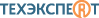 Нормы, правила, стандарты и законодательство по техрегулированиюТиповая проектная документацияТехнологические описания оборудования и материаловВажные документы ТТК, ППР, КТПКлассификаторыКомментарии, статьи, консультацииКартотека международных стандартов: ASTM, API, ASME, ISO, DNV, DIN, IP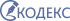 Федеральное законодательствоРегиональное законодательствоОбразцы документовВсе формы отчетностиЗаконодательство в вопросах и ответахВажные документы Международное правоСудебная практикаКомментарии, статьи, консультацииСправкиЗарубежные и международные стандартыПрофессиональная справочная система «Реформа технического регулирования»Профессиональные справочные системы «Техэксперт»Профессиональные справочные системы «Кодекс»